ACUERDO No. 007 DE 2008 “POR MEDIO DEL CUAL SE ADOPTA EL PLAN DE DESARROLLO DEL MUNICIPIO DE COLOMBIA “POR LA COLOMBIA QUE QUEREMOS”EL CONCEJO MUNICIPAL DE COLOMBIA, HUILAEn uso de sus facultades constitucionales y en especial las conferidas por el Ordinal 2 del Artículo 313 de la Constitución Política de Colombia y el Artículo 40 de la Ley 152 de 1994,ACUERDAARTÍCULO PRIMERO: Apruébese el Plan de Desarrollo Municipal 2008-2011 “POR LA COLOMBIA QUE QUEREMOS”, de conformidad con el presente documento que consta de:PRESENTACIÓNParte l1.     Marco legal2.     Principios constitucionales y legales3.     Principios de la gestión pública - Colombia transparente4.     Colombia hoy – características principalesParte IIDiagnóstico 1.       Principales indicadores de desarrollo2.      Diagnóstico político institucional2.1.   Sector justicia, seguridad y convivencia ciudadana2.2    Sector participación comunitaria2.3    Sector fortalecimiento institucional3.      Diagnóstico social3.1    Sector educación3.2.   Sector salud3.3    Sector bienestar3.4.   Sector cultura3.5.   Sector deporte, recreación y aprovechamiento del tiempo libre.4.      Diagnóstico de infraestructura4.1.   Sector equipamiento municipal    Sector  vivienda    Sector transporte4. 4.   Sector servicios de agua potable y saneamiento bàsico y otros servicios4.5.   Sector medio ambiente, riesgo, emergencias y desastres.5.      Diagnóstico económico5.1.   Sector empleo y desarrollo económico5.2    Sector desarrollo ruralParte IIIParte estratégica1.     Visión2.     Misión3.     Enfoque del plan4.     Objetivo del plan   Dimensiones estratégicas 5.1.  Dimensión gobierno participativo y eficiente5.1.1  Sector justicia, seguridad y convivenciaPrograma Colombia conviviente y pacíficaSubprograma paz y seguridad5.1.1.1.2  Subprograma  convivencia para el cambio5.1.2        Sector participación comunitaria5.1.2.1     Programa participando en comunidad para un buen gobierno5.1.2.1.1  Subprograma fortalecimiento a organizaciones comunitarias5.1.2.1.2  Subprograma promoción a la participación y la gestión ciudadana5.1.3        Sector fortalecimiento institucional5.1.3.1     Programa Colombia bien gobernada        Dimensión calidad de vida sin exclusión    Sector educación5.2.1.1    Programa educación para todos con calidad5.2.1.1.1 Subprograma  cobertura educativaSubprograma  educación con calidad5.2.2       Sector salud 5.2.2.1    Programa Por la Colombia Que Queremos “Pionero en Aseguramiento”5.2.2.2  Programa Por la Calidad en la Prestación de Servicios de Salud que Queremos en Colombia.5.2.2.3  Programa Salud Pública con Equidad para los Doblemente Colombianos que Queremos.5.2.2.4   Programa Inspección, Vigilancia y Control para la eficiencia de la salud en la Colombia que Queremos     Sector bienestar5.2.3.1    Programa Colombia equitativo y solidario    Sector cultura5.2.4.1    Programa Colombia culta 5.2.5       Sector deporte, recreación y aprovechamiento del    tiempo libre5.2.5.1    Programa Colombia deportiva y recreativaDimensión infraestructura para el cambioEquipamiento municipal5.3.1.1    Programa Colombia bien equipado    Sector vivienda5.3.2.1    Programa vivienda para una vida digna.    Sector  infraestructura de transporte5.3.3.1    Programa vías para la productividad    Sector medio ambiente y prevención de emergencias5.3.4.1    Programa ambiente sano5.3.4.2    Programa previniendo el riesgo5.3.5       Sector servicios de agua potable y saneamiento básico y otros serviciosPrograma  servicios públicos para todosDimensión desarrollo económico para todos5.4.1.     Sector empleo y desarrollo económico5.4.1.1   Programa productividad para disminuir la pobreza5.4.1.2   Programa de la mano con el campo Parte IVFinanciación del plan 1. Criterios para la programación presupuestal 2008 - 20112. Fuentes de Financiamiento2.1. Recursos del Crédito2.2. Recursos por gestión3. Proyección de ingresos4. PLAN PLURIANUAL DE INVERSIONESPARTE IFUNDAMENTOS DEL PLAN1. MARCO LEGALLa normatividad que respalda el proceso de planificación del desarrollo territorial de Colombia, es la siguiente:CONSTITUCIÓN POLÍTICA: Formulación y aprobación del plan de desarrollo. El artículo 339 precisa el contenido y el propósito del plan de desarrollo. El artículo 340, por su parte, constituye el Sistema Nacional de Planeación, y con él los Consejos de Planeación como instancia de participación ciudadana en el proceso.Rendición de cuentas. Varios artículos soportan la entrega de información a la ciudadanía; el artículo 23 por ejemplo, señala que toda persona puede solicitar información a las autoridades y debe obtener respuesta de ellas. El artículo 209 define el principio de la publicidad, obligando a la administración a poner en conocimiento de sus destinatarios los actos administrativos para que éstos se enteren de su contenido, los observen y puedan impugnarlos de ser necesario.El artículo 270 responsabiliza a la ley de organizar formas y sistemas de participación ciudadana que permitan vigilar la gestión pública.LEY 152 DE 1994Formulación y aprobación del plan de desarrollo. Establece los procedimientos para elaborar, aprobar, ejecutar y evaluar los planes de desarrollo conforme a las prioridades de los grupos sociales que conforman la entidad territorial y el programa de gobierno. También define los mecanismos para su armonización e interrelación con los procesos presupuestales, y las funciones de cada dependencia e instancia que participa en el proceso, enfatizando en la participación de la sociedad civil.Ejecución. El artículo 29 establece que todos los organismos de la administración pública nacional deben elaborar, con base en los lineamientos del Plan Nacional de Desarrollo y de las funciones, un plan indicativo cuatrienal. El artículo 36 estipula que para elaborar, aprobar, ejecutar, hacer seguimiento y evaluar los planes de desarrollo de las entidades territoriales se deben aplicar, en cuanto sean compatibles, las mismas reglas previstas para el Plan Nacional de Desarrollo. El artículo 41 señala que con base en los planes de desarrollo aprobados, cada secretaría y departamento administrativo debe preparar, con la coordinación de la oficina de Planeación, su plan de acción.Evaluación. El artículo 42 señala que corresponde a los organismos departamentales de planeación evaluar la gestión y los resultados de los planes y programas de desarrollo e inversión, tanto del respectivo departamento como de los municipios de su jurisdicción.Rendición de cuentas. El artículo 43 estipula que el gobernante debe presentar un informe anual de ejecución del plan ante el cuerpo colegiado.DECRETO 111 DE 1996Ejecución. El Estatuto Orgánico de Presupuesto debió ser adaptado en las entidades territoriales en sus estatutos presupuestales, en los términos definidos en los artículos 8 y 49 del Decreto; es decir, que el Plan Operativo Anual de Inversiones (POAI), debe señalar los proyectos de inversión clasificados por sectores órganos y programas, y debe guardar concordancia con el Plan de Inversiones.El POAI, una vez aprobado, debe incluirse en el Proyecto de Presupuesto; sus ajustes lo hacen conjuntamente las oficinas de Hacienda y Planeación.LEY 388 DE 1997Formulación y aprobación del plan de ordenamiento territorial. El artículo 6 complementa la planificación económica y social con la planificación física, para orientar el desarrollo del territorio, racionalizar las intervenciones sobre el territorio y orientar su desarrollo y aprovechamiento sostenible.LEY 1098 DE 2006Formulación y aprobación del plan de desarrollo. El artículo 204 establece que el gobernador y el alcalde, en los primeros cuatro meses de su mandato deben elaborar un diagnóstico sobre los temas de infancia, niñez y adolescencia teniendo en cuenta el ciclo de vida, el enfoque de garantía y restablecimiento de derechos, con el fin de establecer los problemas prioritarios y las estrategias a corto, mediano y largo plazo que se implementarán en el plan de desarrollo para atenderlas. Así mismo, determina que el DNP y los Ministerios de la Protección Social y Educación Nacional, con la asesoría técnica del ICBF deben diseñar lineamientos técnicos mínimos que deberán contener los planes de desarrollo en materia de infancia, niñez y adolescencia teniendo en cuenta el ciclo de vida, el enfoque de garantía y restablecimiento de derechos.Las Asambleas y los Concejos, por su parte, deben verificar, para su aprobación, que el plan de desarrollo e inversión corresponda con los resultados del diagnóstico realizado.LEY 617 DE 2000Evaluación. El artículo 79 establece que el DNP debe evaluar y publicar en medios de amplia circulación nacional los resultados de la gestión territorial.LEY 715 DE 2001Evaluación. El artículo 90 estipula lo que las secretarías de planeación departamental o la entidad que haga sus veces, deben (1) elaborar un informe semestral de evaluación de la gestión y la eficiencia, con indicadores de resultado y de impacto de la actividad local, y (2) informar a la comunidad a través de medios masivos de comunicación.El contenido de los informes lo determina cada departamento, conforme a los lineamientos expedidos por el DNP, garantizando una evaluación de la gestión financiera, administrativa y social, en consideración al cumplimiento de las disposiciones legales y a la obtención de resultados.LEY 136 DE 1994Rendición de cuentas. El artículo 91, literal E, establece que el Alcalde debe informar sobre el desarrollo de su gestión a la ciudadanía.LEY 489 DE 1998Rendición de cuentas. Regula el Sistema de Desarrollo Administrativo, al impulsar la rendición de cuentas, a través de la promoción de estrategias orientadas a fortalecer los sistemas de información de la gestión pública para la toma de decisiones y el diseño de mecanismos, procedimientos y soportes administrativos orientados a fortalecer la participación ciudadana en la toma de decisiones, la fiscalización y el óptimo funcionamiento de los servicios.LEY 962 DE 2005Rendición de cuentas. La Ley Antitrámites busca facilitar las relaciones entre la administración pública y la ciudadanía. En su artículo 3 establece los siguientes derechos directos a las personas: obtener información y orientación acerca de los requisitos jurídicos o técnicos que las disposiciones vigentes imponen a las peticiones, actuaciones, solicitudes o quejas que se propongan realizar, así como de llevarlas a cabo.También hace referencia al uso de medios tecnológicos para atender los trámites y procedimientos, y la obligatoriedad de poner a disposición del público las leyes y actos emitidos por la administración pública.LEY 970 DE 2005Rendición de cuentas. Ratifica la Convención de Naciones Unidas en la Lucha contra la Corrupción, así promueve la integridad, la obligación de rendir cuentas y la debida gestión de los asuntos y bienes públicos.LEY 1122 DE 2007Artículo 33. Plan Nacional de Salud Pública. El Gobierno nacional definirá el Plan Nacional de Salud Pública para cada cuatrienio, el cual quedará expresado en el Plan Nacional de Desarrollo. Su objetivo será la atención y prevención de los principales factores de riesgo para la salud, al igual que la promoción de condiciones y estilos de vida saludables. El parágrafo 2 dice que las EPS y las entidades territoriales presentarán anualmente el Plan Operativo de Acción, cuyas metas serán evaluadas por el Ministerio de la Protección Social, de acuerdo con la reglamentación expedida para el efecto.Artículo 2º. Evaluación por resultados. “El Ministerio de la Protección Social, como órgano rector del sistema, establecerá dentro de los seis meses posteriores a la entrada en vigencia de la presente ley los mecanismos que permitan la evaluación a través de indicadores de gestión y resultados en salud y bienestar de todos los actores que operan en el Sistema General de Seguridad Social en Salud. El Ministerio, como resultado de esta evaluación, podrá definir estímulos o exigir, entre otras, la firma de un convenio de cumplimiento, y si es del caso, solicitará a la Superintendencia Nacional de Salud suspender en forma cautelar la administración de los recursos públicos, hasta por un año de la respectiva entidad. Cuando las entidades municipales no cumplan con los indicadores de que trata este artículo, los departamentos asumirán su administración durante el tiempo cautelar que se defina. Cuando sean los Departamentos u otras entidades del sector de la salud, los que incumplen con los indicadores, la administración cautelar estará a cargo del Ministerio de la Protección Social o quien éste designe. Si hay reincidencia, previo informe del Ministerio de la Protección Social, la Superintendencia Nacional de Salud evaluará y podrá imponer las sanciones establecidas en la Ley.”OTRAS NORMAS PERTINENTESLey 03 de 1986: Establece que los Departamentos deben promover y ejecutar, en cumplimiento de los respectivos planes y programas nacionales y departamentales, actividades económicas que interesan a su desarrollo y al bienestar de sus habitantes.Ley 99 de 1993: Marco normativo a seguir en materia ambiental en todas las acciones gubernamentales, dentro de la concepción del desarrollo sostenible.Ley 101 de 1993:  Reglamenta cómo los municipios deben crear CMDR (Consejos Municipales de Desarrollo Rural) como instancia superior de concertación entre autoridades locales, entidades públicas nacionales o departamentales y comunidades rurales en materia de desarrollo rural y selección de entidad prestadora del servicio de asistencia técnica directa rural en el municipio.Ley 134 de 1994: Se dictan normas sobre mecanismos de participación ciudadana, regula la iniciativa popular legislativa y normativa; el referendo; la consulta popular del orden nacional, departamental, municipal y local; la revocatoria del mandato; el plebiscito y el cabildo abierto.Ley 115 de 1994: Por la cual se expide la Ley General de Educación.Ley 181 de 1995: Dicta disposiciones para el fomento del deporte, la recreación, el aprovechamiento del tiempo libre y la educación física.Ley 397 de 1997: Sobre Patrimonio Cultural Colombiano.Ley 549 de 1999: Crea el Fondo Nacional de Pensiones de las entidades territoriales FONPET, que tiene por objeto recaudar recursos para que las entidades territoriales cubran sus pasivos pensionales en un término no mayor a 30 años.Ley 607 de 2000: Modifica la creación, funcionamiento y operación de las EPSASTDR en concordancia con el Sistema Nacional de Ciencia y Tecnología.Ley 617 de 2000: Racionalización del gasto público en las entidades territoriales, se reforma parcialmente  136 de 1994, el Decreto Extraordinario 1222 de 1986, se adiciona  de Presupuesto, el Decreto 1421 de 1993 y se dictan otras normas tendientes a favorecer la descentralización.Ley 811 de 2003: Se crean las organizaciones de cadenas en el sector agropecuario, pesquero, forestal, acuícola, las sociedades agrarias de transformación.Ley 812 de 2003: Sobre el Plan Nacional de Desarrollo “Hacia un Estado Comunitario” en el programa Manejo Social del Campo, en su iniciativa de consolidación de Centros Provinciales de Gestión y Promoción Agroempresarial.Ley 1151 de 2007: Mediante la cual se expide el Plan Nacional de Desarrollo 2006-2010.Decreto No. 1689 de 2005: Mediante el cual se adopta el Sistema de Calidad.2.  PRINCIPIOS CONSTITUCIONALES Y LEGALESEl Plan de Desarrollo del municipio de Colombia se ejecutará bajo los siguientes principios constitucionales y legales.Autonomía El Municipio de Colombia, como Entidad Territorial, ejercerá libremente sus funciones en materia de planificación con estricta sujeción a las atribuciones que le asigna la Constitución  y las Leyes.Respecto a las relaciones del Municipio con el Departamento del Huila, éstas se rigen por el principio de autonomía responsable, basado en el respeto por la autodeterminación de dichas instancias, apoyando la construcción de las condiciones institucionales, sociales y políticas, para que cada una logre sus objetivos y propósitos en el marco de un proyecto común de región.Ordenación de CompetenciasEl Municipio tendrá en cuenta el ejercicio de las respectivas competencias y la observancia de los criterios de concurrencia, complementariedad y subsidiaridad.CoordinaciónLas autoridades de Planeación del orden Municipal deberán garantizar que exista la debida armonía y coherencia entre las actividades que realicen a su interior y en relación con las demás Instancias Territoriales, para efectos de Formulación, Ejecución y Evaluación de su Plan de Desarrollo.Concurrencia, Complementariedad y SubsidiariedadEl Municipio de Colombia, acogiendo los principios de Concurrencia, Subsidiaridad y Complementariedad y lo consignado en el Decreto 1188 de mayo 23/2003, solicitará apoyo, colaboración y/o desarrollará actividades conjuntas con la Nación, el Departamento, con entidades públicas y privadas, que operen en el territorio huilense, con la sociedad civil y con otros municipios, orientadas al logro de propósitos comunes, procurando la mayor eficiencia, coherencia y sentido a las acciones de entidades, instancias o personas y respetando los fueros de competencia de cada uno de ellos.ParticipaciónLa participación ciudadana como principio fundamental busca dotar de oportunidades a los ciudadanos para tomar parte en los asuntos que comprometen los intereses generales.  Las personas, las comunidades, los diferentes sectores de la sociedad civil y sus organizaciones, sin exclusión alguna, constituyen los sujetos activos en la formulación de las políticas, la adopción, ejecución y evaluación de las decisiones del gobierno municipal. Por cuanto estas decisiones atañen al interés común, el compromiso de los ciudadanos con la gestión pública será el fruto de un permanente proceso de deliberación y concertación entre los sectores público y privado, entre su gobernante y sus gobernados, apoyado en el ejercicio del liderazgo democrático.EquidadEl Plan de Desarrollo propenderá por  la igualdad de oportunidades para todos los Doblemente Colombianos, en el entendido que cuanto más igualitaria sea la distribución de los recursos o los bienes, tanto más probable será que el crecimiento del ingreso se refleje en el mejoramiento de la calidad de vida de la población.Sustentabilidad AmbientalDar un uso óptimo a los recursos ambientales, elementos fundamentales para el desarrollo, manteniendo los procesos ecológicos esenciales y ayudando a conservar los recursos naturales y la diversidad biológica, posibilitando un desarrollo socioeconómico en armonía con el medio natural y su consideración en las estrategias, planes y programas del plan, permitirá definir las acciones que garanticen a las actuales y futuras generaciones una adecuada oferta ambiental.SostenibilidadConsiderada en términos sociales y económicos: En lo social, respetar la autenticidad sociocultural de los habitantes de Colombia, conservar sus activos culturales, arquitectónicos y sus valores tradicionales y contribuir al  entendimiento y a la tolerancia intercultural.  En lo económico, asegurar unas actividades económicas  viables a largo plazo, que reporten  beneficios socioeconómicos bien distribuidos, entre los que se cuenten oportunidades de empleo estable y de obtención de ingresos y servicios sociales que permita reducir los niveles de pobreza en el Municipio.ViabilidadLas Estrategias, Programas y Proyectos del Plan de Desarrollo, deben ser factibles de realizar según las metas propuestas y el tiempo disponible para alcanzarlas, teniendo en cuenta la capacidad de , ejecución y los recursos financieros a los que es posible acceder.CoherenciaLos Programas y Proyectos del Plan de Desarrollo, deben tener una relación efectiva con las estrategias y objetivos establecidos en él.EficienciaLa eficiencia es entendida como la capacidad de maximizar los logros y productos sociales con recursos escasos, mediante la utilización racional y un ejercicio permanente de priorización y evaluación de resultados.Los Doblemente Colombianos requieren un gobierno que logre que los recursos financieros, humanos e institucionales existentes alcancen el mayor rendimiento en términos de la productividad social y de obtener los mayores impactos en el mejoramiento de la calidad de vida y en el logro de un desarrollo humano sostenible.ProductividadCrear condiciones favorables y permanentes que permitan que la población del Municipio realice su trabajo de la mejor forma, generando  programas y proyectos eficientes y eficaces, mediante el uso racional del presupuesto y la realización de procesos de seguimiento y evaluación a los recursos asignados.TransparenciaLa transparencia, entendida como condición para la eficiencia del Estado y la no corrupción, es vista como la obligación del Estado de poner al público la información, garantizar el acceso a la misma por parte de la ciudadanía y facilitar el derecho de los ciudadanos y ciudadanas a procesarla y cuestionarla.  Es así como, la transparencia la consideramos como una condición esencial para los ejercicios de control social a lo público, y al mismo tiempo como condición indispensable para la rendición de cuentas.3. PRINCIPIOS DE LA GESTIÓN PÚBLICA - COLOMBIA TRANSPARENTEEl propósito colectivo de transformar el municipio está soportado en unos principios éticos de la gestión pública, que así mismo deben fundamentar la participación corresponsable de toda la sociedad. Los principios que orientan en ese sentido la gestión de esta administración son los siguientes:Los dineros públicos son sagrados.La gestión de lo público es transparente. La Administración rinde cuentas de todo lo que hace, con quién lo hace, cuándo lo hace, cómo lo hace y con cuánto lo hace.No aceptamos transacciones de poder político por intereses burocráticos o económicos.No utilizamos el poder del Estado para comprar conciencias y acallar opiniones diferentes a las de la Administración.El ejemplo de las autoridades es la principal herramienta pedagógica de transformación cívica.La Planeación se hace sin improvisación.Eficiencia, economía y eficacia son principios de todos los programas y proyectos.Las relaciones con la comunidad son abiertas y claras, y se desarrollan a través de los espacios de participación ciudadana.El interés público prevalece sobre los intereses particulares.Los servidores públicos que trabajan en la Administración Municipal son honestos, capaces y comprometidos con el municipio.El desarrollo del municipio es un compromiso entre la Administración Local y todos los ciudadanos y ciudadanas.La solidaridad y la cooperación son la base de las relaciones del municipio con la Región, el Departamento, la Nación y la Comunidad Internacional.La confianza en las personas que dirigen la Administración es esencial para garantizar la legitimidad del Estado y la gobernabilidad.La vida es el valor máximo y no hay una sola idea ni propósito que amerite el uso de la violencia para alcanzarlos.4. COLOMBIA HOY – CARACTERÍSTICAS PRINCIPALESEl municipio de Colombia se encuentra ubicado al norte del departamento del Huila, y está distante 87 kilómetros de la capital Huilense, la altura sobre el nivel del mar oscila entre 500 y 4000 metros, con una temperatura promedio entre 12 y 23º C, y su creación fue mediante Ordenanza No. 026 de 1912.Luego de un largo período de evolución, la aldea de Colombia fue erigida en distrito en el año de 1848 y en virtud de tal hecho fue nombrado alcalde – juez el señor José María Acevedo.  El sustento legal de la elevación de rango de Colombia desde aldea a distrito, fue una Ley promulgada por la Asamblea Legislativa del Estado Soberano del Tolima.Posteriormente, mediante resoluciones número 13 y 30 de 1878, el Estado Soberano del Tolima definió los límites entre los poblados de Alpujarra, Colombia y Dolores.Las difíciles condiciones de Colombia hicieron que el poblado perdiera su condición de distrito.  No obstante, habiendo demostrado de nuevo las características necesarias, el 13 de Octubre de 1887 el Estado Soberano del Tolima, mediante Decreto 650, le devuelve a Colombia la categoría de distrito y establece que el ente habrá de iniciar su vida jurídica el 01 de Noviembre de ese mismo año.Ya en el siglo XX, durante el año 1912 y mediante Ordenanza 026 de la Asamblea del Huila, se definen los límites del municipio en los términos siguientes:“Desde el nacimiento del río Riachón en la Cordillera Oriental hasta la desembocadura del río Cabrera, éste aguas abajo hasta la confluencia del río El Venado, éste aguas arriba hasta el nacimiento en la citada Cordillera, de aquí hacia el norte a ponerse en frente de la vertiente del Riachón, de este punto a dar a dicha vertiente punto de partida”.El Municipio estaba dividido territorialmente por 6 barrios, 7 inspecciones y 60 veredas localizadas en la zona rural, como sigue:Barrios: En el casco urbano del municipio se encuentran cinco barrios que son los siguientes: Carmelitano, San Francisco, los Almendros, Ventilador, Unicentro y Santander.Inspecciones: El sector rural está dividido en siete (7) veredas así: Potrero Grande, Las Lajas, San Antonio Alto, San Marcos, Santa Ana, Monguí,  Los Ríos.Veredas: Actualmente el municipio tienen sesenta veredas: San Ezequiel, Belén, San Isidro, La Hondita, San José,  El Higuerón, Quebrada Negra, Bellavista, Ucrania, San Ambrosio, Versalles, Carrasposo, Boca de la Zanja, Las Mercedes, Azucaral, San Pedro, El Dorado, La Legiosa, El Diamante, Alcaparrosal, el valle, el paraíso, el Silencio, Galilea, Ariari, Boquerón, San Jerónimo, Horizonte, San Antonio Bajo, Las Granjas, La Unión, San Joaquín, Lucitania, La Cabaña, San Isidro, El Líbano, El Amparo, El Rubí, San Emilio, Palacios, San Rafael, Nueva Granada, La Sonora, Santa Helena, Buenos Aires, Los Alpes, Nazaret, Santa Bárbara, El Playón, Zaragoza, Holanda, Antillas, Bernaza, Armenia, Altamira, El Darién, La Libertad. Según el censo del DANE, la población total del municipio es de 11.537 habitantes, distribuidas en la zona urbana 2.321 y la rural 9.216, y según el dato del SISBEN, a enero de 2008, la población en el municipio de Colombia es de 9.446 habitantes de los cuales 2.310 están en la zona urbana, 777 están en centros poblados y 6.359 se encuentran en zona rural dispersa. Sin embargo, según datos de el SICAP (Sistema de Información de Atención Primaria en Salud) realizado en 2007, en Colombia permanecen radicados aproximadamente 8.444 habitantes, de ellos el 74.8 % vive en el área rural y el 15.2 % vive en la zona urbana, lo cual nos muestra que la Ciudad de los Cardos es uno de los pocos Municipios que cuenta con la fortuna de tener a sus habitantes laborando en el campo. De los anteriores datos se puede observar que el número de habitantes varía de acuerdo a la entidad que realiza el censo.Figura 1 – Población de Colombia – Huila, según fuenteFuente: SISBEN (enero 2008); SICAP (2007); DANE (2005)	Figura 2A – Límites y distribución territorial por veredas del municipio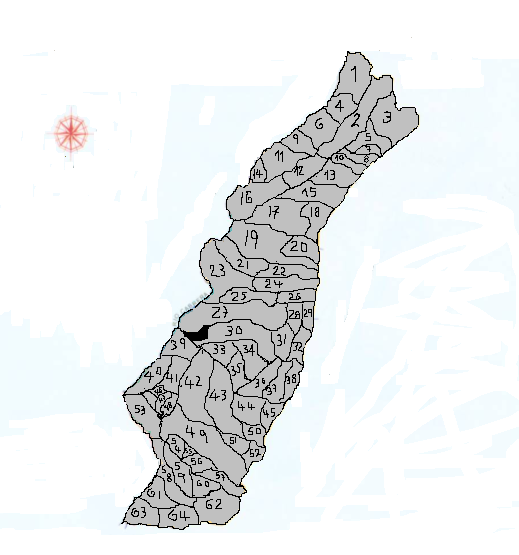 Fuente: ESE municipalNo obstante las grandes potencialidades del municipio, también existen diversos  problemas y sobre ellos y su solución se deben volcar las principales energías de la Administración, de la comunidad doblemente Colombiana y del Departamento, desarrollando un trabajo articulado.Nuestras Dimensiones Estratégicas del Plan de Desarrollo Municipal, se centrarán en la solución de los principales problemas de la población, dentro de los que resaltamos los siguientes:Gobernabilidad Deficiente: En los últimos años Colombia ha experimentado diferentes problemas que han impedido desarrollar adecuadamente las acciones de los gobiernos legítimamente  elegidos; las mayores dificultades para gobernar se deben a:Control de importantes zonas del territorio rural por parte de actores no estatales armados que han impuesto su ley, impuesto restricciones a la movilidad y al libre desarrollo de la vida comunitaria.Clientelismo en las relaciones entre la Administración y las organizaciones sociales, lo que ha debilitado el ejercicio de la ciudadanía por parte de las mayorías en el municipio y, a su vez, le ha restado legitimidad a la administración local.Cierre de espacios de deliberación pública. Esta situación reclama de manera urgente un nuevo estilo de gobierno que recupere la soberanía del Estado en todo el territorio municipal y reconstruya legitimidad y credibilidad, que gestione el desarrollo en concertación con la comunidad de manera transparente y abierta, cierre la brecha entre administradores y ciudadanos, y lidere una permanente deliberación pública como instrumento para fraguar de manera permanente el consenso necesario sobre el futuro que queremos. Estructura administrativa obsoleta y de baja calidad, que hace necesario la intervención inmediata para modernizar la administración y propender por mejorar los estándares de calidad en la prestación de los servicios a cargo del Municipio.Infraestructura física deficiente: Los equipamientos y la infraestructura municipal, son unos de los mayores problemas que enfrenta hoy Colombia, ya que la malla vial interveredal es demasiado deficiente, el matadero municipal se debe cerrar por no ser apto para prestar el servicio de acuerdo a las normas actuales, no existe un sitio adecuado para la disposición final de basuras, la principal institución educativa del municipio, Colegio Pablo VI, requiere urgentemente su ampliación, no se cuenta con suficientes escenarios deportivos y culturales, gran porcentaje de las vías urbanas están sin pavimento, y el edificio municipal requiere urgentes reparaciones para su adecuado funcionamiento.Altos Índices de NBI: Si bien es cierto que hay avances significativos en la prestación de servicios básicos y en la calidad de vida de la mayoría de la población, también lo es que persisten niveles de pobreza inaceptables. En particular, existe un porcentaje de pobreza crítica en el municipio, es decir, de personas que viven en Colombia y que no tienen los recursos suficientes para sobrevivir dignamente, que amerita toda la atención del gobierno municipal. Para atacar este problema y romper el ciclo de la pobreza, es necesario que, especialmente los niños y las niñas, sin importar su condición o proveniencia, disfruten de sus derechos fundamentales de alimentación, educación y salud.Según el estudio realizado para el Huila  por  el Programa de las Naciones Unidas en el 2007, Colombia es el municipio que presenta mayor índice de NBI en el Departamento (64,8%), muy por encima del promedio Departamental (32,56%) y de lejos mayor que el promedio nacional (27,67%).Figura 2B  – Comparativo NBISegún el informe del Observatorio del Delito realizado por el Programa ADAM en el año 2007, la situación del desplazamiento forzado en el municipio de Colombia, es la más alta del Departamento; en los últimos doce años (Noviembre de 1.996 a Noviembre de 2.007), 3.342 personas han sido expulsadas del municipio. En los indicadores de Necesidades Básicas Insatisfechas (NBI) suministrados por el PNUD, se refleja la difícil situación de la población Colombiana, ya que el 40.68% de la población del sector urbano tiene Necesidades Básicas Insatisfechas (NBI), y el 69.92% de la población del sector rural tienen NBI, convirtiéndose el municipio en el de mayor índice de NBI del Huila, cifra que señala la urgente necesidad de adelantar acciones gubernamentales de los ordenes municipal, departamental y nacional, tendientes a mejorar las condiciones de vida de la población. Desigualdad Social: A lo largo de la historia del municipio, la desigualdad ha crecido o se ha mantenido, al concentrarse los ingresos en grupos minoritarios, mientras se empobrecen grandes sectores de la población. El acceso a la educación, a la salud, a empleo permanente y a servicios públicos han sido privilegios de pocos. Si bien es cierto han existido avances, principalmente en lo relacionado con atención en servicios de salud, especialmente por la ampliación en la cobertura del régimen subsidiado, en materia educativa aun persisten grades dificultades, esencialmente en el ingreso a la educación superior que aun es privilegio de muy pocos, al igual que en materia de saneamiento básico y servicios públicos  en el área rural, donde todavía existe mucho por hacer.Estructura económica y social débil: Colombia se ha mantenido desde hace muchos años con tasas de desempleo superiores a la media nacional. Este es sólo uno de los indicadores que permiten reflexionar respecto al replanteamiento que sobre los sectores productivos, incluyendo el sistema educativo, necesitan el municipio y la región. Colombia es un municipio agrícola por excelencia y su dinámica económica gira alrededor del sector primario, siendo los subsectores agrícola y ganadero los más representativos, pero con sistemas productivos aun convencionales, lo cual ha revertido en el estancamiento y la subutilización de la fuerza laboral. A esto le agregamos una deficiente malla vial interveredal y una casi nula integración regional y nacional,  que hace urgente pensar todas estas dinámicas dentro de la óptica de las nuevas realidades económicas globales que avanzan, con o sin acuerdos formales, hacia sociedades más abiertas, como las que se prevén puedan presentarse dentro de la adopción de un tratado de libre comercio con Norteamérica. Las consecuencias de la improvisación en este aspecto, pueden ser económica y socialmente negativas para el municipio y la región. PARTE IIDIAGNÓSTICO1. Principales Indicadores de desarrolloPara el seguimiento de la puesta en marcha de las Líneas Estratégicas y verificar que los propósitos que se han formulado en función del desarrollo humano y el mejoramiento en las condiciones de vida, se concreten en acciones y resultados claros y medibles, la Administración Municipal adoptará como indicadores del Plan de Desarrollo los índices de Calidad de Vida (ICV) y los Índices de Necesidades Básicas Insatisfechas (NBI).Índice de Condiciones de Vida (ICV): La pobreza es medida a partir del Índice de Condiciones de Vida (ICV), que está compuesto por cuatro aspectos: El primero corresponde al acceso y calidad de servicios, es el capital físico colectivo, de los cuales hace parte el saneamiento básico; el segundo, es la educación y capital humano individual; el tercer elemento es el tamaño y composición del hogar, niños menores de seis años y hacinamiento, y el cuarto, es la calidad de la vivienda, correspondiente al capital físico individual.En el departamento del Huila en el 2003, los municipios de Neiva y Yaguará aparecen con un índice por encima del nivel de calidad de vida mínimo constitucional (67). En contraste con Acevedo y Palestina que presentan el menor índice de calidad de vida. Respecto a municipios con hogares que presentan ICV menores a 67 puntos, se puede afirmar, según estudio del SISBEN para el 2003, que en Neiva solamente el 13% de los hogares muestran un ICV por debajo de 67, en contraste con los municipios de Palestina (87,4%) y Colombia (87,3%), que presentan el mayor número de hogares por debajo del mínimo constituyente. En general, el ICV para el departamento se viene incrementando, aunque al discriminar por municipios se nota una brecha de desigualdad notoria.Tabla 1 – Comparativo índice de condiciones de vida año 2003Fuente: Programa PNUDNecesidades Básicas Insatisfecha (NBI): mide variables relacionadas con viviendas inadecuadas, viviendas con hacinamiento crítico, viviendas con servicios inadecuados, viviendas con alta dependencia económica y niños con edad escolar que no asisten a la escuela.Tabla 2 – Comparativo Necesidades Básicas Insatisfechas año 200Fuente: Programa DANE 2005INDICADORES ODM COLOMBIA (HUILA)ODM 1: ERRADICAR LA POBREZA EXTREMA Y EL HAMBREÍndice de condiciones de Vida 2003*			 		         49,51Porcentaje de niños con peso bajo al nacer. Año 2004.		           2.84%Porcentaje de hogares con ICV < 67 2003. *				         87.30%Porcentaje de población con NBI. DANE 2004				         60.60%	ODM 2: LOGRAR LA EDUCACIÓN BÁSICA UNIVERSALEscolaridad promedio de la población 2003.*				 	 3.20%Analfabetismo funcional  2003* 						          31.60%Analfabetismo para mayores de 15 años. DANE 2005 	 	          18.70%Asistencia de las personas entre 12 y 15 años  DANE 2005			55.40%Asistencia de las personas entre 16 y 17 años de edad			27.50%	ODM 4: REDUCIR LA MORTALIDAD INFANTILTasa de mortalidad infantil para menores de 5 años. DANE 			15.75Tasa de mortalidad infantil para menores de 1 año. DANE 2005		  7.87Tasa de mortalidad infantil para menores de 1 año. ESE 2007		  0.00Cobertura de vacunación DPT 2006. Fuente Minprotección		         108.70%Cobertura de vacunación DPT 2007. Fuente Secresalud 2007	         106.60%Cobertura de vacunación Triple Viral 2006. Fuente Minprotección 		90.30%Cobertura de vacunación Triple Viral 2007. Fuente Secresalud 	         110.00%ODM 5: MEJORAR LA SALUD SEXUAL Y REPRODUCTIVAPersonal atendido en instituciones año 2005					53.60%Personal atendido en instituciones año 2007 (fuente ESE)		         100.00%Porcentaje de atención de parto en institución 2005**				52.40%Tasa mortalidad por cáncer de cuello uterino por 100.000 hab.**  		  0.00%Tasa mortalidad por cáncer de cuello uterino por 100.000 hab (2007)	  0.00%Tasa mortalidad materna 2003, por 100.000 Nacidos vivos**      		  0.00%Tasa mortalidad materna 2003, por 100.000 Nacidos vivos (2007 ESE)  	  0.00%ODM 6: COMBATIR EL VIH, MALARIA Y DENGUEIncidencia del VIH SIDA 2005, por 100.000 Hab.				  9.90Incidencia del VIH SIDA 2007, por 100.000 Hab (Fuente ESE)		  0.00Tasa de morbilidad VIH/SIDA 2005, por 100.000 hab.			  9.90Tasa de morbilidad VIH/SIDA 2005, por 100.000 hab (Fuente ESE)	  0.00Nº de casos de Dengue. Año 2004. SSD 			 	   	  1.00	Nº de casos de Dengue. Año 2007 (fuente ESE)		 	   	  0.00				ODM 7: GARANTIZAR LA SOSTENIBILIDAD AMBIENTALCobertura en alcantarillado 2003*						15.10%Cobertura en alcantarillado 2007 (Fuente SISBEN)				26.23%Cobertura en acueducto 2003*							17.86%Cobertura en acueducto 2007 (fuente SISBEN)				47.99%Cobertura disposición final de residuos sólidos. DAP 2003    		  0.00 %Cobertura disposición final de residuos sólidos. SISBEN 2007    		 24.50 %ODM 8: FOMENTAR UNA SOCIEDAD MUNDIAL PARA EL DESARROLLOIndicador de desempeño fiscal. Fuente DDT – DNP 2005      		  53.21Desplazamiento 2006. Fuente presidencia de la República 	  	          193.00Homicidios 2006. Fuente Presidencia de la República 		    	   2.00Tasa de homicidios. Fuente: Presidencia de la República 2006		 20.80%*   Fuente: SISBEN**  FUENTE: SEV-DANEOtros indicadores: A pesar de que existen diferencias en los datos de población según la fuente, en este diagnóstico se hará referencia a cada una de las fuentes, citándolas previamente, ya que éstas no registran la misma información.Referido a la información suministrada por el SICAP (Sistema de Información de Atención Primaria en Salud), se tienen los siguientes datos: Tabla 3 – Distribución de la Población por edad y sexo, Zona UrbanaFuente: SICAP año 2007Tabla 4 – Distribución de la Población por edad y sexo, Zona RuralFuente: SICAP año 2007Referido a los datos suministrados por el SISBEN, se tiene que la población urbana es solamente el 24.45% del total de la población, la población de la zona rural dispersa representa 67.31% y los centros poblados tan solo albergan al 8.22% del total de la población, haciéndose evidente que Colombia es un municipio eminentemente rural como se ilustra en la figura 3.Respecto a la población clasificada por edad, se tiene que el 39.1% de la población está entre 0 y 17 años (niños y adolescentes), el 14.87% son jóvenes entre 18 y 26 años, el 46.07% está entre los 27 y 65 años, y el 7.43% corresponde a adultos mayores de 65 años, tal como se referencia en la figura 4 sobre clasificación de la población según edad.Figura 3– Población según SISBENFuente SISBEN – Enero de 2008Figura 4 – Población por edad según SISBENFuente: SISBEN 2008De acuerdo a la información recolectada por el Departamento Nacional de Estadística DANE, conforme al censo elaborado el año 2005, en materia de vivienda se puede observar que el 97.3% de ellas son casas y tan solo el 1.5% son apartamentos (Ver figura 5).Figura 5 – Tipo de Vivienda de Colombia (H)Fuente: DANE Censo 2005De igual forma, se puede observar que el 4.7% de los hogares de Colombia  tienen alguna actividad desarrollada en su propia vivienda (Ver Gráfico 2). Así mismo, las viviendas tienen una cobertura del 75.2% en energía eléctrica, 28.0% de alcantarillado, 52.6% de acueducto, y el 8.1% de teléfono, como aparece referido en la Figura 6Figura 6 – Hogares según actividad económicaFuente: DANE Censo 2005Figura 7 – Porcentaje de cobertura de servicios públicosFuente: DANE Censo 2005De acuerdo al censo, la mayoría de los hogares de Colombia (18.6%) está integrado por 4 miembros, y el 64.5% de los hogares lo componen cuatro o menos personas (ver figura 8). El promedio de personas por hogar a nivel rural es de 4.0, mientras que en el casco urbano el promedio es de 3.5 personas por hogar (ver Figura 9).Figura 8 – Hogares según número de personas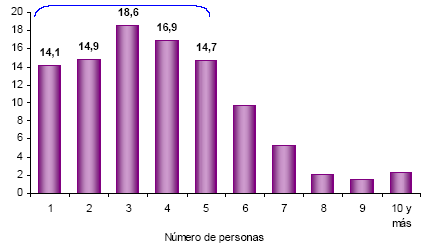 Fuente: DANE Censo 2005Referente a la población, el censo determina que el 44.6% de los habitantes del municipio son mujeres y el 55.4% son hombres (ver Figura 10), y el mayor porcentaje de la población es menor de 40 años (ver figura 11).Figura 9 - Número de personas por hogarFuente: DANE Censo 2005Figura 10 – Porcentaje de población por sexoFuente: DANE Censo 2005Figura 11 – Estructura de la población por sexo y grupos de edad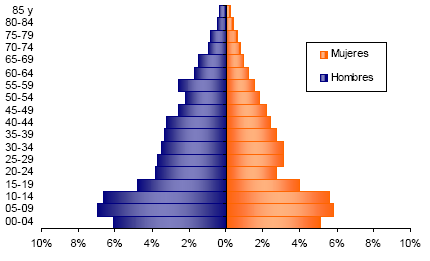 Fuente: DANE Censo 2005Respecto a la educación, el censo determinó que en el municipio se presenta una tasa de analfabetismo del 20.3% (la del departamento del Huila es de 15.5% y el de la nación es del 7.2%), siendo más evidente el analfabetismo en el sector rural, donde se presenta un 22.3% de analfabetas (ver figura 12). Así  mismo, se destaca que el 22.1% de la población de  5 años asiste a un establecimiento educativo formal; el 86.1% de la población de  10 años y el 53,1% de la población de  17 años (ver figura 13).Figura 12 – Tasa de alfabetismo en Colombia-Huila Fuente: DANE Censo 2005Figura 13 – Asistencia escolar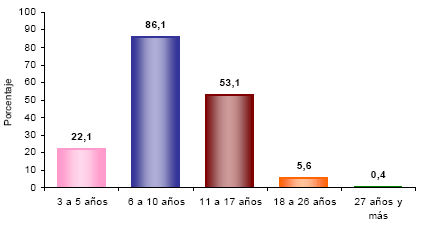 Fuente: DANE Censo 2005Es importante destacar que de los datos suministrados por el DANE se evidencia una baja cobertura en educación superior, ya que tan solo el 1.2% de la población tiene formación tecnológica o profesional, y tan solo el 0,4% ha alcanzado una maestría, doctorado o especialización (ver figura 14).Referente a la actividad económica, se ha determinado que el 9.8% se dedican a la industria, el 73.8% al comercio y el 16.4% a servicios (ver figura 15).  De igual manera, se determinó que el 80.2% de las viviendas rurales ocupadas tenían actividad agropecuaria (Figura 16) y que el 58.4% de ellas se dedican a la actividad agrícola, 90.9% a actividad pecuaria, y el 2.1% a actividad piscícola. Figura 14 – Nivel educativo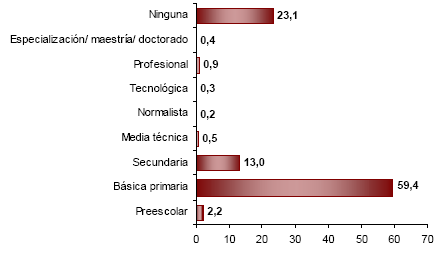 Fuente: DANE Censo 2005Figura 15 – Establecimientos según actividad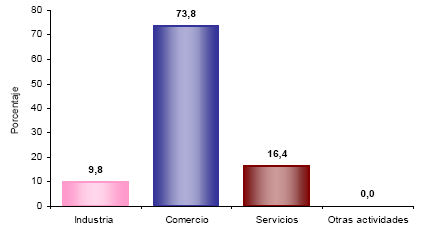 Fuente: DANE Censo 2005Es importante destacar que del total de los cultivos asociados a la vivienda rural, el 25.2% corresponde a transitorios solos, el 5.9% a transitorios asociados, el 43.0% a permanentes solos y el 25.9% a permanentes asociados.Figura 16 – Unidades censales (vivienda rural) con actividad agropecuariaFuente: DANE Censo 2005El Municipio cuenta con un valioso capital humano, social e institucional para resolver sus problemas y para afrontar sus retos. Esta enorme riqueza, es el punto de partida de la administración municipal, que quiere gobernar de cara a la comunidad y bajo el criterio general de que, para resolver nuestros problemas, la articulación de los esfuerzos de todos y todas, es la herramienta clave.2. DIAGNÓSTICO POLÍTICO INSTITUCIONAL2.1.  SECTOR JUSTICIA, SEGURIDAD Y CONVIVENCIA CIUDADALa situación del Municipio en cuanto a problemas de violencia, seguridad y orden público es en extremo crítica.  Aunque no se tiene noticia de actos delictivos de secuestro ni se conoce con aproximación en número de niños vinculados al conflicto armado. si se sabe de un gran número de familias que han sido desplazadas en los últimos 5 años por problemas de violencia y seguridad.Además, al margen de los combatientes muertos en las diferentes acciones bélicas llevadas a cabo en los últimos 3 años, se sabe de al menos 30 civiles muertos en relación con el conflicto armado que vive la región.La situación de violencia a que se ven abocados con frecuencia los Doblemente Colombianos, además de las implicaciones sociales, económicas y de seguridad que ello significa, comporta además detrimento para la salud mental de los pobladores de la zona.Debe recordarse como, con posterioridad a la toma guerrillera del 12 de Julio de 2000, los Doblemente Colombianos, en especial los habitantes del área urbana, presentaron comportamientos paranoides y manifestaron altos niveles de angustia y ansiedad, que se renuevan con hechos como los acaecidos en las diferentes veredas, en los que fueron asesinadas por los grupos armados al margen de la Ley numerosas personas.Además de ello, y aunque no tienen una alta relevancia relativa frente a los problemas de orden público, es frecuente la ocurrencia de riñas entre personas en estado de alicoramiento, que dejan como resultado algunos lesionados de relativa gravedad.Es importante resaltar la necesidad de adelantar acciones conducentes a la disminución de las conductas violentas de la población, especialmente la afectada por las situaciones de violencia y/u orden público.  En especial, se recomendaría adelantar acciones dirigidas a los niños, cuya salud mental puede llegar a ser la más afectada por los problemas de violencia.En la actualidad, el municipio de Colombia, junto con Algeciras, es una de las dos poblaciones huilenses que hace parte del llamado teatro de operaciones, instituido por el gobierno nacional para enfrentar los problemas de orden público acaecidos y previstos luego de las ruptura de los diálogos de paz el 20 de Febrero de 2002.Un hecho que debe ser resaltado y que también implica la necesidad de adelantar acciones conducentes a revertir situaciones de violencia, es el que tiene que ver con el consumo de alcohol y, eventualmente, de sustancias psicoactivas, que suele ocasionar conflictos intrafamiliares, que si bien no son denunciados, generan angustia y depresión entre las personas y pueden llegar a originar algunos casos de lesiones y maltrato a los niños y a las mujeres, grupos poblacionales especialmente vulnerables.Es importante destacar que el municipio es el de menor ocurrencia de hurtos al sector de comercio, ya que según reportes de la Policía Nacional, en el año 2007 solo se registró un caso, siendo Colombia el municipio de más baja ocurrencia de este tipo de delitos en el Huila.Respecto al desplazamiento y el conflicto armado, Colombia es, en promedio, el municipio con mayor número de personas desplazadas expulsadas en el Huila según datos presentados por el informe del Observatorio del Delito realizado por el Programa ADAM en el año 2007, reportándose un total de 3.442 personas expulsadas de 1996 a noviembre de 2007, principalmente por problemas de orden público registrados en la zona rural, que representan una tasa de 3.444 desplazados por cada 10.000 habitantes, reflejando que de lejos, el municipio es el de mayor tasas de desplazados por encima de Baraya, Algeciras, Íquira, Tello y Acevedo que lo siguen en su orden.. Figura 17 – Tasa de personas desplazadas (expulsadas) por violencia según municipio del Huila período 1996-2007Fuente: Acción Social Presidencia de la República 2006Así mismo, Colombia es el quinto municipio con mayor número de desplazados recibidos, con un total de 1.013 desplazados entre 1996 y noviembre de 2007, tal como se referencia en la Figura siguiente.Figura 18 - Personas desplazadas (recibidas) por violencia según Municipio del Huila período 1996-2007Fuente: Acción Social Presidencia de la RepúblicaTabla 5 – Resumen de problemas y causas del sector justicia, seguridad y convivencia ciudadanaFuente: Equipo Asesor Plan de Desarrollo2.2  SECTOR PARTICIPACIÓN COMUNITARIAEn el municipio actualmente existen 72 juntas de acción comunal, legalmente constituidas y funcionando, al igual que existe una entidad que se hace cargo de la acción comunitaria y la cultura. En el último año se efectuaron 8 eventos o asambleas generales, donde se realizaron capacitaciones en convivencia ciudadana, medios de expresión ciudadana y participación ciudadana. No se han realizado reuniones para capacitar sobre presupuestos participativos. El año anterior se realizó capacitación sobre resolución de conflictos y otra en derechos humanos por parte de la Gobernación. El alcalde en el gobierno anterior realizó audiencias de rendición de cuentas, 1 por cada año.Aunque, como se  puede observar, la administración municipal ha venido realizando capacitaciones a las organizaciones de base, unas de las principales causas por las cuales la comunidad no participa de los procesos comunitarios y democráticos, es la falta de información suministrada por el municipio sobre la materia y el desconocimiento de las diferentes normas que se han expedido para propiciar la participación de la población en el control a la gestión pública y en la participación en la toma de decisiones sobre los proyectos estratégicos de desarrollo local.Se observa relativa apatía de la comunidad en participar de los procesos democráticos por la falta de confianza en la administración municipal y la poca importancia que se le ha dado por el Estado a la promoción de los mecanismos de participación comunitaria.Según datos recolectados por la oficina de participación comunitaria, existen diferentes organizaciones de base como: Consejo Municipal de PlaneaciónConsejo Municipal de Desarrollo RuralComité Municipal de Asistencia TécnicaComité local de Emergencias y Atención de DesastresAsociación municipal de Juntas de Acción ComunalConsejo Municipal de CulturaConsejo Territorial de SaludComité Municipal EcológicoClub de deportesAsociación Cooperativa de EducaciónClub de Madres (vereda Voquerón)Asociación de Usuarios CampesinosJunta Central de DeportesTreinta hogares de bienestarCuatro FAMISJunta Municipal de Educación JUMEDos cooperativas integrales (San Marcos y San Antonio Alto) Junta Administradora del distrito de riego vereda HorizonteAsociación de pequeños y medianos productores campesinosComité pro construcción y defensa del puente sobre el río Ambicá.43 juntas administradoras de restaurantes escolares2 asociaciones de padres de familiaAsociación AgropecuariaGrupo Asociativo PorvenirGrupo Semilla VerdeAsociación de discapacitados Nuestra Señora de las MercedesNo obstante, existen carencias en la consolidación de los registros de las organizaciones y de los participantes en las diferentes actividades adelantadas por el municipio,  evidenciándose  la falta de planificación y  la necesidad de desarrollar programas formativos que les permita a  los líderes, hacer un verdadero control y una gestión más eficiente para  su comunidad.    Tabla 6 – Resumen de problemas y causas del sector Participación comunitaria2.3 SECTOR FORTALECIMIENTO INSTITUCIONALTradicionalmente los municipio de categoría sexta, como el caso de Colombia, carecen de recursos suficientes para tener disponibilidad en dotaciones, capacitaciones e implementación de tecnologías adecuadas para el desarrollo eficiente de las diferentes dependencias que hacen parte de la Administración Municipal.Así pues, podemos señalar que Colombia no escapa a esta realidad, y se perciben al interior de la Administración municipal graves problemas para lograr la eficiencia, la eficacia y la calidad en la prestación de los servicios a cargo del municipio, como consecuencia precisamente de la baja inversión de recursos para el fortalecimiento institucional y una poca planeación en la gestión pública. Se puede destacar que las dotaciones tecnológicas y de equipamiento son mínimas y en su mayoría obsoletas y en mal estado. Así mismo, se nota una baja capacitación en los funcionarios de la localidad, procesos integrales de evaluación institucional deficientes, manuales de funciones y procedimientos desactualizados que muy pocos funcionarios conocen, casi nulos procesos de control interno; se carece de información oportuna a la comunidad, no existen mecanismos para recibir y atender las quejas y los reclamos de los ciudadanos, la información institucional, social, económica y cultural del municipio es bastante incoherente y reducida, y la planeación municipal es deficiente.Se hace necesario reorganizar, dotar y modernizar la administración, para lo cual se requiere implementar verdaderos procesos de planeación y la inversión de recursos suficientes para la capacitación y la dotación al personal de la Alcaldía.El gabinete municipal está integrado por el Alcalde, el gerente de la ESE, el Secretario de Gobierno, el Secretario de Hacienda, el Jefe de la Oficina de Desarrollo Comunitario y el Jefe de Planeación.La Administración Municipal la integran 12 funcionarios de planta, 10 hombres y 2 mujeres, 3 del nivel directivo, 1 nivel profesional, 2 de nivel técnico y  6 del nivel asistencial. El valor total de los gastos de funcionamiento del municipio en el año 2007 fue $660.449.241 de pesos de los $5.224.423.133.94 del presupuesto total.Sin embargo, con la nómina actual no se están cumpliendo todas las competencias municipales, ya que existe una estructura orgánica insuficiente, con solo dos secretarías creadas y que requiere ser modificada, realizando una adecuada asignación de funciones y distribuyendo en forma eficiente las cargas de trabajo, de tal forma que se puedan atender todas las competencias asignadas al ente territorial.Tabla 7 – Resumen de problemas y causas del sector Fortalecimiento InstitucionalFuente: Equipo Asesor Plan de Desarrollo3. DIAGNÓSTICO SOCIAL3.1 SECTOR EDUCACIÓNLa educación es un aspecto fundamental para el desarrollo integral del hombre y por consiguiente pilar del avance colectivo y social comunitario de un determinado contexto. En este municipio, la baja tasa de escolaridad según las estadísticas de oferta y demanda del servicio, aún con los buenos resultados de la eficiencia interna de las instituciones educativas y centros educativos, no han sido suficientes para cambiar la concepción e importancia que este servicio público y esencial merece de sus pobladores.En el municipio este servicio público es ofrecido únicamente por el Estado, con base en las prerrogativas y las ayudas paternalistas que se vienen gestando y desarrollando desde hace poco más de 15 años y bajo el amparo de las leyes con los gobiernos centrales de turno, en los ordenes nacional, departamental y municipal. El municipio cuenta con 2 instituciones educativas, una en la zona urbana y la otra en la zona rural en el centro poblado de Santa Ana; 5 centros educativos, distribuidos en la zona rural, los cuales en la actualidad registran un total de 2.241 estudiantes.La institución Educativa Paulo VI está ubicada en la cabecera municipal, es la más grande, no sólo por su infraestructura, sino por los índices de oferta y demanda que presenta. Está constituida por el colegio Paulo VI como sede central; las sedes González y Cifuentes en la zona urbana, con dos estructuras físicas; las sedes Carrasposo, Alfonso Velásquez, Las Mercedes, Monguí Alto, María Auxiliadora, El Paraíso, Azucaral, El Valle, Nazareth y Los Ríos, están ubicadas en la parte rural. La institución ofrece los niveles de educación preescolar, educación básica primaria, educación básica secundaria y educación media; actualmente tiene una cobertura de 900 estudiantes, que representan el 40,1% del total de estudiantes del municipio y que son atendidos por 35 educadores y un coordinador general, de los cuales 10 son profesores unitarios que trabajan con el programa de Escuela Nueva; además, en la parte administrativa que funciona en la sede central y la sede de primaria, se cuenta con el apoyo de un secretario pagador, un secretario-mecanógrafo, un celador y tres aseadoras.La IE Pablo VI ofrece igualmente la educación para adultos y fines de semana se valida la secundaria y la media, mediante el programa SER. Atiende aproximadamente a 120 estudiantes al año.En esta institución, el colegio Paulo VI y la sede González y Cifuentes poseen todos los servicios públicos básicos; los establecimientos de la parte rural poseen los servicios de acueducto, alcantarillado y energía eléctrica, a excepción de la planta física del los Ríos que no tiene el servicio de energía.La institución educativa Santa Ana está ubicada en el centro poblado de su mismo nombre en la zona rural, a ella concurren diariamente 375 educandos, es decir, el 16,7% del total local, que son atendidos por 21 docentes, 7 de los cuales son profesores unitarios; 2 educadores en la sede de San Marcos, pero todos desempeñándose con el programa de Escuela Nueva, excepto el nivel de secundaria y media.Esta institución se compone por el colegio Santa Ana que ofrece todos los niveles educativos desde el grado de preescolar hasta el grado undécimo; y las sedes Santa Helena, San Isidro, El Amparo, La Cabaña, La Inmaculada, La esperanza, La Granja y San Marcos, que son establecimientos ubicados en veredas circunvecinas del centro poblado.El colegio y la sede de primaria Santa Ana, funcionan en estructuras físicas independientes, con los servicios de acueducto, alcantarillado y energía eléctrica en regular estado. En este año, por causas de un vendaval, la sede donde funciona el colegio y por ser ésta una estructura antigua, fue destechada en su totalidad, trayendo como consecuencia ajuste en el funcionamiento y sobre todo problemas comunitarios, pues se tuvo que acomodar al colegio en la sede de primaria. Sin embargo, se aclara que actualmente se están construyendo dos aulas adicionales que solucionará en forma parcial el problema, quedando pendiente construir nuevas aulas, ya que en la actualidad aún siguen funcionando así con las incomodidades para los estudiantes y docentes que esto acarrea. En el resto de la zona rural funcionan cinco (5) centros educativos, cada uno de ellos bajo la responsabilidad de un director y de docentes seccionales que laboran unitariamente en cada establecimiento educativo veredal incluido el del nombre del centro, los cuales funcionan con la metodología de Escuela Nueva; se aumenta a esto los programas de post primaria que se lidera en el centro educativo La Legiosa y de tele secundaria en el centro educativo de San Antonio Alto. A continuación se detalla cada uno de los centros educativos en mención:La Legiosa, lo conforman las sedes: Las Lajas, Mirta Vanegas, El Dorado y San Pedro, los cuales cobijan un total de 196 estudiantes, incluidos los tres grados actuales de post primaria, representando así el 8,8% de los estudiantes del municipio; San Antonio Alto, está integrado por las sedes Boquerón, San Antonio Bajo y San Jerónimo, todas tienen una población estudiantil de 149 niños incluidos los tres grados de tele secundaria, ellos representan el 6,6% del total de la población; Bernaza, cobija 207 estudiantes que corresponden al 9,2% en el municipio y que pertenecen a las sedes de Armenia, El Playón, Holanda, Antillas y Zaragoza. Potrero Grande, lo integran las sedes de Belén, Higuerón, La Hondita, San Ambrosio, San Ezequiel, San Isidro-Los Ríos, San José, Quebrada Negra Baja, Quebrada Negra Alta y Ucrania, albergan un total de 222 estudiantes que representan el 10% del total general municipal; y Palacio, al que convergen las sedes de San Emilio, Nueva Granada, La Florida, Buenos Aires, San Rafael y La Sonora, evidencian un total de 192 niños los cuales representan el 8,6% del total de la población estudiantil doblemente colombiana.De los centros educativos descritos anteriormente, todos cuentan con los servicios públicos básicos de acueducto, alcantarillado y energía eléctrica, a excepción de las veredas El Paraíso, El valle y Los Ríos, pertenecientes a la institución educativa Paulo VI. El Dorado y San Pedro del centro educativo ; Bernaza y Armenia sedes del centro educativo de Bernaza; , San Isidro–Los Ríos, San José y Quebrada Negra Alta y baja integrantes del centro educativo Potrero Grande, a los cuales la malla eléctrica todavía no se les ha extendido.De otro lado, es preocupante la proyección de matrícula que se tiene estimada para el año siguiente en 2018 estudiantes, lo que demuestra que habrá una disminución del 9,95% con respecto al año anterior, máxime cuando está aprobada la iniciación de una nueva post primaria en el centro educativo de Potrero Grande. Se demuestra una vez más el problema de la baja cobertura que ha venido ocurriendo con más arraigo en los últimos diez años.Una de las causas por las cuales se presentan problemas de cobertura educativa en Colombia, es por la dificultad que tienen los niños y niñas de desplazarse en el sector rural para acceder a la educación. Adicionalmente, se presentan inconvenientes relativos a la poca capacidad económica de algunas familias, que hace necesario involucrar a los estudiantes en actividades laborales para el sustento familiar, o que en algunos casos limitan las posibilidades de desplazamiento o alimentación del menor educando para acceder en condiciones adecuadas al aula de clase.Referente a Los Resultados en las pruebas ICFES, que puede ser utilizado como instrumento para medir la calidad educativa, debemos señalar que el municipio tan solo tiene dos colegios evaluados, teniendo unos regulares resultados el año 2007, ya que, como se nota en el siguiente cuadro, los resultados descendieron de medio en el 2006 a bajo en el 2007, lo que obliga a emprender acciones concretas para mejorar los resultados en las pruebas.La calidad educativa se ve afectada, según algunos datos recolectados, por la poca especialidad que tienen los docentes frente a las asignaciones que tienen, ya que muchos de ellos prestan el servicio sin ser profesionales en la materia o especialidad educativa correspondiente. Asimismo, la falta de acceso a nuevas tecnologías, la baja calidad de las bibliotecas, y la falta de preparación frente a pruebas ICFES y Saber, hacen que los resultados en estas últimas, no hayan sido los mejores en los últimos años.A continuación se presentan algunos cuadros que reflejan resultados en lo que tiene que ver con cobertura escolar, calidad educativa, tales como resultados de las pruebas ICFES, matrículas comparadas año 2007 y lo corrido del 2008, población en edad escolar y población realmente matriculada en el año 2007, tasa de repitencia, de deserción y de traslados en el año 2007.Tabla 8 – Resultados pruebas ICFESFuente: Secretaría de Educación DepartamentalFigura 19 – Comparativo Matrículas años 2007 y 2008Fuente: Dirección de núcleo municipal febrero 2008Aunque existe una cobertura del 67.68% en preescolar, el municipio adelanta acciones para aumentarla, especialmente en el sector rural donde se presenta el mayor número de niños por fuera del sistema escolar.Figura 20 - Cobertura en Preescolar en Colombia - HuilaFuente: Dirección de núcleo municipal con base en SISBEN y matrículasFigura 21 - Cobertura en Básica Primaria en Colombia - HuilaFuente: Dirección de núcleo municipal con base en SISBEN y matrículasDel anterior gráfico podemos concluir que en el municipio se presenta una aceptable cobertura en básica primaria. Estos datos se han obtenido del cruce de información realizado con el SISBEN y de la población matriculada a marzo de 2008.  Figura 22 - Cobertura en Básica Secundaria y Media Fuente: Dirección de núcleo municipal con base en SISBEN y matrículasFigura 23 - Cobertura en educación según población matriculada Fuente: Dirección de núcleo municipal con base en SISBEN y matrículasComo se observa en la siguiente figura, del total de los alumnos matriculados en el año 2007, el 83.13% aprobaron el año, el 3.11% reprobaron (tasa de repitencia), 7.85% desertaron (tasa de deserción) y 3.97% fueron transferidos o se trasladaron a otro municipio a cursar estudios.Figura 24 – Comportamiento de matriculados año 2007Fuente: Dirección de núcleo municipal con base en SISBEN y matrículasTabla 9 – Resumen de problemas y causas del sector EducaciónFuente: Equipo Asesor Plan de Desarrollo3.2. SECTOR SALUDASEGURAMIENTO Y PRESTACION DE SERVICIOS DE SALUD EN EL MUNICIPIO DE COLOMBIAColombia cuenta con La Empresa Social del Estado Ana Silvia Maldonado Jiménez, la cual presta servicios primarios en consulta externa, pequeñas cirugías, partos, odontología, primeros auxilios, laboratorios, control de enfermedades contagiosas, citologías, Fisioterapia, Tele Medicina Modalidad de Electrocardiografía, vacunación y Farmacia, Servicios que se encuentran debidamente Habilitados.De forma complementaria actúan los puestos de salud de Santa Ana, San Marcos, San Antonio Alto,  Potrero Grande, Mongui, El Higuerón, San Ambrosio, Zaragoza, Paraíso, La Legioza, Boquerón, San Antonio Bajo y San Emilio; donde los moradores del área rural pueden recibir atención básica y primeros auxilios y participar de las actividades de promoción y prevención en salud. La ESE municipal tiene un presupuesto aforado para el año 2008 de 1.800 millones de pesos.Tabla 10 - Distribución de la población por género yRégimen de seguridad socialFuente Oficina DLS 2007Se puede identificar que el 84% de la población del municipio esta beneficiada en el régimen subsidiado en especial las mujeres, el 3.6% en el Régimen Contributivo. Sin embargo siempre es alto el porcentaje de vinculados que existen con un 12,4%, lo que permite que no tengan los mismos derechos que se obtienen en el régimen subsidiado o contributivo. Indicadores de gestión  Empresa Social del Estado Ana Silvia Maldonado JiménezColombia -  Huila año 2007Enero – Diciembre de 2007No. de Consultas Externas: 12.503No. de Consulta por Urgencia: 689Consulta de Enfermería: 3.070No. Consulta Odontológica: 5.023No.de Sellantes Realizados: 10.491Obturaciones Realizadas: 6.149No. de Exodoncias: 996No. de Laboratorios Realizados: 8.528No. de Partos Institucionales: 54No. de Hospitalizaciones: 196No. Días Estancia de Los Pacientes: 418No. de Citologías: 978No. de Trasportes a Neiva: 251 Cobertura Médica  2007:Total de Consultas de 1° vez / Población Total: 12.503 / 8.444 x 100 = 148%. Es decir que el total de las personas que habitan en le municipio de Colombia – Huila, fueron atendidos por el médico, lo cual indica que es una cobertura alta, gracias a las brigadas de salud que se han desarrollado en el año, al igual que al desarrollo del proyecto de Atención ·”Atención Primaria en Salud con enfoque familiar  “Salud Puerta a Puerta”, donde se logró tener permanentemente durante todo el año un equipo de profesionales y técnicos (un médico, una enfermera jefe, una auxiliar de enfermería, una higienista oral y tres agentes educativos institucionales) en total tres (3) equipos, que laboraron de forma rotativa en las inspecciones de Santa Ana, Las Gutiérrez y Monguí; proyecto cofinanciado por la gobernación del Huila “Secretaria de Salud Departamental”, al igual que la institución cuenta con un equipo de profesionales que permanentemente brindan una atención integral a los usuarios que acuden a los servicios que ofrece La Empresa Social del Estado Ana Silvia Maldonado Jiménez de Colombia – Huila.Cobertura Enfermería 2007:Total de Consultas de 1° vez / Población Total: 3.070 / 8.444 x 100= 36%Es decir, que por cada 100 usuarios, 36 pueden ser  atendidos por enfermería en los programas de Detención Temprana y Protección Especifica contemplados en la Normatividad Vigente, es de resaltar que no toda la población del municipio de Colombia – Huila,  debe de ingresar a los programas de Promoción y prevención (P&P) contemplados en la resolución 412 de 2000; por ello la cobertura de enfermería durante el año 2007 se incrementó en un 50%, en comparación del año 2006; esto  debido a las brigadas y a la colaboración y coordinación con las promotoras de la zona rural, para realizar actividades de este tipo (Especialmente en el Colegio y Escuela de la zona Rural), al igual que la implementación del proyecto de Atención Primaria en Salud con enfoque Familiar  “Salud Puerta a Puerta”.Cobertura Odontológica  2007:Total de Consultas de 1° vez/ Población Total: 5.023/ 8.444 x 100 = 60%Es decir, que por cada 100 usuarios, 60 aproximadamente son atendidos por Odontólogo, teniendo un incremento, esto debido a las brigadas y a la colaboración y coordinación con las promotoras para realizar actividades de Demanda Inducida (Especialmente en el Colegio y Escuela de la zona Rural), durante todo el año la institución contó con tres (3) odontólogos, durante el 2007; al igual que se incrementaron las actividades de tipo preventivo tal es el caso de la realización de 10.491 de Sellantes; 6.149 Obturaciones y 996 Exodoncias.Cobertura de Vacunación (Plan Ampliado de Inmunización) 2007: En el transcurso de la última década, el esquema del programa regular de vacunación del país se fue mejorando con vacunas más seguras y eficaces, de tal forma que en la actualidad éste prevé la inmunización contra 11 enfermedades incluyendo hepatitis B, meningitis e infecciones por haemophilus influenza tipo B (HIB) en menores de un año, así como contra rubéola, paperas y sarampión (triple viral) y fiebre amarilla en niños y niñas de un año.El objetivo inmediato de la inmunización, es el de prevenir la enfermedad a nivel mundial y colectivo con una meta final que es la erradicación de la enfermedad o de no ser posible dicha erradicación, lograr su  control.El Programa Ampliado de Inmunizaciones (PAI) en el departamento del Huila y en especial en el Municipio de Colombia – Huila, ha sido líder en cuanto a la meta de lograr coberturas útiles de vacunación (entiéndase como coberturas mayores al 95%) en cada uno de los biológicos que se aplican a la población objeto del programa (niños menores de 5 años, embarazadas y mujeres en edad fértil), reflejado en el control de las enfermedades inmunoprevenibles.Según el reporte del Ministerio de , El departamento del Huila esta dentro de los 10 departamentos con coberturas mayores  del 95%  para polio  en niños y niñas  menores de 1 año y triple viral en la población de 1 año.La cobertura en triple viral para el municipio de Colombia en el año 2007 está en el 110%. Esta cobertura nos permite superar las expectativas de los Objetivos de desarrollo del Milenio ODM, en vacunación triple viral.Respecto a la vacunación en DPT, la cobertura del municipio está en el 106.6%, lo cual nos permite superar las metas ODM para este tipo de vacunación que es del 95%.Es de resaltar que en el 2007, se realizaron tres jornadas de vacunación, las cuales permitieron lograr la vacunación del 100% de los menores del municipio.Estadística de las patologías de interés en salud públicaDurante el año 2007, se diagnosticaron dos (2) casos positivos de Tuberculosis pulmonar, producto de la búsqueda activa y toma de baciloscopias a 303 sintomáticos respiratorios, en comparación al año 2006 donde se hizo baciloscopia seriada a 173 sintomáticos respiratorios y no se presentaron casos de tuberculosis pulmonar. La tasa de Incidencia de tuberculosis para el año 2007 en el municipio de Colombia, con una población estimada de 11.412 habitantes, es de 17.52 x 100.000 habitantes. La tasa de incidencia específica para edad (Mayores de 15 años), sexo (masculino en ambos casos) y tipo de tuberculosis (pulmonar en ambos casos) es igual, es decir 17.52; clasificándonos en:Riesgo Medio: Menor o igual a 24.9 casos x 100 mil habitantes (Colombia – Huila)Riesgo Alto: 25 a 50 x 100.000 habitantesR. Muy Alto: Mayor de 50 casos por 100 mil HabitantesEn el año 2007, se realizaron 150 baciloscopias de Hansen  a sintomáticos de piel. Se reportó un solo caso positivo por biopsia; en comparación al 2006 donde se tomaron 112 muestras a sintomáticos de piel con resultado negativo.La tasa de incidencia para lepra 2007 del municipio de Colombia es de 8.76 x 100.000 habitantes. Por la presencia de ese solo caso se clasifica en Municipio de Colombia – Huila como de alto riego.Riesgo Bajo: Menor o igual a 1 casos x 100 mil habitantesRiesgo Medio: 1 a 2,9 casos x 100.000 habitantesRiesgo Alto: Mayor o igual a 3 casos por 100 mil habitantesDurante el primer semestre del 2007, se presentaron 4 casos de bajo peso al nacer, que en la actualidad, por estar inscritos en el programa de Crecimiento y Desarrollo, tienen un estado de salud normal para la edad de cada caso. Esto significa que la tasa de bajo peso al nacer por cada 1.000 Nacidos Vivos (NV) es del 74 x 1.000: las medidas tomadas a través del plan de acción mostraron sus efectos con la no presencia de casos en el segundo semestre del 2007. Es importante resaltar que la IRA ocupa el primer lugar de consultas, esto debido a las condiciones de la vivienda y a los hábitos de higiene de las familias y que la EDA no aparece dentro de las 10 primeras causas de consulta; esto se debe, al tratamiento del agua en la zona urbana y a las campañas de educación donde la gente está aprendiendo a manejar la diarrea en casa. Las demás patologías son relacionadas a las condiciones de vida, nutrición y saneamiento básico de la comunidad.La presencia de Hipertención arterial (HTA) también constituye una de las principales causas de consulta, como también son recurrentes las infecciones de vías urinarias (IVU) la gastritis, la migraña, la artritis, la piodermis y la caries dental, tal como se relaciona en el Tabla 16 respecto al informe de morbilidad en el municipio de Colombia, según el año de ocurrencia.Las mencionadas causas de morbilidad están muy asociadas al nivel socio-económico, condiciones de vida, hábitos higiénicos, características de la vivienda y  situación ambiental por lo cual es importante realizar actividades de tipo intersectorial para el fomento de la Salud y de esta manera modificar algunos de los factores de riesgo.Tabla 11 – Informe de morbilidad en el municipio según añoFuente RIPS: Consulta 2006Tasa de Mortalidad Bruta Colombia - Huila  de 2.007Es la medida más simple del nivel general de mortalidad de una población. Es el promedio de muertes ocurridas durante un año, por 1.000 habitantes.  TMB: D / P X 1.000; donde D es No de Muertes en el año analizado, y P es No total de habitantes.TMB: 25 / 8.444 x 1.000 = 2.9; es decir que por cada 1.000 habitantes en Colombia, tienen la posibilidad de morir de cualquier patología 3 personas.Es de resaltar que de las 29 muertes, siete (7), es decir el 24%, fueron muertas violentas, los cuales incrementaron en 25%, en comparación del año inmediatamente anterior, por ello la ESE, con La Dirección Local de Salud, La Administración Municipal, y con el apoyo de las Entidades del orden Departamental y Nacional, deben fortalecer programas encaminados al desarme de las personas o al fortalecimiento de la convivencia pacífica y la resolución adecuada de conflictos. Tasa de Mortalidad Infantil:  No. de defunciones en menores de 1 año / 1.000nacidos vivos, TMI = 0 / 54  x 1000 = 0 %, es decir que por cada 1.000 niños que nazcan vivos, en el municipio de Colombia – Huila, ninguno tiene la probabilidad de que se muera por cualquier patología prevenible en Colombia - Huila. No se presentaron muertes infantiles durante los dos últimos años, y en el 2005 se reportó un solo caso. Con esta tasa estamos ajustados a los ODM para muertes en menores de 1 año que es de 14 por cada mil nacidos vivos.Así mismo, en el año 2007 no se presentaron muertes de niños menores de 5 años, y la meta de los ODM para muertes en menores de 5 años es de 17 muertes por cada 1.000 nacidos vivos.Debido a la implementación de acciones más contundentes en las actividades de detección temprana y protección específica, que permitieron la detección oportuna de factores de riesgo en las mujeres embarazadas y evitar de esta manera las muertes prevenibles, al igual que la implementación de la Casa Materna como un mecanismos de incremento de los partos institucionales y por ende la disminución de las factores de riesgo. Tasa de Mortalidad Maternal:  No. de muertes asociadas al embarazo, parto y puerperio / Total de nacidos vivos X 1000.TMM = 0 / 54  x 1000 = 0%, No se presentaron muertes Maternas en el Periodo, esto gracias a la implementación de estrategias como la de Iniciativa Institución Amiga de la Mujer y la Infancia “IIAMI” y lo relacionado con la Estrategia de la Casa Materna, como mecanismo de incrementar los partos institucionales y por ende disminuir o prevenir en un 100% las muertes materna.  Atención institucional del partoDe las 216 mujeres en estado de embarazo en el municipio, a todas se les realizó mínimo 6 controles prenatales durante los nueve meses de gestación. Respecto a las metas ODM, se cumple con el objetivo de realizar mínimo 4 controles prenatales. Referente a la meta ODM para muertes por cáncer de cuello uterino, la cual es la primera causa de muertes por cáncer en la población femenina entre 30 y 59 años, para 2003 se presentaban 10,9 muertes por cada cien mil mujeres en el país y la meta se establece en 5,5 muertes por cada cien mil mujeres.
En Colombia-Huila, afortunadamente no se han presentado en los últimos tres años casos de muerte de este tipo, en parte debido a las permanentes campañas de tomas de citologías para brindar un  tratamiento oportuno.Planificación FamiliarEn el municipio, según datos suministrados por la secretaria de salud departamental, existen, al año 2007 1.089 mujeres en edad fértil (de 10 a 49 años de edad, aptas para planificar), de las cuales 943, es decir el 86.5% se encuentran actualmente inscritas en los programas municipales de planificación familiar. De esta forma, el municipio ya alcanzó la meta ODM, que es incrementar la prevalencia de uso de métodos modernos de anticoncepción en la población sexualmente activa a 75% y a 65% entre la población de  19.Respecto a mujeres adolescentes embarazadas, la meta de ODM es detener el crecimiento del porcentaje de adolescentes que han sido madres o están en embarazo, manteniendo esta cifra por debajo del 15%. En Colombia (H), este porcentaje está actualmente en 8,93%, ya que de las 593 mujeres adolescentes del municipio, 53 quedaron en embarazo, reflejando que el municipio ya se ajustó a las metas ODM.Salud mentalEn cuanto a la salud mental de los doblemente colombianos, podemos encontrar que los suicidios e intentos de suicidios han disminuido del año 2005 al 2007. En el 2005 se presentaron dos intentos de suicidio, registrados en personas jóvenes de 14 a 22 años de edad y en el año 2007 se presentó solo un intento de suicidio en un adolescente menor de 18 años. Como se puede observar, aunque la cifra de intentos es baja, la población más afectada es la juvenil y adolescente, requiriéndose realizar actividades para prevenir acciones violentas en la población juvenil y adolescente, especialmente en lo referido a la ocupación o aprovechamiento del tiempo libre.En cuanto a los suicidios, estos también se presentan en la población juvenil y adolescente, ya que en el año 2005 se presentaron dos casos en esta población, un joven de escasos 14 años con arma de fuego, y otro joven de 22 años con intoxicación por órgano fosforado. En el año 2006, se presentó solo un suicidio, en un joven de 23 años de la zona rural con arma de fuego.De los casos de suicidio de los tres últimos años, el 100% corresponde a personas con muy bajo nivel escolar, y los suicidios se produjeron por causas atribuibles a conflictos de pareja (3), y el último reportado en 2007 por problemas económicos en un adulto de 65 años por ahorcamiento.Figura 25 – Número de casos y porcentaje de intentos de suicidios y suicidios.Fuente: SIVIGILA 2007 – Datos del archivo de vigilancia epidemiológica de la ESEFigura 26 – Número de casos de violencia intrafamiliarFuente: SIVIGILA 2007 – Datos del archivo de vigilancia epidemiológica de la ESERespecto al maltrato o violencia intrafamiliar, de los datos reportados los años 2005 y 2006, se puede observar que el mayor porcentaje se presenta en violencia contra la mujer (superior al 60%), pero se registró un descenso en el número de casos ya que en el 2005 hubo 64 casos denunciados y en el 2006 solo se reportaron 21 casos. Referente al maltrato infantil, las denuncias presentadas se han venido incrementando, pasando de 7 casos reportados en el año 2005 a 13 casos reportados en el 2007, lo que indica que se está adquiriendo la cultura del denuncio. Se requiere seguir fomentando la denuncia y realizar acciones concretas para garantizar los derechos y proteger la integridad física de los niños y adolescentes.Figura 27 – Número de casos de maltrato infantil por añoFuente: SIVIGILA 2007 – Datos del archivo de vigilancia epidemiológica de la ESEVIH, MALARIA Y DENGUESegún datos suministrados por el ministerio de la protección social, se identificó un foco malárico ubicado en la vereda Santa Ana, en donde en el año 2007 se presentó un caso autóctono, al cual se le realizó el cerco epidemiológico respectivo, garantizando la no ocurrencia de casos de muerte por malaria. De igual forma, no se reportan casos de muerte por esta causa en los últimos tres años, lo que indica que el municipio cumple con la meta ODM, que se estableció en reducir en 85% los casos de muerte por malaria.Referente al dengue, el municipio realiza los respectivos controles sociales para la no proliferación de criaderos del zancudo transmisor, lo que ha tenido como resultado que no se han presentado muertes por dengue. Sin embargo, en el año 2007 se reportaron 2 casos de dengue clásico. La meta ODM es disminuir en el 85% los casos de muerte por dengue, meta ya alcanzada por el municipio.En el año 2006 se presentaron 3 casos de VIH, de los cuales uno se presentó en una adolescente de 15 años de edad por transmisión sexual. En el año 2007 no se reportó ningún caso de infección por VIH, lo que hace que la prevalencia de la infección del 2006 al 2007 sea del 0%. La Meta ODM es haber mantenido la prevalencia de la infección por debajo del 1.2% en la población de 15 a 49 años de edad, meta que actualmente se cumple.Tabla 12 – Resumen de problemas y causas del sector SaludFuente: Equipo Asesor Plan de Desarrollo3.3 SECTOR BIENESTARLa alimentación de los  niños  hasta los 2 años en un 15%  se  basa en la leche materna, el 75 % tienen como alimento básico la  agua de panela  y coladas de plátano,   por las condiciones de pobreza de las  mamás , su condición de madres cabeza de hogar o madres solteras, deben trabajar para el sustento de sus hijos  y  en esos casos dejarlos al cuidado de otras personas lo que les imposibilita una lactancia materna adecuada.Según el informe arrojado por el análisis SISVAN, durante el primer semestre del año 2004, donde se analizaron 865 registros, se obtuvo el siguiente resultado: El 8% de los menores presentaron bajo peso para la edad o desnutrición global, siendo el grupo de edad más afectado los niños de  8 años.El 15% de los menores presentaron baja talla para la edad,  o desnutrición crónica.  Se observa que los menores empiezan a deteriorar  su velocidad de crecimiento a partir  del año de edad y se mantiene constante dicho deterioro; El grupo de edad más afectado es el de 1  a 4 años.  El 9% de los menores presentan baja talla para la edad  o desnutrición aguda,  lo que  coloca al Municipio de Colombia en el segundo lugar en el departamento, con mayor prevalecía  y sigue siendo el grupo más afectado el de un año, lo que hace a estos niños más susceptibles a enfermar o morir, este fenómeno afecta de manera irreversible  a  este grupo de edad.Figura 28 – Porcentaje de desnutrición de Colombia (H) y el departamento del Huila. Fuente: ESE municipal – Secretaria de Salud DepartamentalFigura 29 - Comportamiento nutricional en menores de 12 años en el Huila, año 2006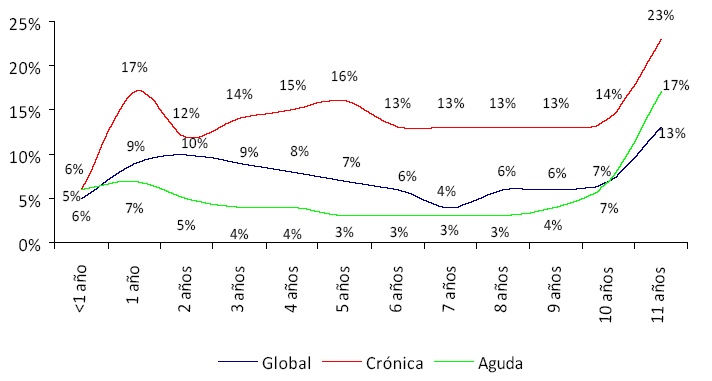 Fuente: Secretaria de Salud DepartamentalEn el segundo semestre del año  2004  el  Municipio contó con la colaboración del Departamento en convenio con el ICBF, el cual suministro suplementos alimentarios para  gestantes y madres lactantes con menores de un año,  y  20 cupos para recuperación nutricional   hasta los siete años, programa que fue coordinado por una enfermera jefe, cupos con los que aun se cuenta, con la posibilidad de  ampliarlos, dadas las condiciones  nutricionales  de los menores del municipio.Referente a la población infantil y juvenil, la administración no ha articulado un proyecto específico que permita dirigir esfuerzos para evitar el maltrato y el trabajo infantil, para garantizar una seguridad alimentaria, y una inclusión a la salud y la educación en los términos contenidos en la Ley 1098 de 1997 de niñez y adolescencia.Según datos del SISBEN, la población infantil y adolescente del municipio, es decir comprendida entre los 0 y los 17 años, es de 3.689 habitantes que representan el 39,05% del total de la población. La población juvenil, calculada entre los 14 y 26 años es de 2.249 habitantes que representan el 23.81% del total de la población, lo que clasifica a Colombia, Huila, como un municipio joven, ya que gran parte de su población es menor de 26 años.Figura 30 – Población infantil, adolescente y joven del municipioFigura 31 – Distribución población juvenil.Fuente: SISBEN 2008Figura 32 – Distribución población infantil y adolescente.Fuente: SISBEN 2008Respecto a la equidad de género, la gestión municipal para lograr la participación de la mujer en los procesos comunitarios y de liderazgo social, económico y político, ha sido casi nula, lo que ha traído como consecuencia la pobre organización de la mujer y la baja participación de esta en los procesos de desarrollo local.Figura 33 – Relación sexo masculino - femenino en el municipioFuente: SISBEN 2008Similar es el caso de la población con discapacidad, a la cual no se le han articulado procesos conducentes a la atención integral, lo que hace necesario desarrollar una política municipal en torno a las personas con discapacidad.Respecto a la población desplazada, según el Sistema Único de Registro de acción social, en el municipio aparecen reportadas 219 familias, de las cuales 211 fueron identificadas por la Unidad Móvil de Bienestar Familiar, y de 8 no se tiene información.De las 211 familias identificadas, 144  fueron caracterizadas por la  Unidad Móvil, 51 viven en Colombia, pero no se tuvo contacto, 22  viven en otro municipio o departamento, y 11 declarantes fallecieron.  De las 144 familias caracterizadas, se tiene que existen 566 personas, de las cuales 238 integrantes son niños-niñas y jóvenes, 263 son adultos y 65 son adultos mayores.De las 144 familias.  37  son víctimas de la  Violencia  de forma directa y de las 566 Personas 536 están afiliadas al   S.G.S.S.S.De  90 niños - niñas, entre los 6 y 17 que Participaron  de la prueba de identificación Maltrato infantil, pertenecientes a 54 familias en 67 se identifico esta problemática, 27 niños han sido víctimas de maltrato emocional y 40 niños han sido víctimas de maltrato físico. Así mismo, de  los 90 niños - niñas y adolescentes se encontró que 24  Trabajan y estudian, 1 se retiro del sistema educativo por trabajar (Explotación), y 14  no estudian. Respecto a la población de adultos mayores, actualmente se tienen reportados un total de 702 habitantes mayores de 65 años 8adultos mayores), de los 9.446 habitantes del municipio, que representan el 7.435 de la población total doblemente colombiana.Tabla 13 – Resumen de problemas y causas del sector BienestarFuente: Equipo Asesor Plan de Desarrollo3.4. SECTOR CULTURAHa sido tradicional que en el municipio se desarrollen actividades culturales que, sin ser de carácter estrictamente autóctono, si involucran a buena parte de la población.Entre algunas de esas actividades culturales que se desarrollan en Colombia – Huila se pueden mencionar las fiestas patronales o fiesta de la Virgen de Las Mercedes, que se lleva a cabo en el mes de septiembre de cada año.  Así mismo, es notable la celebración del San Pedro en el mes de Junio, donde se lleva a cabo el concurso del sanjuanero en el Colegio, interbarrios y con  las  colonias que vienen de muchas partes;  las fiestas de Navidad y Año Nuevo donde se involucra a toda la población en la realización de  los pesebres y la novena de aguinaldos; de igual forma, es notable el fervor religioso con que los habitantes de Colombia – Huila conmemoran la Semana Santa.En la institución educativa Pablo VI y la de Santana se realizan actividades culturales anuales, llevadas a cabo en el mes de septiembre, previo a las patronales, con la participación de la comunidad educativa.Algunos espacios culturales, como un concurso folklórico que se realizaba a nivel regional, han venido desapareciendo, limitando de esta forma la expresión de los talentos de los Doblemente – Colombianos y mermando las posibilidades de consolidar valores como el sentido de pertenencia y compromiso con el pueblo.No se tiene una línea base defina que permita tener un dato exacto del número de artistas y gestores culturales del municipio; se estima que son alrededor de cien entre danceros, rajaleñeros, bailarines, solistas, poetas y músicos, entre otros. El municipio cuenta con una banda municipal integrada principalmente por jóvenes y niños del casco urbano, que además de ser de gran calidad artística, fomenta permanentemente las tradiciones folclóricas de la región.Se requiere articular acciones institucionales que permitan fortalecer el sector cultural, buscando que la administración del municipio asuma la responsabilidad de liderar el sector hacia el cumplimiento de las competencias que tiene en lo cultural.En la inspección de Santana se encuentra localizado un museo paleontológico, en el cual existen varias piezas aún sin mucha investigación, pero que amerita toda la atención del ente municipal para su promoción de una actividad tanto turística como cultural.Sería aconsejable que se intentara el rescate de los espacios culturales de antaño que se han venido perdiendo y que, además, se instituyan unos nuevos, de tal forma que no solo se rescate la riqueza cultural y folklórica de los habitantes del municipio, sino que también se fomente el desarrollo de nuevos talentos y la sana convivencia.Tabla 14 – Resumen de problemas y causas del sector CulturaFuente: Equipo Asesor Plan de Desarrollo3.5. SECTOR DEPORTE, RECREACIÓN Y APROVECHAMIENTO DEL TIEMPO LIBRE.En el momento, el municipio cuenta con una infraestructura mínima para la práctica de la recreación y el deporte; es de anotar que  existen  polideportivos tanto en el área rural como urbana,  y ahora un   hermoso parque central, donde se pueden llevar a   cabo  actividades  de esparcimiento, cultura y deporte.Entre tanto, distribuidos en toda el área rural se hallan ubicados 15 polideportivos que, en términos generales, están en buen estado; así mismo, la mayoría de las 60 veredas y las 7 inspecciones cuentan cada una de ellas con canchas de fútbol que, sin embargo, no cuentan con ninguna disposición técnica.Es de resaltar que, especialmente en el área urbana, las personas se desplazan con alguna frecuencia hacia los ríos y quebradas que circundan el municipio con el objeto de desarrollar actividades recreativas que incluyen la natación, las comitivas y el compartir momento de amistad y diversión en grupo.A pesar del regular estado de los escenarios deportivos, estos muy bien pueden ser aprovechados en la promoción de prácticas deportivas y recreacionales que contribuirían a la promoción de una vida saludable y a la prevención de consumo de sustancia psicoactivas y alcohol.  De igual forma y con idéntico propósito puede ser aprovechada la disposición de las personas del área urbana para recrearse en los escenarios naturales adyacentes al poblado.En el Municipio el tiempo libre de los adultos es utilizado  en  actividades como el juego del tejo, billar, parqués,  y dominó, actividades que siempre están   acompañadas  del consumo de bebidas embriagantes.  Los niños utilizan el tiempo en juegos  deportivos y tradicionales, para lo cual cuentan con dos polideportivos.Los lugares de socialización son las dos discotecas y tres  heladerías, existen zonas verdes para la recreación  y   lugares para el desarrollo de actividades socioculturales como el parque Central.   El municipio no cuenta con una línea base de los deportistas, ni con  una política pública  clara, que permita desarrollar programas a corto, mediano y largo plazo. A pesar de que se ha venido avanzando en la práctica del deporte y la recreación, aún persisten dificultades para desarrollar actividades deportivas, ya que no existe un programa estructurado, ni se cuenta con la implementación ni con los escenarios deportivos suficientes y adecuados para la práctica del deporte y la realización de actividades recreativas.En el gobierno anterior se realizaron diversos programas deportivos, entre ellos dos actividades al año de integración deportiva municipal y el programa de domingos recreativos.En el casco urbano se cuenta con una Escuela de Formación Deportiva en futbol, de carácter particular y denominada El Teacher, y los Comités de Deporte se encuentran constituidos en alrededor del 80% de las juntas de Acción comunal.Tabla 15 – Resumen de problemas y causas del sector DeporteFuente: Equipo Asesor Plan de Desarrollo4. DIAGNÓSTICO DE INFRAESTRUCTURA4.1. SECTOR EQUIPAMIENTO MUNICIPALAunque el municipio cuenta con algunos equipamientos como parques, biblioteca, escenarios para la recreación, galería, cementerio, puestos de salud e instituciones educativas, aún hay muchos equipamientos que se requieren para el normal desarrollo de las actividades comunitarias, para mejorar las condiciones socioculturales y para generar bienestar en los ciudadanos y ciudadanas de Colombia.Existen carencias en lo referente a auditorios municipales, centros para desarrollar actividades culturales y lúdicas, una biblioteca pública de alta calidad, un matadero municipal, y construir  equipamientos para el desarrollo de actividades turísticas dentro del casco urbano del municipio, como factor generador de ingresos para la comunidad. Asimismo, se hace indispensable realizar inversiones urgentes al edificio municipal, para dotar de oficinas en óptimas condiciones que garantice la prestación normal y eficiente del servicio por parte de la Administración del Municipio.Por la complejidad de los equipamientos urbanos que aún restan por construir, es necesario que durante los cuatro años siguientes se avance en la consolidación de los proyectos para la construcción de los mismos, y se destinen recursos para su cofinanciación, de acuerdo a la disponibilidad de recursos en el cuatrienio.Tabla 16 – Resumen de problemas y causas del sector Equipamiento MunicipalFuente: Equipo Asesor Plan de DesarrolloSECTOR  VIVIENDASe evidencia una falta de planificación en el sector, como quiera que no se tiene una base de datos confiable que permita conocer el inventario total de viviendas en la zona urbana, rural y centros poblados, el número de familias que habitan en el municipio, el déficit de vivienda, las viviendas que se encuentran en zona de alto riesgo y que deben ser reubicadas, las viviendas que requieren apoyo en techo, pisos, baterías sanitarias, cocina etc., las familias que deben ser priorizadas en cada uno de los sectores y  quienes han sido  los beneficiarios de mejoramientos de vivienda en administraciones anteriores. Según datos reportados por la oficina  de Servicios Públicos, en el año  2005 existía en el área urbana un total de  674 viviendas y de 1.908 en el área rural. Así mismo, de acuerdo a los datos del Censo del DANE, en el 2005 existían en el municipio 423 hogares en la cabecera municipal y 1.748 en el resto, cifra que no concuerda con la reportada por la oficina de servicios públicos. Según el censo del DANE realizado en el año 2005, de los 2.171 hogares existentes en el municipio, 1.664 presentan déficit de vivienda (76.64%), de los cuales 1.581 son déficit cualitativo (estructura, hacinamiento mitigable, servicios o cocina), haciéndose más notorio el déficit en servicios (44.46%) y en estructura (6.7%).Figura 34 – Hogares con déficit de vivienda Fuente: Censo DANE 2005En los últimos diez años se han realizado algunos proyectos en materia de mejoramientos y la  construcción de vivienda nueva de interés social ha sido de 15 en el 2004 y 39 que están en construcción.La falta de una vivienda en condiciones óptimas, ha traído consecuencias como enfermedades y hacinamientos que causan violencia intrafamiliar y abuso sexual, por lo que se requiere priorizar la inversión y realizar gestión ante instancias nacionales y departamentales para disminuir el déficit cualitativo y cuantitativo de vivienda del municipio.Según los datos más recientes del SISBEN, en el municipio se encuentran 2.238 hogares cuyas viviendas presentan las siguientes características.Servicio sanitario: de las estadísticas recogidas por el censo del SISBEN, se puede establecer que la situación en este campo es de suma preocupación para el municipio, ya que el 56.25% de la población no tiene este servicio y  adicionalmente el 8.32% tiene sanitario pero sin conexión a algún sistema de evacuación de aguas servidas. Este componente hace necesario adelantar acciones concretas a fin de disminuir este porcentaje de 64.57% de familias que no tienen sanitario, o que teniéndolo no se evacua adecuadamente.Figura 35 – Servicio sanitario usado en el municipioFuente: SISBEN 2008Paredes: Así como en el caso del servicio sanitario, el estado de las paredes de las viviendas de los doblemente colombianos es preocupante, ya que tan solo el 7.64% de las viviendas están en concreto (bloque o ladrillo), el resto en materiales poco adecuados como tejas de zinc, tela, cartón, guadua, madera o bahareque como se muestra en el siguiente gráfico. Figura 36 – Estadística del material de las paredes viviendasFuente: SISBEN 2008Servicios públicos: Se refleja la baja cobertura en la mayoría de los servicios públicos, especialmente lo concerniente a alcantarillado, donde el problema de cobertura en la zona rural del municipio es crítico, ya que la gran mayoría de esta población no cuenta con el servicio.Figura 37 – Servicios públicos según SISBENFuente: SISBEN 2008Pisos: Al igual que los anteriores indicadores, el estado de los pisos de las viviendas del municipio es preocupante, ya que según las estadísticas del SISBEN el 43.48 están en tierra o arena, trayendo consigo múltiples problemas para la salud de los doblemente colombianos, especialmente en la población infantil.Figura 38 – Viviendas según material de pisos.Fuente: SISBEN 2008Tabla 17 – Resumen de problemas y causas del sector ViviendaFuente: Equipo Asesor Plan de DesarrolloSECTOR TRANSPORTEEl  área urbana se encuentra dividida en dos sectores, donde la Red Vial se distribuye así:El sector No. 1 está conformado por 225 cuadras distribuidas  en siete (7) carreras de la 1ª a la 7ª y nueve (9) calles de la primera  a la novena, que conforman  sesenta y una manzanas;  de estas seis cuadras se encuentran empedradas, veinte cementadas  y ciento noventa y nueve  cuadras de tierra en afirmado.El  Sector  No 2  lo conforman 31 cuadras distribuidas en tres calles (de la  10 a la 12) y cuatro carreras (de la quinta a la octava)  que conforman   nueve manzanas, todas las cuadras se encuentran  en tierra en regular estado de mantenimiento y conservación.El centro poblado de la inspección de Santa Ana  lo conforman 69 cuadras  distribuidas en seis calles y tres carreras, que conforman 29 manzanas, todas  las cuadras  se encuentran en tierra en regular estado de mantenimiento y conservación.El caserío de  San Marcos, está conformado por 15 cuadras distribuidas en cinco carreras y Cuatro calles que conforman 29 manzanas, todas las cuadras se encuentran  en tierra en regular estado de  conservación.El área poblada de la Inspección de Monguí, está conformado por una carrera y una diagonal, en tierra en regular estado de conservación.El  Municipio de Colombia se integra a la Red Vial del departamento por medio de una carretera que tiene una longitud  de  desde la ciudad de Neiva; el estado de esta vía presenta dos aspectos: un tramo aproximado de   NEIVA- BARAYA  pavimentado, y  24.6 Km Baraya- Colombia en carretera  de afirmado en mal estado de conservación en aproximadamente 20 Kms, lo que hace que en tiempo de invierno sea intransitable. Esta carretera es la de mayor flujo vehicular  por ser la única vía  de comunicación  entre el municipio, la capital del   Huila y el resto del país.  También se comunica con el  municipio de Dolores,  Tolima, por la vía  Colombia- puente la virginia –dolores, en una longitud de  70 kms.  Aproximadamente, por carretera de afirmado en buen estado de mantenimiento, esta vía es transitada por los habitantes de la región de  Santa Ana y San Marcos.El sistema vial de la región está conformado  por:  de carretera nacional,  de  carretera departamental, 350 Km de carretera  construida  por convenio departamento-municipio.El servicio Inter.-regional  es prestado por una empresa privada de transporte mixto con rutas de Colombia a  Neiva  y Santa Ana-  Dolores-Neiva.   La prestación del transporte terrestre se da el siguiente horario:Colombia –Neiva         5 am, 10am, 1pm, y 4pm.Neiva-Colombia           6am, 9am, 12M, 4pm y 6pmEn  rural: Colombia-Santa Ana   1pm, Santa Ana – Colombia  6am, Santa Ana –Dolores 7am y   Dolores Santa Ana 3pm.Neiva – Potrero Grande  miércoles 11am,  y sábados 11am.Potrero grande-Neiva  jueves  10 am y  domingos   9am.En la actualidad el parque automotor está compuesto por: Buses escalera, mixtos o chivas, camperos, camionetas, motocicletas y bicicletas.  En esta localidad circulan un promedio de 115 vehículos particulares y 5 vehículos de propiedad del Municipio, 60 motos particulares, 6 motos oficiales y unas 50 bicicletas.Infraestructura vial:Aunque cuenta con un elevado número de vías carreteables, el municipio tiene una infraestructura vial deficitaria, debido a su gran extensión territorial y se calcula que tiene 350 Kms de vías terciarias por atender. Las vías carreteables llegan a la mayoría de veredas, a excepción de San Isidro, San José, la Hondita, San Ezequiel, Bellavista, el Darién, Altamira, San Pedro, Galilea, La Sonora, San Joaquín, El Amparo, El Ruby y La Cabaña, por lo que se estima que faltarían aún 150 KMS por abrir.La principal dificultad que se presenta para el mantenimiento de vías terciarias es la escases de recursos, la poca gestión administrativa frente a otras entidades de cofinanciación como el departamento, INVIAS y Comité de Cafeteros y la falta de una adecuada maquinaria por parte del municipio, lo que hace reflexionar sobre la posibilidad de adquirir maquinaria pesada como una motoniveladora o una retroexcavadora, con las cuales se pueda atender un mayor número de kilómetros de vía terciarias al año.Tabla 18 – Resumen de problemas y causas del sector Vías y TransporteFuente: Equipo Asesor Plan de Desarrollo4. 4.  SECTOR SERVICIOS DE AGUA POTABLE Y SANEAMIENTO BÀSICO Y OTROS SERVICIOSAcueductoLa ciudad de los cardos cuenta con un acueducto que cubre en su totalidad el área urbana del municipio y que distribuye agua potable para sus habitantes disminuyendo el riesgo de contraer enfermedades gastrointestinales especialmente en la población más vulnerable como son los niños menores de 5 años. La bocatoma se encuentra en mal estado, al igual que la tubería de conducción hasta la planta de tratamiento, la cual está en regulares condiciones.En la zona rural existen aproximadamente 18 acueductos veredales, que tienen una cobertura aproximada del 20% de la población asentada en el sector veredal.Según el censo elaborado por el DANE en el año 2005, la cobertura en acueducto era de  52.6%, dato que no concuerda con los del SISBEN que reporta una cobertura de apenas 47.99% tal como aparece en la siguiente figura:Figura 39 – Cobertura de acueducto en Colombia (H)Fuente: SISBEN 2007Sin embargo es importante destacar que según el SISBEN, la cobertura en el sector rural tan solo alcanza un 31.66%, haciendo más critica la situación respecto al sector urbano donde el 98.36% de la población cuenta con servicio.Figura 40 – servicio de acueducto según zona (Urbana o Rural)Fuente: SISBEN 2007Alcantarillado Al censo realizado por el DANE al año 2005, el municipio presenta una cobertura en alcantarillado del 28.0%. De acuerdo a los datos reportados por el SISBEN, dicha cobertura solo alcanza el 26.23%, de los cuales en el sector rural existe una cobertura del 87.41% y  el sector rural tan solo alcanza una cobertura del 6.39% que se refleja como una de las más bajas a nivel departamental.A pesar de que existe una buena cobertura en el sector urbano, persisten problemas por la conexión que aún existe del alcantarillado antiguo. Así mismo, en el Barrio Carmelitano se encuentra un gran problema de contaminación, ya que en este sector se localiza el vertedero principal de las aguas residuales, las cuales no tienen ningún tipo de tratamiento.Figura 41 - Cobertura de alcantarillado en Colombia (H)Fuente: SISBEN 2007A pesar de que la población urbana cuenta con el servicio de alcantarillado en un elevado porcentaje, este no recibe ningún tratamiento ya que las aguas residuales están siendo vertidas al río Ambicá, originando un proceso de contaminación que se convierte en un factor de riesgo para la propagación de enfermedades infectocontagiosas para la población. Figura 42– servicio de alcantarillado según zona (Urbana o Rural)Fuente: SISBEN 2008Aseo y disposición final de residuos sólidosEl servicio es prestado en un 100 % a la población urbana, que representa una cobertura del 25.50% del total de la población doblemente colombiana, pero lamentablemente no se cuenta con un relleno sanitario para el respectivo tratamiento de estos residuos sólidos. La población rural no cuenta con el servicio de recolección de basuras por tal motivo la disposición final de estas depende de la comunidad que en su mayoría arroja las basuras cerca de las viviendas o se queman, convirtiéndose esto en factores de riesgo para la aparición de enfermedades trasmitidas por vectores, enfermedades respiratorias y contribuyendo aun mas para la contaminación del ambiente.GasEn el Municipio no hay una red de servicio de gas natural domiciliario, el servicio es prestado por empresas particulares de la ciudad de Neiva las cuales se encargan de transportarlo en cilindros y distribuirlo en el sector urbano como en el sector rural. Sin embargo es importante resaltar que se ha iniciado la instalación del Gas Natural Comprimido para el casco urbano por parte de Surgas, instalación que se terminará en el año 2008, y en la cual se estima que el servicio de gas domiciliario será prestado a más del cincuenta por ciento de la población doblemente colombiana.TeléfonoEste servicio es prestado por la empresa Nacional de Telecomunicaciones beneficiando a 305 usuarios de la zona urbana. Además en el área urbana se cuenta con el servicio de telefonía local y de larga distancia (SAI) para las familias no beneficiadas con el servicio de teléfono. El servicio de telefonía celular se ha venido expandiendo en gran parte del municipio, llegando a las veredas San Ambrosio, Potrero Grande, Zaragoza, Alcaparrosal, Nazareth, Boquerón, San Emilio entre otras. Energía EléctricaSegún datos suministrados por el DANE, correspondiente al censo realizado en el año 2005, la cobertura en energía eléctrica en el municipio era de 75.2%; los datos suministrados por el SISBEN reflejan que tan solo el 70.3% de la población goza del servicio de la forma como se relaciona a continuación:Figura 43 – Cobertura de energía eléctrica en Colombia (H)Fuente: SISBEN 2008Figura 44 – servicio de energía eléctrica según zona (Urbana o Rural)Fuente: SISBEN 2008Tabla 19 – Resumen problemas y causas sector ServiciosFuente: Equipo Asesor Plan de Desarrollo4.5. SECTOR MEDIO AMBIENTE, RIESGO, EMERGENCIAS Y DESASTRES.Referente al sector ambiental, el municipio cuenta actualmente con aproximadamente 25.700 hectáreas de ecosistemas estratégicos, entre los que se destacan el Páramo de Sumapaz, el Alto de la Osera y el Páramo del Rucio. Adicionalmente se encuentra en el municipio un corredor de conservación denominado Corredor Transandino-Amazónico.Se estima igualmente que en el municipio se encuentran cerca de 12.200 hectáreas de ecosistema seco, de los cuales cerca de 8.762 hectáreas se encuentran desertificadas, localizadas especialmente en las veredas Monguí, Carrasposo, Boca de la Zanja, Santa Bárbara, Holanda y el Valle.Colombia cuenta con 22 subcuencas hidrográficas y cerca de 39 pequeños afluentes, siendo las cuencas del Río Cabrera y del Río Ambicá donde se presentan mayores déficit hídrico, debido a la afectación del recursos de bosques y la pérdida de cobertura forestal, y la subcuenca del Río Ambicá es la que presenta mayor grado de erosión.Actualmente cerca de 5640 hectáreas se consideran vitales para la compra como protección de fuentes hídricas que surten acueductos del municipio o veredales. Así mismo, se considera que aproximadamente se registran 150 hectáreas de madera extraída de los diferentes bosques del municipio, para diferentes usos, entre ellos el comercial y para combustión.En materia de prevención  de desastres, se debe estimular el funcionamiento de los bomberos voluntario e incentivar la conformación de otros cuerpos de socorro que le permita al municipio realizar actividades de concientización y  monitoreo continuo de la situación de riesgo y así tomar decisiones en momentos oportunos, En la zona rural,   gran parte de  áreas de protección de ríos y quebradas han sido destinadas a otras actividades,  que han ido acabando con la cobertura vegetal, lo cual en épocas de fuerte invierno, ocasionan crecientes en los ríos que  ponen en riesgo la integridad de la población y sus cultivos. Estos fenómenos se presentan con mayor frecuencia en el casco urbano y algunos sectores rurales como Santa Ana, San Marcos, Bella Vista, Quebrada Negra y Monguí. Asimismo,  gran parte de estas zonas han sido desforestadas a fin de aumentar la frontera agrícola, lo cual ha aumentado la quema y tala de bosques, reduciendo de esta manera el caudal de  cuencas hidrográficas. En los valles aluviales del río Ambicá, Cabrera y las quebradas el Lindero y la Sucia, se presentan inundaciones y flujos terrosos, ocasionados por problemas climáticos que provocan crecientes que además arrasan con los cultivos.En las veredas Boca de la Zanja, Carrasposo, Ariari, San Antonio Bajo, Santa Bárbara y Holanda se presentan problemas erosivos y carcavamiento generalizado.En el año 2003 en la vereda Nazareth, se inició un fenómeno natural de remoción  en masa, afectando a 53 familias, las cuales se encuentran en proceso de reubicación y restablecimiento, tanto en vivienda, como en terrenos productivos. Estas familias tuvieron una atención interinstitucional, donde concurrieron el departamento, el Municipio, el ministerio del Interior y el ministerio de agricultura, entre otros.Tabla 20 – Resumen problemas y causas sector Emergencias5.  DIAGNÓSTICO ECONÓMICO5.1.  SECTOR EMPLEO Y DESARROLLO ECONÓMICOLa infraestructura económica del municipio está sustentada eminentemente en el sector agropecuario, que se constituye en la fuente principal de empleo.  No obstante, cabe resaltar que los sectores industrial y comercial, aunque poco desarrollados, junto con las entidades del Estado son también proveedores de empleo para los doblemente – colombianos.Las principales fuentes de empleo están concertadas en las actividades agrícolas, forestales y pecuarias, la ciudad de los cardos es agropecuaria por excelencia, su dinámica económica gira alrededor del sector primario, siendo los subsectores agrícolas, forestales y ganaderos lo más representativos; la ciudad de los cardos no tiene presencia tecnológica lo cual ha revertido el estancamiento y la subutilización de la fuerza laboral y han impedido el avance.De otra parte, aunque no puede hablarse propiamente de un sector industrial en el municipio de Colombia, si puede decirse que existen algunos pequeños talleres manufactureros, que sirven al propósito de proveer ciertos artículos necesarios para los Doblemente – Colombianos y, al mismo tiempo, constituyen fuentes de empleo que deben ser tenidas en cuenta.En cuanto hace a la oferta de empleo por parte de las instituciones del Estado, se tiene que en el municipio funcionan, además de la alcaldía municipal, 67 centros educativos, 8 puestos de salud en el área rural, un centro de salud en el área urbana, una estación de policía, una agencia del Banco Agrario, una notaría, la Registraduría municipal, una oficina de ADPOSTAL, la casa campesina, la casa fiscal, la casa de la cultura de Santa Ana,  tres oficinas de A. R. S. y una estación de TELECOM, además de instituciones privadas tales como la parroquia, la Cooperativa de Cafeteros, un café Internet de COMPARTEL en convenio con la alcaldía, una agencia de COOMOTOR, tres empresas cooperativas y diversos grupos asociativos.Como se menciona en la parte estratégica del plan, según datos del DANE referidos al censo del 2005, el 9.8% de los establecimientos del municipio se dedica a la actividad industrial, el 73.8% al comercio y el 16.4% a servicios como los enunciados anteriormente.Figura 45 – Actividades de los establecimientos en Colombia (H)Fuente: DANE según Censo 2005Tabla 21 – Resumen problemas y causas sector EmpleoFuente: Equipo Asesor Plan de Desarrollo5.2   SECTOR DESARROLLO RURALEl municipio tiene una vocación agrícola y como tal es importante hacer énfasis en la necesidad de apoyar el desarrollo de la actividad agrícola y potenciarla de acuerdo a las vocaciones tradicionales de los doblemente colombianos. Es necesario que el municipio este acorde con el desarrollo del sector agropecuario en el Huila, y por ello es importante destacar que el sector agropecuario y piscícola del departamento presentó para el año 2006 un crecimiento del (14.81%) con café y de (2.74%) sin café. La mayor parte la obtuvo el sub sector agrícola el cual participó en el valor de la producción (Precios Constantes 1994) con el (82.37%) y fue movido por cultivos como el café, arroz riego, caña panelera, maíz, fríjol, plátano, tabaco rubio, tomate de mesa y frutales en especial la granadilla, y lulo. En segundo lugar se ubicó el sub sector pecuario con una participación del (14.65%) en el valor de la producción del cual el renglón bovino, continua siendo el más importante de éste sub sector de la economía Huilense. Finalmente el sector piscícola que registró un crecimiento del (37.0%) y su participación fue del (2.50%) en el valor de la producción a precios constantes de 1994.Tabla 22 – Crecimiento Agropecuario Huila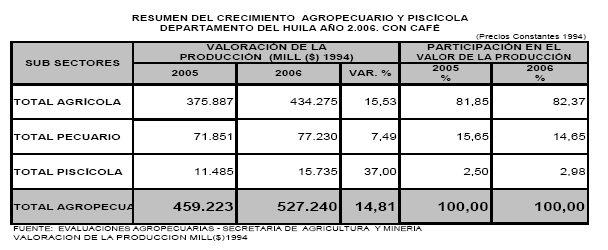 Respecto a la producción del municipio para el año 2006, referido a los cultivos anuales, podemos señalar que en Colombia se cosechó el 7.15% (400 Toneladas) de la producción departamental de arracacha (5.591 Ton.), y el 4.7% (1.540 Ton.) de la producción total de yuca en el Huila (32.855 Ton).Respecto a los cultivos transitorios, para el año 2006 la producción en el municipio fue muy reducida y solo se registró una producción significativa en arveja (480 Ton.), frijol tecnificado (202 ton.), frijol tradicional (359 Ton.), habichuela (104 Ton.), Hortalizas (210 Ton.), Maíz Tradicional (1.393 Ton.), Papa (294 Ton., que convierten al municipio en el mayor productor del Departamento), Pimentón (128 Ton., y cuarto productor departamental), y Tomate de mesa (900 Ton.). Esta producción municipal, solo significó el 1.1 % (4.294 Ton.) de la producción departamental (403.698).Respecto al área sembrada, cosechada y producción para cultivos permanentes y semipermanentes en el Municipio de Colombia, tenemos lo siguiente:Tabla 23 – Área sembrada, cosechada y producción Colombia (H), cultivos permanentes y semipermanentesFuente: Anuario Estadístico Agropecuario del Huila 2006De otra parte debemos señalar que el Municipio es un buen productor de frutales, tales como el maracuyá, la papaya, el lulo y la curuba. El siguiente es el cuadro que relaciona la producción del municipio en materia de frutales:Tabla 24 – Área sembrada, cosechada y producción frutalesFuente: Anuario Estadístico Agropecuario del Huila 2006Con referencia a la producción bovina, se destaca que este es un sector estratégico para el municipio, ya que representa gran parte de la producción agropecuaria, y muestra de ello es el hecho de que Colombia es el sexto municipio en Hato Bovino en el Huila, y uno de los de mayor producción de leche también a nivel departamental. Aunque el municipio tiene una gran fortaleza en este sector, se debe avanzar en tecnificar la producción y apoyar más decididamente esta actividad en el sector rural.Figura 46 - Hato bovino Huila - 2006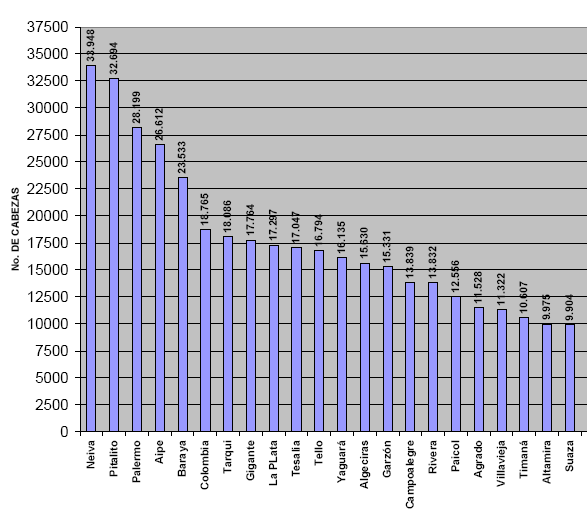 Fuente: Anuario Estadístico Agropecuario del Huila 2006Tabla 25 - producción de leche en el Huila – 2006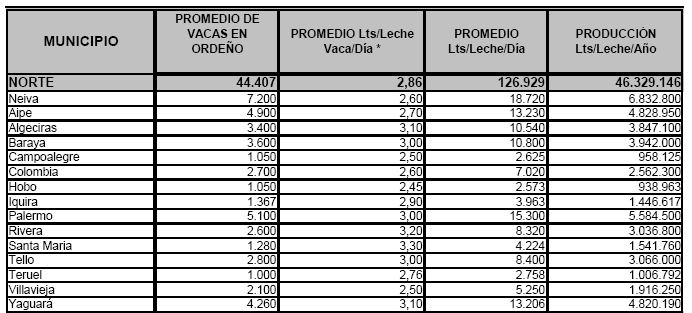 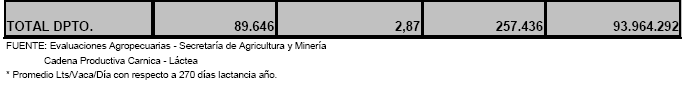 Referente a otras especies, debemos destacar que el municipio es el de mayor número de asnales en el Huila, y adicionalmente tiene un gran potencial en caprinos y ovinos, como la mayoría de los municipios del norte del departamento.Tabla 26 – Número de especies en el municipioFuente: Anuario Estadístico Agropecuario del Huila 2006La actividad piscícola se realiza a pequeña escala, con  producción especialmente de mojarra roja, cachama, carpa y muy débilmente en trucha, como se muestra en la siguiente Tabla.Tabla 27 – Producción piscícola en el municipio y HuilaFuente: Anuario Estadístico Agropecuario del Huila 2006Tabla 27 – Resumen problemas y causas sector de desarrollo ruralFuente: Equipo Asesor Plan de DesarrolloPARTE III PARTE ESTRATÉGICA1. VISIÓNEn el año 2028 Colombia será la puerta de entrada al sur colombiano, sin desigualdades sociales, con oportunidades para todos, productiva y competitiva, y con una población pacífica y laboriosa que defiende lo público y que propende por proteger la naturaleza y el desarrollo de su vocación socioeconómica.2. MISIÓNEl Municipio de Colombia, Huila, es una entidad territorial que cumple con las competencias asignadas por la Ley, articulada al desarrollo regional y nacional, que trabaja para satisfacer las necesidades de sus habitantes, generando mayor calidad de vida a través de su gestión institucional, bajo los principios de transparencia, equidad, solidaridad y participación comunitaria.3. ENFOQUE DEL PLANPara la formulación del Plan de Desarrollo de Colombia, se ha tomado como base el enfoque poblacional y ciclo vital, en el cual el ser humano se constituye en objeto y sujeto de las acciones del desarrollo y, por consiguiente, en eje central de los procesos de planificación, ejecución, seguimiento y evaluación de las acciones públicas. Este enfoque permite dar tratamiento especial a las variables relacionadas con el desarrollo humano sostenible: las fases de nacimiento, crecimiento, desarrollo y reproducción del ser humano; los grupos de población en condiciones de vulnerabilidad –niños, niñas, adolescentes, adolescentes gestantes, adultos mayores, personas en condición de pobreza y/o de desplazamiento, grupos étnicos, entre otros–; los diferentes momentos del ciclo vital de los individuos y de la familia, y aquellas orientadas a eliminar toda forma de exclusión, a través del reconocimiento de la diversidad étnica, la promoción, la concertación y la participación de los diferentes grupos poblacionales en la planificación.4. OBJETIVO DEL PLANPropiciar el desarrollo humano integral para disminuir los niveles de pobreza, articulando procesos de desarrollo económico local y regional, haciendo de la participación comunitaria el eje del buen gobierno, en busca de disminuir la violencia y brindando y aprovechando oportunidades en lo social, lo económico, lo cultural, lo ambiental y lo político a los doblemente colombianos. DIMENSIONES ESTRATÉGICAS 5.1. DIMENSIÓN GOBIERNO PARTICIPATIVO Y EFICIENTEOBJETIVO ESTRATÉGICOMejorar la gobernabilidad y la institucionalidad democrática, garantizando la seguridad y la convivencia en el municipio, con aumento en los niveles de eficiencia y eficacia en la gestión pública, ejerciendo una administración transparente y participativa.SECTOR JUSTICIA, SEGURIDAD Y CONVIVENCIAOBJETIVO SECTORIALPropiciar la disminución de la violencia y garantizar la paz y la tranquilidad ciudadana, ofreciendo al municipio altos niveles de seguridad, disminuyendo el desplazamiento forzado, y consolidando la convivencia pacífica de los habitantes del municipio.ESTRATEGIADesarrollar y poner en práctica acciones para propiciar condiciones adecuadas hacia la consolidación de la paz y el fortalecimiento de la seguridad ciudadana, con la participación de la comunidad y el apoyo de la fuerza pública.METAS DE RESULTADOAtender, orientar y/o asesorar al 80% de las víctimas del conflicto armado y el desplazamiento, propiciando su acceso a programas especiales del Estado para estas poblaciones. Diseñar y poner en marcha una política municipal en materia de seguridad ciudadana, divulgándola en al menos el 30% de la población del municipio.100% del presupuesto del Fondo de Seguridad concertado y priorizado con la fuerza pública. Capacitar al 100% de las organizaciones de base sobre respeto a las normas, fomento a la paz y a la convivencia ciudadana.Divulgar al 30% de la población doblemente colombiana el fomento a los derechos humanos y la protección a la vida.20% de los estudiantes de secundaria y media del municipio capacitados en respeto a las normas, protección a la vida y derechos humanos. INDICADORES DE RESULTADOMeta 1: Porcentaje de población desplazada o víctima del conflicto armado atendida, orientada o asesorada. Meta  2: Porcentaje de población que conoce y se integra a la política municipal en materia de seguridad ciudadana.Meta 3: Porcentaje del presupuesto del Fondo de Seguridad concertado y priorizado con la fuerza pública.Meta 4: Porcentaje de organizaciones de base capacitadas en respeto a las normas, fomento a la paz y a la convivencia ciudadana.Meta 5: Porcentaje de población doblemente colombiana conocedora de los derechos humanos y la protección a la vida.Meta  6: Porcentaje de alumnos capacitados en respeto a las normas, protección a la vida y derechos humanos.PROGRAMA COLOMBIA CONVIVIENTE Y PACÍFICAOBJETIVO PROGRAMÁTICOPrevenir y detectar con oportunidad todo tipo de conductas violentas, las adicciones, la sexualidad insegura y potenciar el desarrollo de niños, niñas y jóvenes y de otras poblaciones tradicionalmente violentadas, estimulando la convivencia a través de la resolución pacífica de los conflictos, con una política pública eficiente en materia de seguridad ciudadana.METAS DE PRODUCTORealización de ocho talleres sobre resolución pacífica de conflictos a población afectada (base 1.000 personas).Elaboración de una política municipal de seguridad ciudadana antes de terminar la mitad del período de gobierno.Realización de cuatro talleres en formación sobre respeto a las normas, fomento a la paz y a la convivencia ciudadana, dirigida a organizaciones de base.Diseño y puesta en marcha de 10 actividades promocionales referente al fomento a los derechos humanos y la protección a la vida, dirigida al menos a 3.500 habitantes del municipio.Realización de cuatro consejos de seguridad al año para articular acciones de seguridad ciudadana y priorización del gasto del fondo de seguridad.Articulación de un observatorio del delito antes de finalizar el 2009.Un programa de servicio social voluntario para la ética pública y la convivencia ciudadana, diseñado e implementado, en coordinación con las instituciones educativas.Un programa de prevención de consumo y expendio de drogas y alcohol, articulado con la fuerza pública y en funcionamiento.INDICADORES DE PRODUCTOMeta 1: No. De talleres realizados/ No. Talleres totales             No. De personas capacitadas/Total personas a capacitarMeta 2: No. de política municipal de seguridad ciudadana realizadas.Meta 3: No. de talleres realizados/Total Talleres a realizarMeta 4: No. de actividades promocionales/ Total de actividades programadasNo. de personas participando en actividades/Total de personal participando.Meta 5: No. de consejos de seguridad al año/Total Consejos a realizarMeta 6: No. de observatorio del delito articulado al 2009.Meta 7: No. de programas de servicio social voluntario diseñado e implementadoMeta 8: No. de programas de prevención de consumo y expendio de drogas y alcohol, articulado con la fuerza pública y en funcionamiento.SUBPROGRAMA PAZ Y SEGURIDADOBJETIVOPrevenir y detectar con oportunidad todo tipo de conductas violentas, las adicciones, la sexualidad insegura y potenciar el desarrollo de niños, niñas y jóvenes y de otras poblaciones tradicionalmente violentadas.Implementar y poner en práctica una  política pública de seguridad y convivencia, con participación de la ciudadanía.PROYECTOSAtención y apoyo a víctimas del conflicto armado y a población en condición de desplazamiento.Promoción y apoyo a la Seguridad Ciudadana. Apoyo a la fuerza pública.Control al consumo de alcohol y sustancias psicoactivas. 5.1.1.1.2 SUPROGRAMA  CONVIVENCIA PARA EL CAMBIOOBJETIVOPromover la ética ciudadana y el fortalecimiento al valor de lo público, dentro de un contexto de cultura emprendedora y gestora de conductas en contra de la violencia y en procura del complimiento de las normas por convicción y no por represión.PROYECTOS Apoyo y fomento al cumplimiento de leyes y normas.Fomento a los derechos humanos y protección a la vida.Fomento a la ética y valores familiares5.1.2 SECTOR PARTICIPACIÓN COMUNITARIAOBJETIVO SECTORIALPropiciar mecanismos de participación comunitaria a través de la interacción entre la administración municipal y la comunidad, priorizando el fortalecimiento de la participación para la gestión de recursos para atender necesidades de la comunidad.ESTRATEGIAS Fortalecer la Planeación Participativa para el desarrollo local, con visión global, mediante procesos pedagógicos y construcción de consensos ciudadanos en la definición de diagnósticos, políticas, planes, programas y proyectos con presupuestos participativos.Promover el control social, fortaleciendo las iniciativas de control ciudadano como las veedurías, que de manera prioritaria promueva un ambiente de transparencia en la gestión y le permita a ciudadanos y ciudadanas un acceso eficaz y oportuno a la información sobre los asuntos públicos, para combatir la corrupción y la politiquería.METAS DE RESULTADOCaracterización del 100% de las organizaciones de base.Capacitación sobre mecanismos de participación comunitaria, control social, y elaboración de proyectos de inversión, al 100% de las Juntas de Acción Comunal.Fomento en el 100% de las organizaciones de base la participación para la elaboración de los presupuestos participativos.Promoción en al menos el 30% de la comunidad, su participación en las agendas comunitarias propuestas por el Alcalde.INDICADORES DE RESULTADOMeta 1: % de organizaciones de base caracterizadas.Meta 2: % de Juntas de Acción Comunal capacitación sobre mecanismos de participación comunitaria, control social, y elaboración de proyectos de inversión.Meta 3: % de organizaciones de base articulados en presupuestos participativos.Meta 4: % de la comunidad participando en agendas comunitarias.5.1.2.1  PROGRAMA PARTICIPANDO EN COMUNIDAD PARA UN BUEN GOBIERNOOBJETIVOS PROGRAMÁTICOSPromover mecanismos de participación comunitaria y control social, para lo cual se deberá convocar, reunir y capacitar a la comunidad, en la búsqueda de la interacción Gobierno-Comunidad hacia un gobierno equitativo, solidario y capaz de resolver las necesidades de los doblemente colombianos.METAS DE PRODUCTOUn censo realizado el primer año de gobierno a las organizaciones de base.8 talleres de formación sobre participación comunitaria, control social, y elaboración de proyectos de inversión, con cobertura de al menos 300 personas pertenecientes a las organizaciones comunitarias y líderes comunales.Realización de 4 audiencias públicas para propiciar los presupuestos participativos.Realización de 4 agendas comunitarias con la participación de habitantes del sector rural y urbano, para rendir cuentas y propiciar la participación de la comunidad en los proyectos estratégicos del municipio.300 estudiantes de grado 10 y 11 capacitados en mecanismos de participación comunitaria a través del programa de semilleros juveniles.Una emisora comunitaria gestionada y apoyada por el municipio para su funcionamiento.METAS DE PRODUCTOMeta 1: No. de censos realizado/ Total censo a realizar año 2008Meta 2: No. de talleres realizados/ Total talleres a realizar             No. personas participantes/ Total personas participantesMeta 3: No. de audiencias públicas/ Total de audienciasMeta 4: No de agendas comunitarias realizadas/ Total agendas a realizarMeta 5: No. de estudiantes capacitados/ Total a capacitar.Meta 6: No. de emisoras comunitaria gestionada/ Total a gestionar5.1.2.1.1 SUBPROGRAMA FORTALECIMIENTO A ORGANIZACIONES COMUNITARIASOBJETIVO Promocionar e incentivar la organización social en sus diversas manifestaciones y espacios, actuando en forma prioritaria con las JAC y organizaciones comunitarias, así como facilitar y apoyar el trabajo de las veedurías ciudadanas.PROYECTOS  Capacitación, promoción y apoyo  a Juntas de Acción Comunal. Fomento y apoyo a las organizaciones de base5.1.2.1.2 SUBPROGRAMA PROMOCIÓN A LA PARTICIPACIÓN Y LA GESTIÓN CIUDADANAOBJETIVOGarantizar a la ciudadanía el acceso a una información legible, oportuna suficiente y veraz, para promover la movilización y participación en la concertación de propuestas que mejoren la convivencia ciudadana. PROYECTOS a. Agendas comunitarias para la participación ciudadana. b. Promoción a la gestión comunitariac. Semilleros juveniles para la democracia5.1.3  SECTOR FORTALECIMIENTO INSTITUCIONALOBJETIVO SECTORIAL Incrementar el desarrollo de la gestión pública de la Administración Municipal buscando la eficacia, eficiencia, calidad y transparencia de sus actuaciones.ESTRATEGIASFortalecimiento del Sistema de Control Interno.Desarrollo de la cultura de la Rendición de Cuentas.Fortalecimiento de la Cultura Organizacional.Formación y desarrollo integral del talento humano.Fortalecimiento de los sistemas de información para el seguimiento y control público de la gestión.METAS DE RESULTADOPublicar y brindar en un 100% la información sobre los procesos de contratación del ente central, a través de la página web, en el período 2008-2011.Implementar al 100% el sistema de Control Interno Municipal a más tardar en el  año 2009.Evaluar el 100% de los procesos y procedimientos administrativos, para corregir anomalías y disminuir trámites antes del año 2009.Realizar el censo al 100% de los establecimientos sujetos de pago de industria y comercio, para mejorar recaudo por este concepto.Realizar las diligencias pertinentes para evaluar el 100% de los predios municipales, para realizar el respectivo reevaluó catastral y revisión de la estratificación, con lo cual se pueda mejorar el recaudo por este concepto.Revisión y ajuste del 100% de las rentas municipales.Reponer en un 40% los equipos de cómputo existentes en el municipio, para mejorar la eficiencia administrativa, actualizando los sistemas de información existentes.Revisión del 100% de los manuales de funciones, requisitos y procedimientos de la Administración Central, ajustándolos a los nuevos requerimientos en materia administrativa, y realizando ajuste a la estructura orgánica, si ello es necesario.Brindar capacitación al 100% del personal de planta de la administración municipal sobre control social, control interno, gestión pública y ética ciudadana.INDICADORES DE RESULTADOMeta 1: % de procesos de contratación publicados.Meta 2: % de Sistema de Control Interno Municipal implementado a 2009.Meta 3: % de procesos y procedimientos administrativos evaluados.Meta 4: % de establecimientos sujetos de pago de industria y comercio censadosMeta 5: % de predios municipales con reavalúo catastralMeta 6: % de rentas municipales evaluadas y reajustadas.Meta 7: % los equipos de cómputo repotenciados o con reposición.Meta 8: % de manuales de funciones, requisitos y procedimientos revisados y ajustados.Meta 8: % de reestructuración de la Administración CentralMeta 9: % de personal de planta de la administración municipal capacitado.5.1.3.1 PROGRAMA COLOMBIA BIEN GOBERNADA  OBJETIVO PROGRAMÁTICOIncrementar el desarrollo de la gestión pública de la Administración Municipal buscando la eficacia, eficiencia, calidad y transparencia de sus actuaciones, acercando la Administración a la comunidad, con base en una mejor coordinación de competencias y funciones administrativas, generando mecanismos de transparencia, fortaleciendo la participación de la sociedad en la vigilancia y control en la gestión pública, mediante la prestación de servicios oportunos y ágiles, y del acceso equitativo y óptimo a los canales de información.METAS DE PRODUCTOUna página web en funcionamiento y con información vital referente al municipio, incluyendo la información sobre contratación administrativa, antes de finalizar el primer año de gobierno.Un Sistema de Control Interno implementado y conocido por el todo el personal de la administración municipal antes de finalizar el segundo año de gobierno.Un manual de trámites administrativos implementado antes de finalizar el segundo año del período de gobierno.Un censo de industria y comercio, y de predial realizado antes de finalizar el año 2009, para mejorar recaudo de ingresos; incluye gestión para actualización catastral con el IGAC. Un ajuste a la estructura orgánica del municipio antes de finalizar el año 2008.Cuatro reuniones del Consejo de Gobierno (una por año) para análisis de la situación financiera y fiscal del municipio, en procura de mejorar constantemente  la eficiencia fiscal.Un sistema de información para la contratación administrativa del ente central, implementado antes de finalizar el año 2009.Dos evaluaciones anuales al Plan de Desarrollo Municipal, con seguimiento estricto de las metas e indicadores, con informes por cada responsable.Una depuración del SISBEN en el período.Un informe de gestión administrativa elaborado y publicado por cada año de gobierno.INDICADORES DE PRODUCTOMeta 1: No. de páginas web en funcionamiento año/ Total páginas propuestas.Meta 2: No. de Sistema de Control Interno implementado antes de 2009.Meta 3: No. de manuales de trámites administrativos implementados antes de 2009.Meta 4: No. de censos de industria y comercio, y de predial realizados antes de 2009Meta 5: No. de ajustes a la estructura orgánica del municipio antes de finalizar el año 2008.Meta 6: No. de reuniones del Consejo de Gobierno para análisis financiero y fiscal/ Total de reuniones propuestas.Meta 7: No. de sistemas de información para la contratación implementados.Meta 8: No. de evaluaciones anuales al Plan de Desarrollo Municipal.Meta 9: No. de depuraciones al SISBEN Meta 10: No. de informes de gestión administrativa elaborado y publicado por cada año de gobierno.PROYECTOS Fortalecimiento de la planeación y del Sistema de Control Interno Evaluación de la gestión y ajuste de la estructura de la organización Dotación administrativa y fortalecimiento tecnológico.Apoyo a la eficiencia fiscal y financiera.DIMENSIÓN CALIDAD DE VIDA SIN EXCLUSIÓNOBJETIVO ESTRATÉGICOContribuir al mejoramiento de la calidad de vida de los habitantes de manera equitativa y permanente,  ampliando las oportunidades para alcanzar niveles de desarrollo, satisfacer las necesidades básicas y el bienestar social de la población.  SECTOR EDUCACIÓNOBJETIVO SECTORIAL Garantizar el acceso y permanencia en el sistema educativo, propiciando el mejoramiento de la calidad y la pertinencia de la educación. ESTRATEGIASGarantizar los cupos escolares a lo largo de todo el ciclo escolar desde el preescolar hasta la media, mediante la mejor utilización de la oferta oficial.Coordinar intersectorialmente con diferentes programas que promuevan la demanda efectiva, disminuyan la deserción y las tasas de repitencia.Propiciar el acceso y retorno a las aulas de los niños, jóvenes y adultos que por diversas razones han estado excluidos o se retiraron del sistema educativo mediante metodologías flexibles que se ajusten a sus necesidades.Ampliar las oportunidades de acceso a la educación superior con énfasis en programas técnicos y tecnológicos, con el crédito ICETEX, educación por medios virtuales, formación por ciclos propedéuticos y apoyo al Plan excelencia.Evaluar estudiantes y docentes para definir planes de mejoramiento e incentivos en sus logros.Aprovechar en la jornada escolar y en horarios complementarios, las aulas de computadoras existentes en las instituciones educativas para la formación en diferentes áreas.Diseñar Plan de infraestructura y dotación focalizado en las mayores prioridades.Atender integralmente las instituciones con mayor déficit.Mejorar las habilidades de liderazgo de los equipos directivos.Promover el bienestar y desarrollo social de los docentes y sus familias.Vincular la educación media con el mundo laboral y con instituciones de educación superior.Desarrollar y fomentar la biblioteca pública para divulgación de la ciencia y tecnología.Fortalecer el Servicio Social Educativo para apoyar la educación básica y media.METAS DE RESULTADOAumentar al 72% la cobertura de estudiantes en edad para preescolar matriculados en el municipio (cobertura actual del 67.67%)Aumentar la cobertura al 85% de la educación básica primaria al final del período de gobierno (cobertura actual del 82.41%).Aumentar al 56% la cobertura de estudiantes matriculados en el municipio para la educación básica secundaria y media (cobertura actual de 52.88%)Disminuir en el 10% la deserción escolar que actualmente tiene el Municipio (deserción actual del 7.85%).Mantener la cobertura en restaurantes escolares y aumentar en un 10% la cobertura en transporte escolar al final del período.Incrementar en un 40% el apoyo al Plan Excelencia para la educación superior.100% de los estudiantes de grado 5 y 11, evaluados por el municipio en pruebas ICFES y SABER.100% de los establecimientos educativos evaluados en infraestructura y dotación para priorizar gasto.50% de la educación media vocacional con programas técnicos.100% de los docentes del municipio evaluados y participando de programas de bienestar.Disminuir en un 1.5% la tasa de analfabetismo en el municipio (pasar de 20.3% al 18.8%).100% de estudiantes de grado 11 capacitados en pruebas ICFES.50% de las instituciones educativas con mejoramiento de la Planta Física100% de los establecimientos educativos con pago de servicios públicos.Mantener el 100% de los alumnos de primaria beneficiados con restaurantes escolares.INDICADORES DE RESULTADOMeta 1: % de aumento de cobertura de estudiantes en edad para preescolar.Meta 2: % de aumento de cobertura de la educación básica primaria.Meta 3: % de aumento de la cobertura de estudiantes en educación básica secundaria y media.Meta 4: % de disminución de la deserción escolar.Meta 5: % de cobertura en restaurantes escolares y % de aumento de cobertura en transporte escolar.Meta6: % de Incremento del Plan Excelencia.Meta 7: % de estudiantes de grado 5 y 11, evaluados por el municipio en pruebas ICFES y SABER.Meta 8: % de establecimientos educativos evaluados en infraestructura y dotación.Meta 9: % de la educación media vocacional con programas técnicos.Meta 10: % de docentes del municipio evaluados y participando de programas de bienestar.Meta 11: % de disminución de tasa de analfabetismo. Meta 12: % de estudiantes de grado 11 capacitados en pruebas ICFES.Meta 13: % de instituciones educativas con mejoramiento de la Planta Física.Meta 14: % de establecimientos educativos con pago de servicios públicos.Meta 15: % de alumnos en primaria beneficiados con restaurantes escolares.5.2.1.1 PROGRAMA EDUCACIÓN PARA TODOS CON CALIDADOBJETIVO  PROGRAMÁTICO Garantizar el acceso y permanencia en el sistema educativo, propiciando el mejoramiento de la calidad y pertinencia de la educación, propiciando el  mejoramiento de los niveles de aprendizaje de los niños y jóvenes mediante el desarrollo de las competencias básicas, laborales y de los valores necesarios para su desempeño social y productivo.METAS DE PRODUCTO10 estudiantes en edad escolar, matriculados adicionalmente en educación preescolar durante el cuatrienio.35 estudiantes en edad escolar, matriculados adicionalmente en educación básica primaria durante el cuatrienio.40 estudiantes en edad escolar, matriculados adicionalmente en educación básica secundaria durante el cuatrienio.7 estudiantes apoyados por el municipio con el Plan Excelencia, a partir del año 2009.600 estudiantes evaluados en pruebas SABER por parte del municipio, antes de finalizar el período de gobierno.300 estudiantes de grado 11 capacitados y evaluados en pruebas ICFES por parte del municipio.150 personas alfabetizadas de las 2.019 registradas como analfabetas en el municipio.6 nuevas aulas construidas durante el período de gobierno.2 aulas de cómputo construidas durante el período de gobierno.100 estudiantes de grados 10 y 11 con formación técnica durante el período.INDICADORES DE PRODUCTO: Meta 1: No. de estudiantes en edad escolar, matriculados adicionalmente en educación preescolar durante el cuatrienio/ Total a incorporar.Meta 2: No. de estudiantes en edad escolar, matriculados adicionalmente en educación básica primaria durante el cuatrienio/ Total a incorporarMeta 3: No. de estudiantes en edad escolar, matriculados adicionalmente en educación básica secundaria durante el cuatrienio/ Total a incorporarMeta 4: No. de estudiantes apoyados por el municipio con el Plan Excelencia, a partir del año 2009/ Total a apoyarMeta 5: No. de estudiantes evaluados en pruebas SABER/ Total a evaluar.Meta 6: No. de estudiantes de grado 11 capacitados y evaluados en pruebas ICFES/ Total a capacitar y evaluar.Meta 7: No. de personas alfabetizadas/ Total a alfabetizar.Meta 8: No. de nuevas aulas construidas/ Total a construirMeta 9: No. de aulas de cómputo construidas/ Total a construir.Meta 10: No. de estudiantes de grados 10 y 11 con formación técnica/ Total con formación técnica.   5.2.1.1.1. SUBPROGRAMA  COBERTURA EDUCATIVAOBJETIVOGarantizar cupos escolares, generando alternativas pedagógicas para población vulnerable,  buscando la coordinación intersectorial para acceso y permanencia en la educación, y propiciando el acceso a la educación superior.PROYECTOS Todos a la escuela (Canasta educativa)Transporte EscolarApoyo para el acceso a la educaciónSUBPROGRAMA EDUCACIÓN CON CALIDADOBJETIVO Potenciar las competencias y habilidades de pensar, saber hacer de los niños, niñas y jóvenes para interactuar con los demás, formar ciudadanos del mundo en la sociedad del conocimiento y propiciar el desarrollo local mediante la formación del talento humano.PROYECTOS Colegios de calidad (ampliación y construcción)Mantenimiento de establecimientos educativos y pago servicios públicos.Funcionamiento establecimientos educativosAlimentación escolarCapacitación, evaluación y estímulos a docentes5.2.2. SECTOR SALUD OBJETIVO SECTORIALContribuir al mejoramiento del estado de salud, evitando los desenlaces adversos de la enfermedad y disminuyendo las inequidades en la salud pública de la población doblemente colombiana.OBJETIVOS ESPECÍFICOS DEL SECTORMejorar la eficiencia en la utilización de los recursos para sostener la cobertura del 82% de afiliación al régimen subsidiado de la población pobre y vulnerable del Municipio.Fortalecer la oferta en la prestación de los servicios de salud, mejorando la accesibilidad, calidad, y eficiencia, con el fin de reducir riesgos en la atención, reorientando la red de servicios de salud, la referencia y contrarreferencia y logrando la sostenibilidad financiera de la ESE Municipal.Realizar acciones de promoción de la salud y calidad de vida y prevención de riesgos, vigilancia en salud pública y gestión del conocimiento, para que la población doblemente colombiana, asuma estilos de vida saludable y reduzca los estados de morbilidad y mortalidad.Lograr que los grupos prioritarios (población infantil, adolescente y joven, en situación de desplazamiento, de discapacidad, adulto mayor, mujeres, gestantes, etnias, a cargo del municipio) sean agentes activos, potenciando sus capacidades generando bienestar a la sociedad y a la familia, garantizando los derechos de estos grupos poblacionales.Fortalecer el sistema de Inspección, Vigilancia y Control - IVC del SGSSS, en los componentes de aseguramiento, Prestación de los Servicios; salud pública, de la fuente, flujo y destinación de los recursos (fuente, flujo, destino, usos) y la gestión y monitoreo del SGSSS. METAS DE RESULTADOSostener la cobertura de afiliación de la población doblemente colombiana al Sistema General de Seguridad Social en Salud, SGSSS, en el 88%, incluyendo régimen subsidiado, contributivo y exceptuado.Reducir por debajo de 452,9 x 100.000 habitantes  de mortalidad general.Reducir a 15 por 1.000 nacidos vivos la tasa de mortalidad en menores de 1 año.Reducir por debajo de 52 X 100.000 nacidos vivos la tasa de mortalidad materna.Reducir a 2,4 por  mil la tasa de mortalidad en menores de 5 años.Disminución de la desnutrición global al 6,2%  para población menor de 5 años.INDICADORES DE RESULTADOMeta 1: % de cobertura de afiliación al Sistema General de Seguridad Social en Salud, SGSSS.Meta 2: Tasa de mortalidad general  X 100.000 habitantesMeta 3: Tasa de mortalidad en menores de 1 año x 1.000 nacidos vivos.Meta 4: Tasa de mortalidad materna x 100.000 nacidos vivosMeta 5: Tasa de mortalidad en menores de 5 años x 1.000 nacidos vivosMeta 6: % de desnutrición global para población menor de 5 años.5.2.2.1 PROGRAMA POR LA COLOMBIA QUE QUEREMOS “PIONERO EN ASEGURAMIENTO” OBJETIVO PROGRAMÁTICOLograr el aseguramiento de la población doblemente colombiana al SGSSS mediante la promoción de la afiliación, la gestión de los recursos para la cofinanciación al régimen subsidiado, la asesoría y asistencia técnica y la inspección, vigilancia y el control del aseguramiento.ESTRATÉGIASPromover la afiliación al régimen contributivo de la población con capacidad de pago.Gestión para el fortalecimiento de la asistencia técnica para la adecuada operatividad de los procesos del régimen subsidiado.Gestión de recursos para garantizar la sostenibilidad del Aseguramiento al régimen subsidiado de la población pobre y vulnerable.Participación social en el ajuste y depuración de la base de datos única de afiliados al régimen subsidiado.Seguimiento al Flujo de recursos del régimen subsidiado entre los actores del SGSSS.Celebración de los contratos de aseguramiento. METAS DE PRODUCTO7.860 personas en continuidad en el régimen subsidiado en salud90 nuevos cupos para población desplazada en régimen subsidiadoGestión para 30 nuevos afiliados al régimen contributivoUna dirección local de salud creada y en funcionamiento antes de finalizar el cuatrienio.85% de aplicación de la base de datos única de afiliados BDUA, en el FOSYGA.INDICADORES DE PRODUCTOMeta 1: No. de personas en continuidad en el régimen subsidiado en salud/ Total proyectadasMeta 2: No. de nuevos cupos para población desplazada en régimen subsidiado/ Total proyectadosMeta 3:   No. de nuevos afiliados al régimen contributivo/ Total a gestionar.Meta 4: No. de dirección local de salud creada y en funcionamiento antes de finalizar el cuatrienio.Meta 5: % de aplicación de la base de datos única de afiliados BDUA, en el FOSYGA.PROYECTOSMantenimiento y ampliación de coberturaPromoción de afiliación al régimen contributivoAtención a vinculados5.2.2.2  PROGRAMA POR LA CALIDAD EN LA PRESTACIÓN DE  SERVICIOS DE SALUD QUE QUEREMOS EN COLOMBIA.OBJETIVOS PROGRAMÁTICOSGarantizar la prestación de los servicios de salud con calidad a la población doblemente colombiana y financiar la atención integral a la población pobre, vulnerable y población en situación de desplazamiento, sin subsidio a la demanda; desarrollo del SOGC en los prestadores de servicios de salud; e identificar y priorizar los riesgos y el desarrollo de los planes preventivos, de mitigación y superación de las emergencias y desastres. ESTRATEGIASPrestación de servicios de salud a la población pobre y vulnerable en lo no cubierto con subsidio a la demanda.Desarrollo de la estrategia Sistema de Atención Temprana Articulada a la Red de Instituciones de Atención en Salud para la Población en situación de desplazamiento.Gestión de apoyo a la población con discapacidad a través de banco de ayudas técnicas, acciones de promoción y prevención de la discapacidad, rehabilitación funcional, rehabilitación basada en la comunidad.Diseño e implementación de mecanismos de interacción entre los servicios institucionales de salud, las culturas médicas tradicionales (grupos étnicos) y las terapéuticas alternativas, principalmente en la ESE Municipal.Red prestadora de servicios de salud municipal que garantiza la atención integral a la población en situación de desplazamiento.Monitoreo, seguimiento y evaluación al Sistema Obligatorio de Garantía de la Calidad de la Atención en salud.Organización, Evaluación, y fortalecimiento de la red prestadora de servicio de salud pública.Evaluación, organización y fortalecimiento de la red prestadora de servicio de salud pública del municipioPromover y fomentar la telemedicina como una modalidad de prestación de servicios de salud con énfasis en poblaciones vulnerables y en riesgo.Gestión para la identificación y priorización de los riesgos de emergencia y desastres.Diseño e implementación de Plan de Contingencia del municipio para la prevención, mitigación y reducción del impacto de emergencias y desastres en salud.Gestionar la concurrencia para la asistencia ante los eventos de emergencias y desastres presentados en el municipio.METAS DE PRODUCTO100% de la población pobre y vulnerable sin subsidio a la demanda, que solicite servicios de salud a través de la ESE Municipal contratada y atención integral (población con discapacidad, población adulto mayor, población con enfermedad mental, población no asegurada y población LGTB) a cargo del Municipio.ESE Municipal contratado y atención integral (población con discapacidad, población adulto mayor, población no asegurada) a cargo del Municipio.100% de la población en situación de desplazamiento y población declarante atendida en la red prestadora de servicios de salud.100% de  de Servicios de Salud pública y privada con implementación del Sistema Obligatorio de Garantía de  de  en Salud – SOGCS.100% de las IPS cumpliendo el sistema de referencia y contrarreferencia.Una ESE municipal, gestionando la  cofinanciación en infraestructura y dotación de equipos biomédicos acorde al nivel de complejidad y necesidades de la red.100% de las IPS públicas con servicios amigables de salud sexual y reproductiva con énfasis en consejería, oferta de anticonceptivos de emergencia y métodos modernos anticonceptivos, habilitadas.INDICADORES DE PRODUCTOMeta 1: % de la población pobre y vulnerable sin subsidio, atendida por la ESE.Meta 2: % de la población en situación de desplazamiento y población declarante atendida en la red prestadora de servicios de salud.Meta 3: % de la Red Prestadora de Servicios de Salud pública y privada con implementación del Sistema Obligatorio de Garantía de la Calidad de la Atención en Salud – SOGCS.Meta 4: % de las IPS cumpliendo el sistema de referencia y contra referencia.Meta 5: No. de gestiones de cofinanciación en infraestructura y dotación de equipos biomédicos acorde al nivel de complejidad y necesidades de la red.Meta 6: % de las IPS públicas con servicios amigables de salud sexual y reproductiva con énfasis en consejería, oferta de anticonceptivos de emergencia y métodos modernos anticonceptivos, habilitadas.PROYECTOSvigilancia y control de la saludPromisión de la salud y prevención de la enfermedadMejoramiento y dotación de la red hospitalariaMejoramiento del sistema de información de saludPROGRAMA  SALUD PUBLICA CON EQUIDAD PARA LOS DOBLEMENTE COLOMBIANOS QUE QUEREMOS OBJETIVO PROGRAMÁTICOGarantizar las acciones de promoción de la salud, prevención de riesgos, reducir la vulnerabilidad de los grupos prioritarios (desplazados, niñez, adolescencia, mujeres, adulto mayor, discapacitados, etnias), ejercer la vigilancia en salud y gestión del conocimiento a través del desarrollo de la estrategia Atención Primaria en Salud y el fortalecimiento de la capacidad de gestión de la Dirección Local de Salud, para mejorar las condiciones de salud de la población.ESTRATEGIASAdopción y evaluación de políticas públicas de promoción de la salud, calidad de vida y prevención de los riesgos, promoción social, prevención, vigilancia y control de riesgos profesionales.Movilización de voluntades, compromisos políticos intersectoriales y comunitarios para mejorar la salud y calidad de vida y establecer alianzas para la construcción de entornos saludables, logrando la participación de la comunidad organizada, universidades, y demás actores del sistema.Desarrollo de la Política de infancia, adolescencia y familia, mediante el desarrollo de estrategias de atención de las enfermedades prevalentes de la infancia (AIEPI) e Instituciones amigas de la mujer y la infancia (IAMI).Plan departamental de Nutrición y seguridad alimentaria concertado con todas las  instituciones y sectores responsables del desarrollo de la política, implementado en el municipio.Gestión para la implementación del Programa de complementación alimentaria a gestantes, madres lactantes y menores de cinco años.Desarrollo de los componentes de la Política de salud sexual y reproductiva, en el Municipio.Plan de salud mental y Plan de Reducción del consumo de sustancias psicoactivas a nivel municipal formulado e implementado en el municipio.Desarrollar una estrategia de base comunitaria e institucional para la protección de la mujer y de sus hijos contra la violencia.Construir una red institucional Municipal de atención a las víctimas de violencia de género, intrafamiliar e infantil, que cuente con procesos formativos, articuladores y con la participación de representantes de las mujeres violentadas, y de la comunidad organizada.Fortalecimiento del sistema de vigilancia de la violencia de genero, infantil, intrafamiliar que logre identificar la problemática y genere espacios de intervención.Fortalecimiento de la estrategia Tratamiento Acortado Supervisado DOTS/TAS, para el manejo de pacientes con tuberculosis en coordinación con las Entidades Promotoras de salud.Desarrollo de estrategias para la prevención de enfermedades crónicas, mediante la adopción de estilos de vida saludables.Desarrollo de estrategias de control social para la prevención de riesgos de enfermedades transmitidas por vectores (dengue, leishmaniasis, malaria, fiebre amarilla).Plan de eliminación de la rabia y desarrollo de las acciones de IVC de las enfermedades zoonoticas.Gestión para adoptar e implementar el plan de salud bucal en el municipio.Gestión para el Desarrollo de la Atención Primaria en Salud renovada en forma gradual y cofinanciada con el Departamento, EPS, IPS y Municipio.Desarrollo e implementación de las acciones de vigilancia en salud pública y gestión del conocimiento en el Municipio.Plan de capacitación de carácter no formal dirigida a técnicos, profesionales y líderes comunitarios sobre diferentes aspectos de la Promoción Social, tales como: entornos saludables, participación social, discapacidad, desplazamiento, adulto mayor, constitución de redes, formación para el trabajo, desarrollo de modelos de atención a población indígena.Acciones de promoción de la salud y calidad de vida, prevención de riesgos a grupos prioritarios de adulto mayor, discapacidad, enfermedad mental, desplazados, etnias y grupos vulnerables priorizadas y desarrolladas de acuerdo a lineamientos nacionales.Programa de Prevención, Vigilancia y control de Riesgos profesionales, incluyendo las acciones de promoción de la salud y calidad de vida en ámbitos laborales, acciones de sensibilización para la reincorporación y la inclusión del discapacitado en el sector productivo.Desarrollo, supervisión y evaluación de los servicios de atención integral de los accidentes de trabajo y la enfermedad derivada de la actividad laboral.Desarrollo de estrategia para promocionar el respeto del ejercicio de la sexualidad y la aceptación de las diferencias de la población LGTB. Gestionar los recursos para desarrollar programas de reinserción social de las personas con conductas aberrantes sexuales.    METAS DE PRODUCTO95% de menores de 1 año con esquema completo de vacunación.Reducir por debajo del 7% el Bajo peso al nacer.Reducir la Tasa de morbilidad por EDA en menores de 5 años en un 10%Reducir la Tasa de morbilidad por IRA en menores de 5 años en un 10%.15.000 paquetes alimentarios de complementación a menores de 5 años.Incrementar la prevalencia de uso de métodos modernos de anticoncepción en la población sexualmente activa al 70% y entre la población de  19 años al 55%.Reducir el porcentaje de adolescentes que han sido madres o están en embarazo por debajo del 15%.Reducir la Tasa por mortalidad por cáncer de cuello uterino a 5.5 muertes por 100.000 mujeres.Mantener la prevalencia de infección por VIH por debajo del 1.2% en población de  49 años.Sostener en cero por ciento la incidencia de transmisión madre – hijo durante el cuatrienio 2008 - 2011.Reducir por debajo de 6.1 x 100.000 habitantes la tasa de suicidio.80% de los casos de violencia intrafamiliar, infantil y abuso sexual con atención psicosocial e integral.Incrementar la Tasa de Curación TBC Pulmonar baciloscopia positiva al 85%.Aumentar por encima de 42,6% la prevalencia de actividad física mínima en adultos entre 18 y 64 años.Reducción del 15% de los brotes de intoxicación por alimentos.Reducción del 15% de los casos intoxicación por medicamentos.Reducir la tasa de morbilidad por dengue hemorrágico en 1,1 puntos.Reducir a menos del 10% y mantener en estos, los niveles de infestación de Aedes en los municipios críticos.Sostener la incidencia de rabia canina y humana en 0.Lograr índice de COP (Cariados, Obturados y Perdidos) promedio a los 12 años menor de 2,3 (línea de base por construir).Situación de salud del Municipio identificada y caracterizada.Caracterización de la violencia de género, intrafamiliar, infantil y abuso sexual, para la construcción de la línea de base y la definición de las intervenciones.100% de solicitudes de análisis al LSPD de eventos de interés en salud pública con resultados oportunos.100% de los municipios, en zona urbano con  índice de riesgo por calidad de agua (IRCA) menor de 50 (riesgo medio).100% del municipio que implementa y desarrolla Programas para la promoción de la salud y calidad de vida, prevención de riesgos y atención integral de las poblaciones especiales (discapacitado, desplazado, adulto mayor, población indígena, mujeres gestantes, adolescentes, jóvenes, población infantil, y población LGTB).100% de los eventos de desplazamiento con atención psicosocial atendidos oportunamente.100% de la política de adulto mayor, discapacidad, enfermedad mental, desplazados, etnias y grupos vulnerables priorizadas y desarrolladas de acuerdo a lineamientos nacionales.100% de las adolescentes embarazadas con atención integral.100% del municipio con caracterización de los riesgos profesionales, con acciones de Prevención, vigilancia y control.INDICADORES DE PRODUCTOMeta 1: % de menores de 1 año con esquema completo de vacunación.Meta 2: % de niños con bajo peso al nacer.Meta 3: Tasa de morbilidad por EDA en menores de 5 años. Meta 4: Tasa de morbilidad por IRA en menores de 5 años.Meta 5: No. de paquetes alimentarios de complementación a menores de 5 años entregados/ No. proyectadosMeta 6: % de prevalencia de uso de métodos modernos de anticoncepción en la población sexualmente (entre 15 y 19 años)Meta 7: % de adolescentes que han sido madres o están en embarazo. Meta 8: Tasa por mortalidad por cáncer de cuello uterino por 100.000 mujeres.Meta 9: % de prevalencia de infección por VIH en población de  49 años.Meta 10: % de incidencia de transmisión de VIH madre – hijo.Meta 11: Tasa de suicidios x 100.000 habitantes.Meta 12: % de casos de violencia intrafamiliar, infantil y abuso sexual con atención psicosocial e integral.Meta 13: % de Curación TBC Pulmonar bacilos copia positiva Meta 14: % de prevalencia de actividad física mínima en adultos entre 18 y 64 años.Meta 15: % de los brotes de intoxicación por alimentos.Meta 16: % de los casos de intoxicación por medicamentos.Meta 17: Tasa de morbilidad por dengue hemorrágico. Meta 18: % de infestación de Aedes. Meta 19: Tasa de  incidencia de rabia canina y humana. Meta 20: Índice de COP (Cariados, Obturados y Perdidos) promedio a los 12 años.Meta 21: No. de Caracterización de situación de salud del municipio. Meta 22: No. de Caracterización de la violencia de género, intrafamiliar, infantil y abuso sexual, para la construcción de la línea de base y la definición de las intervenciones.Meta 23: % de solicitudes de análisis al LSPD de eventos de interés en salud pública con resultados oportunos.Meta 24: % de zona urbana con  índice de riesgo por calidad de agua (IRCA). Meta 25: % de desarrollo de programas para la promoción de la salud y calidad de vida, prevención de riesgos y atención integral de las poblaciones especiales (discapacitado, desplazado, adulto mayor, población indígena, mujeres gestantes, adolescentes, jóvenes, población infantil, y población LGTB).Meta 26: % de los eventos de desplazamiento con atención psicosocial atendidos oportunamente.Meta 27: % de la política de adulto mayor, discapacidad, enfermedad mental, desplazados, etnias y grupos vulnerables priorizadas y desarrolladas de acuerdo a lineamientos nacionales.Meta 28: % de las adolescentes embarazadas con atención integral.Meta 29: % del municipio con caracterización de los riesgos profesionales, con acciones de Prevención, vigilancia y control.PROYECTOS1. Operativización del Plan Nacional de Salud Pública.5.2.2.4. PROGRAMA  INSPECCIÓN, VIGILANCIA Y CONTROL PARA LA EFICIENCIA DE SALUD DE LA COLOMBIA QUE QUEREMOSOBJETIVO PROGRAMÁTICOFortalecer la capacidad del Municipio en el desempeño de las competencias de salud, que permitan generar escenarios para apoyar el ejercicio de rectoría y gobernabilidad del sector, mejorando la capacidad de coordinación, regulación, planificación, conducción, vigilancia, evaluación, en los componentes de aseguramiento, prestación de servicios, salud pública - promoción social, prevención, vigilancia y control de riesgos profesionales.ESTRATEGIASPromover la participación social y comunitaria en materia de deberes y derechos en seguridad social en salud.Aplicar el sistema de Inspección, Vigilancia y Control – IVC- al SGSSS en los componentes de Aseguramiento, Prestación de los Servicios y Salud Pública relacionados con la fuente, flujo y destinación de los recursos.Mejoramiento de la capacidad institucional para la planificación y gestión de las acciones individuales y colectivas en la salud publica.Concertación intersectorial para la modificación de los determinantes de la salud y reducción de condiciones de vulnerabilidad de los individuos y poblaciones.Complementar el sistema de georeferenciación de los eventos de salud pública, la prestación de los servicios, del aseguramiento, y de participación comunitaria y social.Gestión para coordinar y administrar la operatividad del sistema integral de información, en el marco del Programa Huila Digital.METAS DE PRODUCTO100% de la Dirección Local de Salud y ESE Municipal con acciones de inspección vigilancia y control de los objetivos del Plan Territorial de Salud.100% de la Dirección Local de Salud, EPS, ESE Municipal y organizaciones comunitarias con asistencia técnica para el cumplimiento de las metas del Plan Municipal de Salud.90% de DLS, EPS, ESEs, reportando la información validada, acorde a los lineamientos del Sistema de Información en salud.INDICADORES DE PRODUCTOMeta 1: % de la Dirección Local de Salud y ESE Municipal con acciones de inspección vigilancia y control de los objetivos del Plan Territorial de Salud.Meta 2: % de la Dirección Local de Salud, EPS, ESE Municipal y organizaciones comunitarias con asistencia técnica para el cumplimiento de las metas del Plan Municipal de Salud.Meta 3: % de DLS, EPS, ESEs, reportando la información validada, acorde a los lineamientos del Sistema de Información en salud.PROYECTOSControl sanitario y  vigilancia epidemiológica de la salud pública. Vigilancia y control de factores de riesgo. 5.2.3. SECTOR BIENESTAROBJETIVO SECTORIALMinimizar el riesgo y disminuir la vulnerabilidad, mejorando las condiciones de vida de la población en riesgo social. ESTRATEGIASPromover y potenciar el logro o sostenimiento de niveles adecuados de bienestar/calidad de vida, activando factores protectores que fortalezcan el núcleo familiar estimulando estilos de vida saludables.Minimizar el riesgo focalizado en la población vulnerable, por nivel de SISBEN o riesgo comprobado, fundamentando el ejercicio de los derechos y la prestación de los servicios sociales básicos.Brindar atención, protección y asistencia a los grupos poblacionales, que por sus condiciones de marginalidad o exclusión no tienen capacidad para generar o acceder a los mecanismos formales par la satisfacción de sus necesidades básicas, contribuyendo a la reducción del daño y del impacto negativo a través de proyectos dirigidos a la superación de la vulnerabilidad.Promover e informar a diferentes organizaciones tanto del sector privado como estatales, los diferentes programas sociales que se adelanten en la Administración, para buscar con ello su vinculación de forma efectiva a dichos programas.Articular acciones para la protección de la niñez y la adolescencia, con entidades estatales de diferente orden, para atender los requerimientos exigidos por la Ley 1098 de 2007.METAS DE RESULTADO 90% de la población infantil de 0 a 5 años con garantías en las áreas de derecho definidas en la Ley 1098 de 2007, como son la participación, la protección, la educación e identidad, y la salud y supervivencia.100% de los docentes de los establecimientos educativos capacitados en las áreas de derecho de la población infantil y adolescente.100% de los establecimientos educativos articulados al trabajo social del municipio para atender a población vulnerable.100% de articulación y funcionamiento del observatorio de infancia, adolescencia y juventud al final del período.5% de la población femenina capacitada en productividad, organización y liderazgo comunitario.Formar al 15% de las familias doblemente colombianas  en hábitos de vida saludables (valores, actitudes, acciones y tradiciones de los ciudadanos que permiten una salud biológica, síquica y la equidad, solidaridad y participación social).Implementar acciones de seguridad alimentaria, complementación nutricional, educación, vigilancia nutricional y articulación intersectorial con el 10% de familias doblemente colombianas, especialmente las que están en condición de vulnerabilidad.Capacitar al 30% de la población juvenil en artes, oficios o en formación técnica profesional, para aumentar la productividad y competitividad de la población juvenil en edad de trabajar (18 a 26 años).Brindar servicios sociales complementarios y atención institucionalizada al 50% de los adultos mayores del municipio de los niveles I y II del SISBEN.100% de la población discapacitada caracterizada y con política municipal definida, con énfasis en la educación, capacitación y logro de empleo.Incrementar en un 15% las actividades de recuperación, adaptación y uso de aditamentos de la población con discapacidad.Orientar el 60% de la población desplazada a través de la Secretaría de Gobierno municipal, para la atención de sus necesidades y protección de sus derechos.INDICADOR DE RESULTADO: Meta 1: % de población infantil de 0 a 5 años con garantías en las áreas de derecho. Meta 2: % de docentes capacitados en las áreas de derecho infantil. Meta 3: % de los establecimientos educativos articulados al trabajo social del municipio para atender a población vulnerable.Meta 4: % de articulación y funcionamiento del observatorio de infancia, adolescencia y juventud al final del período.Meta 5: % de la población femenina capacitada en productividad, organización y liderazgo comunitario.Meta 6: % de familias doblemente colombianas  capacitadas en hábitos de vida saludables.Meta 7: % de familias con acciones de seguridad alimentaria, complementación nutricional, educación, vigilancia nutricional y articulación intersectorial.Meta 8: % de población juvenil (18 a 26 años) capacitada en artes, oficios o en formación técnica profesional.Meta 9: % de adultos mayores nivel I y II del SIBEN con servicios sociales complementarios y atención institucionalizada.Meta 10: % de población discapacitada caracterizada.Meta 10: No. de política municipal de discapacidad definidaMeta 11: % de incremento de actividades de recuperación, adaptación y uso de aditamentos de la población con discapacidad.Meta 12: % de la población desplazada orientada para la atención de sus necesidades y protección de sus derechos.5.2.3.1 PROGRAMA COLOMBIA EQUITATIVO Y SOLIDARIO OBJETIVOSGenerar mecanismos que activen factores protectores del núcleo familiar y de sus miembros, de manera que se produzca un incremento en su calidad de vida, contribuyendo al mejoramiento de las condiciones de la población vulnerable y a la reducción del daño.Minimizar el riesgo y disminuir la vulnerabilidad, mejorando las condiciones de vida de la población en riesgo social. METAS DE PRODUCTOUn observatorio de la infancia, adolescencia y juventud estructurado y en funcionamiento antes de terminar el año 2009.Conformación de una red de mujeres para promoción del desarrollo de la mujer y la promoción de la equidad de género.Un Consejo municipal de juventud articulado y funcionando en el primer año de gobierno.4 talleres para la formación de docentes de los establecimientos educativos en las áreas de derecho de la población infantil y adolescente.2 establecimientos educativos articulados al trabajo social para atención de población vulnerable.Un consejo municipal de política social en funcionamiento y con cuatro sesiones mínimas al año.8 talleres de formación en productividad, organización y liderazgo comunitario dirigida a 300 mujeres para promoción de la equidad de género.420 jóvenes capacitados en artes, oficios o en formación técnica o profesional. 870 niños con garantías en las áreas de derecho definidas en la Ley 1098 de 2007.Apoyo a 1 Hogar del Abuelo y gestión para la construcción del hogar del anciano en Santa Ana350 adultos mayores con servicios sociales complementarios y atención institucionalizada por parte del municipio.Apoyo a 1 Hogar de Paso para educación.Suministro de 1 maestro para labores de apoyo y rehabilitación para la población con discapacidad.INDICADORES DE PRODUCTOMeta 1: No. de observatorio de la infancia, adolescencia y juventud estructurado y en funcionamiento antes de terminar el año 2009.Meta 2: No. de red de mujeres conformada y No. de mujeres incorporadas a la redMeta 3: No. de Consejo municipal de juventud articulado y funcionando.Meta 4: No. de talleres para la formación de docentes de los establecimientos educativos en las áreas de derecho de la población infantil y adolescente/ Total de talleres.Meta 5: No. de establecimientos educativos articulados al trabajo social para atención de población vulnerable/ Total establecimientos estimados.Meta 6: No. de consejo municipal de política social en funcionamiento al año.Meta 6: No. de sesiones del consejo Municipal de Política Social al año/ Total Estimadas.Meta 7: No. de talleres de formación en productividad, organización y liderazgo comunitarioMeta 7: No. de  mujeres capacitadas en productividad/ Total a capacitarMeta 8: No. de jóvenes capacitados en artes, oficios o en formación técnica o profesional/ Total a capacitar. Meta 9: No. de niños con garantías en las áreas de derecho definidas en la Ley 1098 de 2007/ Total de niños estimadosMeta 10: No. de Hogar del Abuelo apoyado.Meta 10: %  de gestión para la construcción del hogar del anciano en Santa AnaMeta 11: No. de adultos mayores con servicios sociales complementarios y atención institucionalizada/ total de ancianos a atender.Meta 12: No. de Hogares de Paso apoyados al año.Meta 13: No. de maestros para labores de apoyo y rehabilitación para la población con discapacidad al año.PROYECTOSAtención población infantil y adolescente Observatorio de infancia, adolescencia y juventudJóvenes Organizados y con oportunidadMujer productiva y líder del desarrolloFamilias en acciónFortalecimiento del núcleo familiarPrevención de la Violencia intrafamiliar y de géneroAdultos mayores  protegidosDiscapacidad dignaApoyo a la Población DesplazadaApoyo al programa de la Red Juntos5.2.4. SECTOR CULTURAOBJETIVO SECTORIAL Desarrollar en la ciudadanía a través de la cultura, una ética social protectora de los derechos humanos y la movilización de todas y todos los habitantes hacia actitudes que consoliden la convivencia y la coincidencia entre la ética, la norma social y la cultura.ESTRATEGIA Transformar la cultura a través de los símbolos que trasmitan el espíritu de solidaridad y convivencia en el comportamiento cotidiano de la Ciudadanía.METAS DE RESULTADORealización del 100 % del inventario de las expresiones culturales de Colombia, Huila, según la demanda y la oferta cultural del Municipio, durante el primer año 2008. Caracterización del 100% de los gestores y organizaciones culturales.Aumentar en un 20% durante el cuatrienio, el número de integrantes de los grupos culturales, a partir de la línea base que se construya.100% del Plan Decenal de Cultura del municipio formulado y en ejecución.INDICADORES DE RESULTADOMeta 1: % del inventario de las expresiones culturales de Colombia. Meta 2: % de gestores y organizaciones culturales caracterizadas. Meta 3: % de aumento de integrantes de grupos culturales.Meta 4: % del Plan Decenal de Cultura del municipio formulado y en ejecución.5.2.4.1 PROGRAMA COLOMBIA CULTA OBJETIVOPromover el desarrollo cultural para que se manifiesten todas las expresiones que hacen parte de la identidad regional, y  para que la población se sensibilice hacia el crecimiento espiritual, el conocimiento, la formación de valores y el equilibrio humano con la naturaleza, ampliando su universo y su inserción material y virtual en el mundo.METAS DE PRODUCTODiseñar e implementar 1 Plan de Desarrollo Cultural del Municipio a 10 años. Fortalecer el Consejo Municipal de Cultura durante el primer año del cuatrienio.Realizar 1estudio sobre producción, distribución y consumo de bienes culturales (tangibles e intangibles), incluido la caracterización de los gestores culturales, en los dos primeros años de gobierno.Realizar 4 intercambios culturales con investigadores, intelectuales, creadores y entidades culturales de otros municipios o departamentos.Realizar 4 convocatorias públicas para apoyar las iniciativas y las expresiones culturales en el Municipio de Colombia, junto a la realización de 4 concursos para promover las expresiones culturales durante el  cuatrienio. Promoción y realización de un evento cultural y folclórico (fiestas reales) anual.Realizar 24 jornadas nocturnas que involucren expresiones culturales y manifestaciones artísticas del municipio.Desarrollar 4 campañas que contribuyan al reconocimiento cultural de la diversidad de género, sexual y de minorías étnicas.Crear el premio bienal a la excelencia en la cultura y las artes de Colombia, Huila, y realizar 2 versiones en el cuatrienio.Realizar 1 investigación de la memoria cultural del Municipio de Colombia en el cuatrienio.Recuperación de la casa de la cultura.Dos Banda Musicales apoyadas cada año.Un Museo Arqueológico Municipal, en funcionando antes de finalizar el período.Apoyo a 4 actividades para la celebración de las Fiestas Patronales.Diseñar e implementar 1 Plan de Desarrollo Cultural del Municipio a 10 años. INDICADORES DE PRODUCTOMeta 1: No. de Consejo Municipal de Cultura fortalecido cada año.Meta 2: No. de estudio realizados sobre producción, distribución y consumo de bienes culturales (tangibles e intangibles), incluido la caracterización de los gestores culturales, Meta 3: No. de intercambios culturales realizados con investigadores, intelectuales, creadores y entidades culturales de otros municipios o departamentos.Meta 4: No. de convocatorias públicas para apoyar las iniciativas y las expresiones culturales en el Municipio de Colombia/ Total convocatorias estimadas.Meta 4: No. de concursos realizados para promover las expresiones culturales durante el  cuatrienio/ Total concursos proyectados. Meta 5: No. de evento cultural y folclórico (fiestas reales) realizados anualmente/ Total proyectados.Meta 6: No. de jornadas nocturnas que involucren expresiones culturales y manifestaciones artísticas del municipio realizadas/ Total jornadas programadas.Meta 7: No. de campañas que contribuyan al reconocimiento cultural de la diversidad de género, sexual y de minorías étnicas realizadas/ Total a realizar.Meta 8: No., de premios bienal a la excelencia en la cultura y las artes de Colombia, Huila, creados/ Total a crear.Meta 8: No. de eventos de bienal de cultura realizados/ total a realizarMeta 9: No. de investigación de la memoria cultural del Municipio de Colombia Realizadas.Meta 10: No. de Casas de la cultura recuperadas.Meta 11: No. de Bandas Musicales apoyadas cada año.Meta 12: No. de Museos Arqueológicos Municipal en funcionando. Meta 13: No. de apoyos a actividades para la celebración de las Fiestas Patronales/ Total apoyos estimados.PROYECTOSFomento a la creación y la producción artística.Apoyo a la construcción, dotación y mantenimiento de la infraestructura y el patrimonio cultural del Municipio.Apoyo a planes, proyectos, y eventos culturales del municipio.Apoyo a organizaciones culturales para promoción de la cultura Colombiana.5.2.5  SECTOR DEPORTE, RECREACIÓN Y APROVECHAMIENTO DEL    TIEMPO LIBREOBJETIVO SECTORIAL Orientar y promover la práctica del deporte, la recreación y el aprovechamiento del tiempo libre hacia el desarrollo humano integral como complemento y fundamentación de la educación de la sociedad, como ejercicio de los derechos y deberes ciudadanos. ESTRATEGIASPromover la formación y capacitación en las actividades deportivas y recreativas incorporando dispositivos pedagógicos que promuevan y estimulen los valores para la convivencia, la participación, la democracia, el tratamiento y transformación pacífica de conflictos, la prevención y disminución de la violencia, la reconciliación y la construcción del tejido social.Promover la comunicación pública en relación con el deporte y la recreación, que incluya la difusión de las acciones institucionales, públicas, privadas y comunitarias, como ayuda al posicionamiento e identificación del sector, la circulación de conocimientos y la transparencia de la gestión pública.Promover la integración, coordinación y articulación de esfuerzos y recursos con el sector privado y comunitario con el fin de ampliar la cobertura y mejorar la calidad de los programas.Mejorar y optimizar los recursos y procedimientos técnicos, administrativos, operativos y académicos que faciliten la formulación de la política pública para el deporte, la recreación y el uso adecuado del tiempo libre.METAS DE RESULTADORealización del inventario del 100% de los escenarios, el recurso humano y la dotación disponible en el municipio para la práctica del deporte.100% de la política municipal del deporte articulado y en funcionamiento antes de finalizar el período de gobierno.100% de los polideportivos existentes en el municipio arreglados y adecuados para la práctica deportiva.30% de la población estudiantil del municipio con actividades recreativas o deportivas articuladas a través del ente municipal.INDICADORES DE RESULTADOMeta 1: % de escenarios, recurso humano y la dotación deportiva inventariada en el municipio para la práctica del deporte.Meta 2: % de la política municipal del deporte articulada y en funcionamiento.Meta 3: % de polideportivos existentes en el municipio arreglados y adecuados para la práctica deportiva.Meta 4: % de población estudiantil con actividades recreativas o deportivas articuladas a través del ente municipal.5.2.5.1 PROGRAMA COLOMBIA DEPORTIVA Y RECREATIVAOBJETIVOS PROGRAMÁTICOSOrientar y promover la práctica del deporte, la recreación y el aprovechamiento del tiempo libre hacia el desarrollo humano integral como complemento y fundamentación de la educación de la sociedad, como ejercicio de los derechos y deberes ciudadanos.  METAS DE PRODUCTODiseño de un Plan Municipal del Deporte, en el que se articulen los diferentes proyectos y programas a ejecutar en el cuatrienio.Un estatuto de estímulos al deporte articulado antes de finalizar el año 2009.Creación de dos escuelas de formación deportiva durante el cuatrienio.Realización de cuatro eventos intermunicipales para el fomento de las actividades recreativas y deportivas durante el cuatrienio.Realización de doce eventos municipales para el fomento del deporte y la recreación durante el cuatrienio. Crear un grupo de asistencia en cultura física y recreación para el fomento de la práctica del deporte y la recreación.Un Gimnasio municipal activado y funcionando.INDICADORES DE PRODUCTOMeta 1: No. de Plan Municipal del Deporte diseñado.Meta 2: No. de Estatuto de Estímulos al deporte articulado antes de finalizar el año 2009.Meta 3: No. de escuelas de formación deportiva creadas.Meta 4: No. de eventos intermunicipales para el fomento de las actividades recreativas y deportivas realizadas/ Total programadas durante el cuatrienio.Meta 5: No. de eventos municipales para el fomento del deporte y la recreación realizados/ Total eventos durante el cuatrienio. Meta 6: No. de grupo de asistencia en cultura física y recreación para el fomento de la práctica del deporte y la recreación creado.Meta 7: No. de Gimnasios municipales activados y funcionando.PROYECTOSApoyo a semilleros y eventos deportivos y recreativos. Construcción, mantenimiento y  dotación de escenarios deportivos, recreativos y lúdicosFomento al deporte formativo, recreativo, asociativo, educativo y comunitario, y apoyo a deportistas.Fomento a actividades recreativas y lúdicas del municipio5.3.  DIMENSIÓN INFRAESTRUCTURA PARA EL CAMBIOOBJETIVO ESTRATÉGICO Hacer de Colombia  un municipio donde los espacios públicos y el equipamiento urbano sean para el disfrute ciudadano y la promoción  de la convivencia pacífica, generando entornos viables ambientalmente, dentro de unas condiciones aceptables de servicios públicos para disminuir los índices de NBI, previniendo el riesgo en todas sus manifestaciones. SECTOR EQUIPAMIENTO MUNICIPALOBJETIVO SECTORIALMejorar la oferta de infraestructura para brindar igualdad de oportunidades de desarrollo social y económico a los diversos grupos humanos, interviniendo integralmente el municipio a través de macro proyectos estratégicos para el cambio socialESTRATEGIASInvitar a las entidades del orden internacional, nacional, regional y local, para gestionar y optimizar la disponibilidad de recursos en torno a proyectos focalizados, que incidirán en el mejoramiento del desarrollo humano asociado con el equipamiento municipal.Realizar intervenciones de impacto, a partir del desarrollo de medianas infraestructuras que permitan la concurrencia de acciones sectoriales integrales.METAS DE RESULTADO100% de los proyectos para los nuevos equipamientos urbanos propuestos, diseñados, presupuestados e inscritos en Planeación Municipal y Departamental antes de finalizar el 2009.5.3.1.1. PROGRAMA COLOMBIA BIEN EQUIPADOOBJETIVOMejorar la oferta de infraestructura para brindar igualdad de oportunidades de desarrollo social y económico a los diversos grupos humanos, interviniendo integralmente el municipio a través de proyectos estratégicos para el cambio social.METAS DE PRODUCTOUn proyecto para la construcción del Centro Cultural Municipal inscrito y listo para la gestión de recursos.Dos proyectos para la construcción de polideportivos cubiertos (1 sector rural y 1 casco urbano) inscritos y listos para gestión de recursos.Un proyecto de ampliación del Colegio Municipal Pablo VI inscrito y listo para gestión de recursos.Una revisión y ajuste al esquema de ordenamiento territorial antes de finalizar el 2009.Un Plan de adecuación de parques (principal), andenes, zonas verdes y otros espacios públicos antes de finalizar el año 2008.Un proyecto de remodelación del edificio municipal inscrito y gestionado,  Gestión de recursos para nueva sede Concejo Municipal. Un proyecto para la construcción y dotación de la biblioteca pública municipal inscrito y gestionado.Un proyecto para la construcción y dotación del centro de rehabilitación para personas con discapacidad.Un proyecto para la construcción y dotación de la morgue municipal inscrito y gestionado. Un diseño y estudio de viabilidad para construcción de Baños Públicos.Un programa de Mejoramiento del Alumbrado público iniciadoINDICADORES DE RESULTADOMeta 1: No. de proyectos para la construcción del Centro Cultural Municipal inscrito y listo para la gestión de recursos.Meta 2: No. de proyectos para la construcción de polideportivos cubiertos (1 sector rural y 1 casco urbano) inscritos y listos para gestión de recursos.Meta 3: No. de proyecto de ampliación del Colegio Municipal Pablo VI inscrito y listo para gestión de recursos.Meta 4: No. de revisiones y ajustes al esquema de ordenamiento territorial realizados antes de finalizar el 2009.Meta 5: Un Plan de adecuación de parques (principal), andenes, zonas verdes y otros espacios públicos antes de finalizar el año 2008.Meta 6: Un proyecto de remodelación del edificio municipal inscrito y gestionado,  Meta 7: Gestión de recursos para nueva sede Concejo Municipal. Meta 8: Un proyecto para la construcción y dotación de la biblioteca pública municipal inscrito y gestionado.Meta 9: Un proyecto para la construcción y dotación del centro de rehabilitación para personas con discapacidad.Meta 10: Un proyecto para la construcción y dotación de la morgue municipal inscrito y gestionado. Meta 11: Un diseño y estudio de viabilidad para construcción de Baños Públicos.Meta 12: Un programa de Mejoramiento del Alumbrado público iniciadoPROYECTOSImplementación del Esquema de Ordenamiento TerritorialConstrucción y mantenimiento de andenes, edificios y otros espacios públicos Apoyo a proyectos estratégicos de ciudad (Centro Cultural, Polideportivos cubiertos, Colegio Pablo VI, Biblioteca Pública, Edificio Municipal, Morgue Municipal y otros)SECTOR VIVIENDAOBJETIVO SECTORIALMejorar las condiciones de habitabilidad en el municipio, apoyando el desarrollo de  nuevos proyectos habitacionales, mejoramientos de vivienda y regularización de tierras.  ESTRATEGIASFortalecer las políticas de gestión del suelo con el desarrollo de los instrumentos y mecanismos de planeación y de gestión establecidos por el Esquema de Ordenamiento Territorial, para aprovechar racionalmente el suelo en atención a las necesidades habitacionales en nuevos desarrollos, procesos de renovación, consolidación y mejoramiento integral.Fortalecer las políticas de financiamiento habitacional basadas en la integración y concurrencia de recursos nacionales, internacionales, de las cajas de compensación, estableciendo alianzas para el desarrollo habitacional e innovando en instrumentos y mecanismos de financiamiento que consulten la realidad socioeconómica de la población y permitan llegar a los grupos de menores ingresos.Hacer acuerdos territoriales comunitarios, a través de los procesos de información, difusión, sensibilización, asesoría, capacitación, asistencia técnica a los grupos familiares y organizaciones populares de vivienda.Coordinar el Sistema Municipal Habitacional, articulándolo con los sistemas metropolitano, departamental y nacional mediante la creación de un Comité Municipal de política habitacional.METAS DE RESULTADODisminuir en un 50% el déficit cuantitativo de vivienda en el municipio, de acuerdo al censo realizado por el DANE al año 2005 (pasar del 3.8% al 1.9%).Disminuir en 10 puntos porcentuales el déficit cualitativo de vivienda en el municipio, de acuerdo al censo realizado por el DANE al año 2005 (pasar del 72.8% al 62.8%).Capacitar al 100% de las Organizaciones populares de vivienda del municipio, para la presentación de proyectos de vivienda subsidiadas por el Municipio, el Departamento o la Nación.Caracterización del 100% de los lotes ejidales y establecimiento de política de legalización de los mismos a través de subsidios de vivienda.INDICADOR DE RESULTADOMeta 1: % de déficit cuantitativo de vivienda en el municipio/ % según Censo DANE 2005.Meta 2: % de déficit cualitativo de vivienda en el municipio/ % según Censo DANE, 2005. Meta 3: % de organizaciones populares de vivienda del municipio capacitadas. Meta 4: % de Caracterización de lotes ejidales y % de política de legalización de los mismos implementada. 5.3.2.1 PROGRAMA VIVIENDA PARA UNA VIDA DIGNA.OBJETIVO PROGRAMÁTICO Mejorar las condiciones de habitabilidad en el municipio, apoyando el desarrollo de  nuevos proyectos habitacionales, mejoramientos de vivienda y regularización de tierras. METAS DE PRODUCTORealización de un censo de caracterización de vivienda en el municipio antes de finalizar el año 2009.Un censo de caracterización de familias localizadas en zonas de alto riesgo antes de finalizar el año 2009.Gestión de recursos y apoyo para la construcción de 60 unidades de vivienda tipo I o II durante el cuatrienio.Gestión de recursos y apoyo para 200 mejoramientos de vivienda para estructura, hacinamiento mitigable, servicios o cocina para viviendas de interés prioritario en el cuatrienio.Un programa de legalización de predios articulado y ejecutado durante el cuatrienio.INDICADORES DE PRODUCTOMeta 1: No. de censos de caracterización de vivienda en el municipio realizados.Meta 2: No. de censos de caracterización de familias localizadas en zonas de alto riesgo realizados antes de finalizar el año 2009.Meta 3: No. de unidades de vivienda tipo I o II gestionadas y apoyadas.Meta 4: No. de mejoramientos de vivienda gestionados o apoyados.Meta 5: No. de programas de legalización de predios articulado y ejecutado durante el cuatrienio.PROYECTOSConstrucción, mejoramiento y adjudicación de subsidios para Vivienda de Interés prioritario. Legalización de predios. Reubicación de familias en zona de riesgo.5.3.3. SECTOR  INFRAESTRUCTURA DE TRANSPORTEOBJETIVO SECTORIALMejorar las condiciones de movilidad y transporte urbano, a través de la construcción, mejoramiento y mantenimiento de la malla vial urbana.ESTRATEGIASEstructurar un Sistema de Vías y Transporte Público que articule con eficacia y cobertura el territorio y sus habitantes a partir de la complementariedad de las vías hacia los departamentos del meta y Cundinamarca, propiciando el mejoramiento del transporte público con que cuenta el municipio.Recuperar la calle como elemento principal de conexión, movilidad y encuentro ciudadano.Mejoramiento de la malla vial en el sector rural del municipio.METAS DE RESULTADORealizar la apertura del 10% de las vías veredales que aún faltan por atender.Realizar el mantenimiento al 50% de la red vial del sector rural en el cuatrienio.Aumentar en un 30% la malla vial pavimentada actualmente en el casco urbano del municipio (de 35 a 42 calles pavimentadas). 100% de la maquinaria del municipio en óptimas condiciones para el mantenimiento de las vías.Gestión para la conformación del servicio público para transporte rural.INDICADORES DE RESULTADOMeta 1: % de vías veredales con apertura.Meta 2: % de la red vial del sector rural con mantenimiento. Meta 3: % la malla vial pavimentada. Meta 4: % de la maquinaria del municipio con mantenimiento.Meta 5: No. de gestiones realizadas para la conformación del servicio público para transporte rural.5.3.3.1 PROGRAMA VÍAS PARA LA PRODUCTIVIDADOBJETIVO PROGRAMÁTICO Mejorar las condiciones de accesibilidad de la población al casco urbano del Municipio y de este a la región y al país, mejorando las condiciones de movilidad y transporte urbano, a través de la construcción, mejoramiento y mantenimiento de la malla vial urbana y rural.METAS DE PRODUCTO15 kilómetros de apertura de vías veredales.175 kilómetros de vías terciarias con mantenimiento e inversión en obras de arte en el cuatrienio.10 cuadras pavimentadas en el casco urbano durante el cuatrienio.Gestión de dos vías interdepartamentales: del municipio de Colombia al municipio de La Uribe, en el Meta, y del municipio a Sumapaz, Cundinamarca. Gestión de recursos para continuación de la pavimentación de la vía Baraya - Colombia.3 cuadras del acceso vial de la vía Neiva – Colombia reconstruidos.Cuatro reuniones (una por año de gobierno) con representantes del transporte público municipal para garantizar la calidad y la oportunidad del mismo.INDICADORES DE PRODUCTOMeta 1: No. de kilómetros de apertura de vías veredales.Meta 2: No. de kilómetros de vías terciarias con mantenimiento e inversión en obras de arte en el cuatrienio.Meta 3: No. de cuadras pavimentadas en el casco urbano durante el cuatrienio.Meta 4: No. de vías interdepartamentales con Gestión.Meta 5: No. de gestiones de recursos para continuación de la pavimentación de la vía Baraya - Colombia.Meta 6: No. de cuadras del acceso vial de la vía Neiva – Colombia reconstruidos.Meta 7: No. de reuniones realizadas con representantes del transporte público municipal para garantizar la calidad y la oportunidad del mismo.PROYECTOSObras viales prioritarias y mantenimiento de maquinaria Estudios, diseños, mantenimiento y ampliación de la malla vial urbana y rural.Vías con la comunidad.5.3.4. SECTOR MEDIO AMBIENTE Y PREVENCIÓN DE EMERGENCIASOBJETIVO SECTORIAL Garantizar el uso sostenible de los recursos naturales, propiciando la salud de la población, la productividad y el mejoramiento de la calidad de vida de los habitantes.ESTRATEGIASConcertar y fortalecer acciones conjuntas por parte de las entidades y actores comprometidos con el medio ambiente, el saneamiento y ordenamiento de las principales cuencas del municipio. Implementar el SISTEMA DE GESTIÓN AMBIENTAL MUNICIPAL orientando la Gestión Ambiental hacia prácticas de planificación participativa, concertada y coordinada que vinculen a las respectivas instituciones y organizaciones responsables de la Gestión Ambiental en el territorio.Valorar, proteger y promocionar las áreas de importancia ambiental y paisajística.Articular de manera sostenible el componente natural y artificial del sistema de espacio público, conforme a los objetivos del EOT, que conlleve a un modelo de municipio diverso y con calidad ambiental.Potenciar, enriquecer y controlar las acciones e impactos ambientales de los proyectos públicos y privados, así como el manejo de las densidades e índices de aprovechamiento para que estén acordes con los espacios públicos, los servicios sociales y el medio ambiente.Facilitar y promover la participación de la población, en un ambiente de respeto por toda forma de vida, promoviendo un sentido de corresponsabilidad en el aprovechamiento de los recursos y servicios ambientales.Disminuir la contaminación atmosférica, del agua, del suelo, promoviendo un cambio progresivo hacia tecnologías de producción limpia y ecológicamente sustentables, con ahorros y usos eficientes de los recursos; articulando esfuerzos con los sectores productivos y entes territoriales.Orientar el manejo de los residuos sólidos mediante la investigación, promoción de buenas prácticas, enlaces con cadenas productivas y el manejo adecuado de rellenos sanitarios y escombreras.Fortalecimiento del Sistema Municipal de Prevención y Atención de Desastres (SIMPAD), con los instrumentos necesarios para la disminución de los factores de vulnerabilidad en las comunidades y asentamientos humanos expuestos a las amenazas naturales y de acción antrópicas.METAS DE RESULTADOIntervenir ambientalmente el 100% de las microcuencas abastecedoras de agua a la población urbana.Sensibilización del 100% de los usuarios objeto de recolección de residuos sólidos, respecto al manejo de los mismos.Aumento del 10% en la compra de predios para protección de cuencas y microcuencas del municipio, respecto al último cuatrienio.100% de las instituciones educativas articuladas a programas de protección del medio ambiente.100% de zonas de alto riesgo identificadas y con Plan de Emergencias y Contingencias.Atender el 80% de las solicitudes de asistencia técnica, obras de mitigación y apoyo humanitario para la prevención y atención de desastres. Disminuir en un 5% los factores naturales y antrópicos que determinan vulnerabilidad en el Municipio.INDICADORES DE RESULTADOMeta 1: % de las microcuencas abastecedoras de agua a la población urbana intervenidas.Meta 2: % de los usuarios objeto de recolección de residuos sólidos, respecto al manejo de los mismos, sensibilizados.Meta 3: No. de predios comprados para protección de cuencas y microcuencas del municipio/No. de predios comprados cuatrienio anterior.Meta 4: % de instituciones educativas articuladas a programas de protección del medio ambiente.Meta 5: % de zonas de alto riesgo identificadas y con Plan de Emergencias y Contingencias.Meta 6: % de las solicitudes de asistencia técnica, obras de mitigación y apoyo humanitario para la prevención y atención de desastres atendidas. Meta 7: % de factores naturales y antrópicos disminuidos.5.3.4.1 PROGRAMA AMBIENTE SANOOBJETIVO PROGRAMÁTICO Formular e implementar políticas, estrategias y acciones públicas con criterios de sostenibilidad ambiental, para valorar y orientar la oferta y consumo de bienes y servicios ambientales, mediante la gestión y participación de los sectores productivos, institucionales, académicos y comunitarios, para garantizar el uso sostenible de los recursos naturales, propiciar la salud de la población, la productividad y el mejoramiento de la calidad de vida de los habitantes.METAS DE PRODUCTODiseñar e implementar un plan de manejo ambiental para las microcuencas abastecedoras de agua a la población urbana antes de la finalización del año 2009.Ordenamiento de dos microcuencas rurales antes de finalizar el año 2009Realizar 6 campañas educativas sobre temas ambientales dirigidas a 300 jóvenes durante el cuatrienio.Consolidación y capacitación a 2 organizaciones sociales para la promoción de la gestión ambiental.Cofinanciar 4 proyectos ambientales locales a comunidades durante el cuatrienio.Cuatro campañas durante el cuatrienio referente al manejo integral de residuos sólidos, en coordinación con Aguas del Huila.Sembrar y mantener 400 árboles sector urbano.Intervenir 2 microcuencas para el sector rural y saneamiento ambiental de las mismas.1 programa de regularización de los predios adquiridos por el Municipio y establecimiento de sanciones por ocupación de los mismos y tala de bosquesReforestación de 30 hectáreas en áreas de protección de cuencas abastecedoras de propiedad del municipio.Un Acuerdo municipal promulgado y sancionado para la determinación de áreas protegidas municipales y de la sociedad civil antes de finalizar el cuatrienio. Dinamizar el comité local para la prevención y atención de desastres (CLOPAD).INDICADORES DE PRODUCTOMeta 1: No. de planes de manejo ambiental para las microcuencas abastecedoras de agua a la población urbana antes de la finalización del año 2009, implementados.Meta 2: No. de microcuencas ordenadas antes de finalizar el año 2009Meta 3: No. de campañas educativas realizadas sobre temas ambientales, y No. de jóvenes capacitados durante el cuatrienio.Meta 4: No. de organizaciones sociales consolidadas y capacitadas para la promoción de la gestión ambiental.Meta 5: No. de proyectos ambientales locales cofinanciados a comunidades durante el cuatrienio.Meta 6: No. de campañas realizadas referente al manejo integral de residuos sólidos, en coordinación con Aguas del Huila.Meta 7: No. de árboles sector urbano sembrados y mantenidos.Meta 8: No. de microcuencas intervenidas.Meta 9: No. de programas de regularización de predios adquiridos por el Municipio implementados.Meta 10: No de hectáreas reforestadas en áreas de protección de cuencas abastecedoras de propiedad del municipio.Meta 11: No. de Acuerdos municipales promulgados y sancionados para la determinación de áreas protegidas municipales y de la sociedad civil antes de finalizar el cuatrienio. Meta 12: No. de comité local para la prevención y atención de desastres (CLOPAD) operativizados.PROYECTOSFomento a la Cultura Ambiental Protección de ecosistemas y áreas verdes y compra de prediosTratamiento de residuos sólidos y aguas residualesProtección y reforestación de cuencas y fuentes hídricas5.3.4.2  PROGRAMA PREVINIENDO EL RIESGOOBJETIVO PROGRAMÁTICO Implementar acciones interinstitucionales para atender y prevenir los desastres y emergencias en el municipio, capacitando a la población, mitigando el riesgo y fortaleciendo los organismos de socorro.METAS DE PRODUCTOElaborar 1mapa de Amenazas y Riesgos del Municipio.Elaborar un Plan Municipal de Emergencias y ContingenciasCuatro campañas de Educación comunitaria para el fortalecimiento de la capacidad de respuesta ante emergencias y desastres.Gestión para la consecución de una maquina de bomberos para el municipio.Apoyar con dotación a una organización de socorro del Sistema Departamental de Prevención y Atención de Desastres.Conformación y fortalecimiento de brigadas rurales para prevención y control de amenazas y riesgos.Estabilización y recuperación de dos drenajes naturales del casco urbano (zanjón de los muertos y zanjón de la maría)16 reuniones con el comité local para la prevención y atención de desastres (CLOPAD). INDICADORES DE PRODUCTOMeta 1: No. de mapas de Amenazas y Riesgos del Municipio elaborados.Meta 2: No. de Planes de Emergencias y Contingencias elaboradosMeta 3: No. de campañas de Educación comunitaria realizadas para el fortalecimiento de la capacidad de respuesta ante emergencias y desastresMeta 4: No. de máquinas de Bomberos Gestionadas.Meta 5: No de organizaciones de socorro apoyadas.Meta 6: No. de brigadas rurales conformadas para prevención y control de amenazas y riesgos.Meta 7: No. de drenajes naturales del casco urbano estabilizados y recuperados. Meta 8: No. de reuniones con el comité local para la prevención y atención de desastres (CLOPAD), realizadas. PROYECTOSFomento al Cuerpo de bomberos Atención de emergencias y desastresFomento a la Prevención de riesgos y amenazas5.3.5  SECTOR SERVICIOS DE AGUA POTABLE Y SANEAMIENTO BÀSICO Y OTROS SERVICIOSOBJETIVO SECTORIAL Proveer de servicios públicos básicos a la población, priorizando el suministro de agua potable, el saneamiento ambiental y gestionando recursos para la obtención de otros servicios como gas domiciliario y energía eléctrica.ESTRATEGIASConcientizar al gobierno departamental sobre la difícil situación de servicios básicos de acueducto y alcantarillado que tiene el municipio, para priorizar inversiones en el sector.Diagnosticar y realizar proyectos enmarcados en el Plan departamental de aguas para aumentar coberturas en acueducto y alcantarillado.Destinar recursos suficientes para la cofinanciación de obras de otros servicios como gas y energía eléctrica.METAS DE RESULTADOAumentar la cobertura de acueducto en el sector rural del 31.66% al 44% durante el cuatrienio.Aumentar la cobertura de alcantarillado rural del 6.39% al 15.0% durante el cuatrienio.Aumentar cobertura en energía eléctrica del 70.33% al 73% durante el período.Hacer gestión para lograr cobertura mínima del 50% en gas por red en el sector urbano durante el período.INDICADORES DE RESULTADOMeta 1: % de cobertura de acueducto en el sector rural.Meta 2: % de cobertura de alcantarillado ruralMeta 3: % de cobertura en energía eléctrica.Meta 4: % de cobertura en gas por red en el sector urbano. 5.3.5.1 PROGRAMA  SERVICIOS PÚBLICOS PARA TODOSOBJETIVO PROGRAMÁTICO Ampliar la cobertura y garantizar el mantenimiento y suministro de los servicios públicos esenciales. METAS DE PRODUCTODotar de servicios de acueducto a 200 familias doblemente colombianas durante el período.Dotar de servicios de alcantarillado o sistemas alternativos para tratamiento de aguas residuales a por lo menos 200 familias localizadas en el sector rural del municipio durante el cuatrienio.Dotar de servicios de energía eléctrica a 60 familias de los sectores urbano y rural del municipio.Gestionar que al menos 274 familias del casco urbano disfrute del servicio de gas domiciliario antes de finalizar el período de gobierno.INDICADORES DE PRODUCTOMeta 1: No. de familias dotas de acueducto/ Familias a beneficiar.Meta 2: No. de familias dotadas de servicio de alcantarillado/ No. de familias a beneficiar durante el cuatrienioMeta 3: No. de familias dotadas con servicio de energía eléctrica/ No. de familias a beneficiarMeta 4: No de familias beneficiadas con servicio de gas domiciliario/ No. de familias a beneficiar.PROYECTOSImplementación y cofinanciación del Plan Departamental de Agua Ampliación, construcción y mantenimiento de  acueducto, alcantarillado y aseo Ampliación, construcción y mantenimiento de  alumbrado público, y redes de electrificación rural y urbana.Ampliación, construcción y mantenimiento de otros servicios públicos.DIMENSIÓN DESARROLLO ECONÓMICO PARA TODOSOBJETIVO ESTRATÉGICO Aumentar la productividad y competitividad de la economía y propender porque los beneficios obtenidos se distribuyan de forma equitativa con el fin de mejorar la calidad de vida de los doblemente Colombianos. SECTOR EMPLEO Y DESARROLLO ECONÓMICOOBJETIVO SECTORIAL Propiciar  fuentes de empleo en el municipio, a través del fomento de la cultura del emprendimiento y la coordinación de políticas públicas encaminadas a dinamizar la economía local, jalonando los procesos de productividad y competitividad de la localidad.ESTRATEGIAS Promoción desde el sistema educativo, en sus diferentes fases y en general en la sociedad, de la cultura del emprendimiento.Desarrollo de nodos de incubación para nuevas empresas de baja, mediana y alta tecnología, en sectores estratégicos de la economía, por medio de diferentes mecanismos como las incubadoras, Centros de Desarrollo Zonal en las zonas con menores oportunidades, entre otros.Poner a disposición de los doblemente colombianos diversos mecanismos para la financiación de la operación empresarial y otros no financieros, como capacitación, asesoría y asistencia técnica con apoyo de entidades que aporten capital semilla, microcréditos y créditos para innovadores.Desarrollo de programas especiales de formación para el trabajo en áreas que permitan mayor probabilidad de acceso al empleo y al autoempleo en la fase de la inserción laboral.Articulación de la economía rural a cadenas productivas de diverso tipo que les permitan generar valor agregado, desarrollo de la agroindustria y promoción de la asociatividad entre los productores.Ajustar y fortalecer la implementación de  de Productividad y Competitividad.METAS DE RESULTADOIdentificación del 100% de los establecimientos que realizan actividades económicas en el municipio.Apoyo o capacitación al 100% de los establecimientos del municipio sobre emprendimiento y desarrollo empresarial.10% de la población juvenil del municipio en edad laboral (18 a 26 años) vinculados a programas de emprendimiento y desarrollo empresarial durante el cuatrienio.5% de la población femenina en edad productiva, capacitadas y vinculada a programas de desarrollo empresarial durante el período.Incrementar en el 10% la producción anual de plátano intercalado, café y caña panelera en el municipio, con respecto a la producción del año 2006.Aumentar en el 10% la producción anual de frutas como la cholupa, maracuyá, granadilla, mora, lulo y papaya en el municipio, con respecto a la producción del año 2006.Aumentar en el 7% el inventario de ganado bovino en el municipio con respecto al año 2006.Incrementar en el 10% el inventario ovino y caprino del municipio, con respecto al año 2006.Aumentar en el 50% la producción de mojarra roja en el municipio, respecto al año 2006.10% de las familias campesinas incorporadas a programas de asistencia social rural (Seguridad Alimentaria, Familias Guardabosques, Desplazados y víctimas del conflicto armado, titulación de baldíos o asistencia técnica).Apoyo a 2 proyectos experimentales de agricultura INDICADORES DE RESULTADOMeta 1: % de identificación de establecimientos que realizan actividades económicas en el municipio.Meta 2: % de establecimientos Apoyados o con capacitación sobre emprendimiento y desarrollo empresarial.Meta 3: % de la población juvenil del municipio en edad laboral (18 a 26 años) vinculados a programas de emprendimiento y desarrollo empresarial durante el cuatrienio.Meta 4: % de la población femenina en edad productiva, capacitadas y vinculada a programas de desarrollo empresarial durante el período.Meta 5: % de incremento de producción anual de plátano intercalado, café y caña panelera en el municipio, con respecto a la producción del año 2006.Meta 6: % de incremento de la producción anual de frutas como la cholupa, maracuyá, granadilla, mora, lulo y papaya en el municipio, con respecto a la producción del año 2006.Meta 7: % de incremento del inventario de ganado bovino en el municipio con respecto al año 2006.Meta 8: % de incremento del inventario ovino y caprino del municipio, con respecto al año 2006.Meta 9: % de aumento de la producción de mojarra roja en el municipio, respecto al año 2006.Meta 10: % de las familias campesinas incorporadas a programas de asistencia social rural (Seguridad Alimentaria, Familias Guardabosques, Desplazados y víctimas del conflicto armado, titulación de baldíos o asistencia técnica).Meta 11: No. de proyectos experimentales de agricultura apoyados. 5.4.1.1 PROGRAMA PRODUCTIVIDAD PARA DISMINUIR LA POBREZAOBJETIVO PROGRAMÁTICO Promover la creación de empresas (privadas y asociativas) en sectores estratégicos de la economía que brinden oportunidades a la población urbana y rural del municipio a partir de la identificación de mercados regionales, nacionales. Desarrollar programas especiales de formación para el trabajo acordes a las necesidades del sistema productivo y utilizar sistemas modernos de información laboral para identificar necesidades de formación y crear oportunidades de trabajo e inserción laboral, especialmente para poblaciones jóvenes y  mujeres.METAS DE PRODUCTO1 estudio de productividad y competitividad elaborado e implementado antes de finalizar el período de gobierno.4 talleres realizados durante el período de gobierno concerniente a emprendimiento empresarial.5 MIPYMES creadas con el apoyo del municipio. Generación de 30 empleos permanentes durante el período de gobierno por gestión de la administración municipal.140 jóvenes entre 18 y 26 años vinculados a programas de emprendimiento y desarrollo empresarial durante el cuatrienio.220 mujeres capacitadas y vinculadas a programas de emprendimiento y desarrollo empresarial durante el período.INDICADORES DE PRODUCTONo. de estudios de productividad y competitividad elaborado e implementado antes de finalizar el período de gobierno.No. de talleres realizados durante el período de gobierno concerniente a emprendimiento empresarial.No. de MIPYMES creadas con el apoyo del municipio. No. de nuevos empleos permanentes generados durante el período de gobierno por gestión de la administración municipal.No. de jóvenes entre 18 y 26 años vinculados a programas de emprendimiento y desarrollo empresarial durante el cuatrienio.No. de mujeres capacitadas y vinculadas a programas de emprendimiento y desarrollo empresarial durante el período.PROYECTOSFormación empresarial y apoyo a MIPYMES.Acompañamiento y fomento a actividades comercialesApoyo a proyectos de la Agenda Interna para la productividad y competitividadFomento a la creación y consolidación de proyectos agroindustrialesCapacitación y apoyo para proyectos innovadores y de exportación.Impulso y apoyo a proyectos turísticos5.4.1.2.  PROGRAMA DE LA MANO CON EL CAMPOOBJETIVO PROGRAMÁTICO Fortalecer e incrementar la productividad de la economía rural en las veredas e inspecciones, aprovechando vocaciones económicas y potencialidades que pueden generar nuevos negocios y fuentes de empleo, utilizando y conservando los insumos y recursos naturales, y garantizando la sostenibilidad de los ecosistemas.METAS DE PRODUCTO180 toneladas de café, 150 toneladas de plátano intercalado y 140 toneladas de caña panelera cosechadas adicionales a la producción del año 2006.10 toneladas de cholupa, 12 toneladas de granadilla, 43 toneladas de lulo, 100 toneladas de maracuyá y 40 toneladas de papaya cosechadas adicionales a la producción del año 2006.1.300 unidades adicionales en el inventario de ganado bovino en el municipio, con respecto al inventario del año 2006 (18.765 unidades).200 unidades de ovinos y 250 de caprinos adicionales en el inventario del municipio, con respecto al año 2006 (2.000 ovinos y 2.500 caprinos).25 toneladas de mojarra roja cosechadas anualmente, adicionales a las cosechadas en el año 2006 (50 toneladas).150 hectáreas adicionalmente de tierras irrigadas para producción agropecuaria en el municipio.200 familias campesinas incorporadas a programas de asistencia social rural (Seguridad Alimentaria, Familias Guardabosques, Desplazados y víctimas del conflicto armado, titulación de baldíos o asistencia técnica).Un programa de fomento al cultivo de higuerilla, Jojoba y/o jatropha, como plantas productoras de Biodiesel.INDICADORES DE PRODUCTONo. de toneladas de café, plátano intercalado y caña panelera cosechadas adicionales a la producción del año 2006.No. de toneladas de cholupa, granadilla, lulo, maracuyá y papaya cosechadas adicionales a la producción del año 2006.No. de unidades adicionales en el inventario de ganado bovino en el municipio, con respecto al inventario del año 2006 (18.765 unidades).No. de unidades de ovinos y caprinos adicionales en el inventario del municipio, con respecto al año 2006 (2.000 ovinos y 2.500 caprinos).No. de toneladas de mojarra roja cosechadas anualmente, adicionales a las cosechadas en el año 2006 (50 toneladas).No. de hectáreas adicionalmente de tierras irrigadas para producción agropecuaria en el municipio.No. de familias campesinas incorporadas a programas de asistencia social rural (Seguridad Alimentaria, Familias Guardabosques, Desplazados y víctimas del conflicto armado, titulación de baldíos o asistencia técnica).No. de programas apoyados para el cultivo de higuerilla, Jojoba y/o jatropha, como plantas productoras de Biodiesel.PROYECTOS Asistencia Técnica RuralApoyo a Proyectos productivos de desarrollo ruralApoyo a proyectos de irrigación de tierras.IV PARTEFINANCIACIÓN DEL PLAN1. Criterios para la programación presupuestal 2008 - 2011Para la financiación del presente Plan de Desarrollo Municipal, se ha realizado el análisis de las principales rentas de que dispone el municipio, que en esencia se componen de los ingresos correspondientes al sistema General de Participaciones, los recursos propios del municipio, algunos fondos especiales y recursos disponibles por cofinanciación de proyectos, especialmente con el Departamento del Huila, con el Instituto de Bienestar Familiar (ICBF) y el Comité de Cafeteros del Huila, entre otros.De acuerdo a los análisis del comportamiento de las rentas en los últimos años, y conforme a la evolución del PIB nacional, el incremento de la inflación y otros indicadores macroeconómicos, se ha proyectado como incremento para el año 2009 del 5.8%,, 2010 del 6.0% y para el 2011 del 6.2%.2. Fuentes de FinanciamientoEs importante destacar que el presupuesto del año 2008 ha sido ajustado por cuanto se han presentado documentos CONPES, que han alterado los recursos provenientes del Sistema General de Participaciones, por lo cual el presupuesto para esta vigencia ha quedado aforado en $5.676.452.950, donde los recursos más significativos son los correspondientes al sistema general de participaciones de Forzosa Inversión estimados en  $4.975 millones. Adicionalmente ingresarán recursos provenientes del Sistema General de Participaciones de Libre Inversión por $791 millones. 2.1. Recursos del CréditoPara la financiación del Plan, se estima la contratación de créditos por un valor de $850.000.000, con destino a la compra de maquinaria $300.000.000, Vivienda $100.000.000, actualización de catastro y construcción de Equipamiento Municipal $300.000.000, y para el sector vial $150.000.000.Es importante destacar que esta estimación se realiza con base en la capacidad de endeudamiento del municipio, con créditos que serán por compromisos de vigencias futuras y por crédito ordinario ante entidad financiera, proyectados a cinco años.Con estos créditos se aspira adelantar obras necesarias para proyectar al municipio desde el aspecto vial, de vivienda y especialmente para dotar al municipio de equipamientos urbanos estratégicos que aún faltan en Colombia (ver Proyección servicios de la Deuda por Empréstitos).2.2. Recursos por gestiónA este aspecto la Administración le dará suma importancia, ya que debemos articularnos a los recursos proyectados por el Departamento del Huila, especialmente en lo referido a proyectos productivos enmarcados dentro de la agenda de productividad y competitividad, como a proyectos dentro del Plan departamental de Aguas y construcción de viviendas.Así mismo, debemos gestionar ante otros organismos de carácter oficial y privado, para la consecución de recursos para vías, para desarrollo social y la protección del medio ambiente, entre otros.3. Proyección de ingresosPara los cuatro años de vigencia del presente Plan de Desarrollo, hemos proyectado unos ingresos de $24.669 millones, incluidos los recursos provenientes del crédito, discriminados así (ver Plan financiero 2008-2011): Año 2008: $5.976 millonesAño 2009: $6.205 millonesAño 2010: $6.716 millonesAño 2011: $6.760 millones4. PLAN PLURIANUAL DE INVERSIONESCon base en los ingresos proyectados, hemos clasificado por cada uno de los sectores, las inversiones a realizar en las diferentes vigencias fiscales, las cuales están contenidas en los cuadros correspondientes denominados Inversión de recursos por sectores, tanto año a año, como el consolidado del cuatrienio.La financiación de los diferentes sectores, aparecen clasificados de acuerdo a los ingresos de que dispone el municipio, en la forma como aparece relacionada en el Plan Financiero.ARTÍCULO SEGUNDO: OBLIGATORIEDAD. La elaboración y ejecución del presupuesto y el Plan Operativo Anual de Inversiones, así como todas las acciones que adelante el Gobierno Municipal, se ceñirán estrictamente a lo previsto en el Plan de Desarrollo que por este Acuerdo se adopta. Lo mismo ocurrirá con los proyectos de acuerdo que sean sometidos a la aprobación del Concejo Municipal y que estén relacionados con las materias de que trata el presente acuerdo.ARTÍCULO TERCERO: FACULTADES. Facúltese al Alcalde de Colombia por el término de dos meses contados a partir de la sanción y publicación del presente Acuerdo, para que efectúe los ajustes al Presupuesto adoptado para la vigencia 2008, con base en lo aprobado en el Plan de Desarrollo “Por  que queremos”.ARTÍCULO CUARTO: ADICIONES AL PLAN. Si dentro de la vigencia del Plan de Desarrollo “Por  que queremos” se establecen nuevos planes o programas en las entidades de los diferentes niveles gubernamentales más amplios o se accede a nuevos recursos para la financiación de proyectos, el alcalde podrá presentar a consideración de  los ajustes que requiera el Plan Plurianual de Inversiones para hacerlo consistente y armónico con aquellos.ARTÍCULO QUINTO: GESTIÓN. El Alcalde de Colombia gestionará dentro de una política de coordinación y concertación, la inversión de las entidades descentralizadas del orden nacional y departamental para sistematizar el cumplimiento de los objetivos contenidos en el Plan de Desarrollo  “Por  que queremos”.ARTÍCULO SEXTO: EJECUCIÓN. Para la ejecución del Plan de Desarrollo 2008 – 2011 “Por  que queremos”, cada Secretaría, Departamento o Ente Descentralizado del Nivel Municipal, preparará en coordinación con  de Planeación los correspondientes Planes de Acción que se aprobarán en el Consejo de Gobierno, con base en los proyectos registrados en el Banco de Proyectos de Inversión Municipal y acorde a las normas legales establecidas según la fuente de financiación.ARTÍCULO SEPTIMO: INFORMES. De conformidad con lo establecido en el artículo 43 de  152 de 1994, el alcalde presentará anualmente al Honorable Concejo los informes de gestión acerca de la ejecución del Plan de Desarrollo.  ARTÍCULO OCTAVO: El presente acuerdo rige a partir de la fecha de su sanción y publicación y deroga las disposiciones que le sean contrarias.COMUNÍQUESE, PUBLÍQUESE Y CÚMPLASEAprobado en el recinto del Honorable Concejo Municipal de Colombia, Huila, a los treinta (30) días del mes de mayo de dos mil ocho (2008).JOSÉ ARMIN LOZANO CAVIEDES 		LAUREANO LOZANOPresidente Concejo Municipal			Secretario Concejo MunicipalFuente: PNUD 2007Fuente: PNUD 2007Fuente: PNUD 2007Fuente: PNUD 2007Fuente: PNUD 2007Fuente: PNUD 2007ICV PAISICV HUILAICV COLOMBIA(H)77.5473.449.51NBI PAISNBI HUILANBI COLOMBIA(H)27,63%32,5%60.6%ProblemasCausasPobreza en la regiónConflicto ArmadoConflictos intrafamiliaresPoblación desplazadaConsumo drogas alucinógenas y licor. Pocas oportunidades de empleoIngresos insuficientesPresencia de grupos armados ilegalesBajos valores éticos y familiaresDesconocimiento de las normasFalta de ocupación del tiempo libre.Falta apoyo a la fuerza públicaProblemas/PotencialidadesCausasBaja organización y participación de la comunidad Poca gestión comunitariaDeficiente control socialDesinterés de gobiernos en buscar participación.Poca información sobre mecanismos de participación.Falta de confianza en las instituciones.Poca planificación para el sector comunitario.Problemas/PotencialidadesCausasBaja gobernabilidad e institucionalidad.Baja eficiencia y eficacia de la administración.Deficiente planificación  de orden municipal.Carencia de Sistema de Control Interno y de evaluación de la gestión.Estructura Orgánica inadecuadaObsolescencia tecnológica y de dotación.Poca capacitación recurso humano.Poca inversión para el sector y dependencia del SGPDeficiente control socialCorrupción administrativaCOMPARATIVO 2006 Y 2007COLEGIOJORNADAMUNICIPIO AÑO 2004AÑO 2005 AÑO 2006 AÑO 2007COMPARATIVO 2006 Y 2007COLEGIO MUNICIPAL PAULO VIMAÑANACOLOMBIAALTOALTOMEDIOBAJODESCENDIÓCOLEGIO MUNICIPAL SANTA ANACOMPLETACOLOMBIAMEDIOMEDIOMEDIOBAJODESCENDIÓProblemas/PotencialidadesCausasNiños en edad escolar por fuera del sistemaAltas tasas de deserción y repitencia.Bajos resultados en pruebas ICFES.Poca pertinencia en la educación.Bajos ingresos económicos de las familiasNiños y jóvenes vinculados a actividades laborales.Conflicto intrafamiliar y pérdida de autoridad del jefe de hogarPoca expectativa del estudianteDeficiencia en plantas físicasMigración del hogar por razones laborales Carencia de transporte escolarBajo desempeño de educadoresInapropiada aplicación del modelo educativo.Carencia de instituciones de educación superior.Problemas/potencialidadesCausasFamilias por fuera del SGSSSBajo porcentaje de afiliados a régimen contributivoAlta morbilidad por enfermedades preveniblesBaja cobertura de partos institucionalesDeficiencia en la accesibilidad en la prestación de servicios de saludAlta prevalencia de enfermedades de interés en salud públicaDébil organización y operativización del sectorProblemas de salud mentalConflicto armadoPobrezaEscases de fuentes de empleoRecursos insuficientes para régimen subsidiadoBajos patrones culturales y malos hábitosCondiciones ambientales que favorecen la proliferación de enfermedades transmisibles por vectores.Limitaciones geográficas para acceso a servicios de saludInadecuadas condiciones de viviendaBajo nivel nutricionalViolencia y conflictos intrafamiliarProblemas/PotencialidadesCausasPobrezaDesnutrición infantilNiños y jóvenes sin protección de derechos.Violencia intrafamiliar y de géneroPoca participación de la mujerReducida atención a personas con discapacidad Tercera edad desprotegidaAlto desplazamientoBajos ingresos económicos de las familiasFalta planificación en el sectorExclusión de niños y jóvenes en participaciónPérdida de valor al interior de la familia.Deficiente organización y capacitación de grupos vulnerablesPocas oportunidades laboralesConflicto armadoProblemas/PotencialidadesCausasBaja formación, promoción, creación y producción cultural y artísticaDeficiencia en infraestructura para la promoción y creación artísticaPoca inversión, planificación y apoyo gubernamentalBaja capacitación del sectorCarencia  en información e investigación del sectorDeficiente protección del patrimonio cultural material e inmaterial Problemas/PotencialidadesCausasBaja participación en deporte, recreación y aprovechamiento del tiempo libreLimitaciones en escenarios para el deporte, la recreación y el aprovechamiento del tiempo libre.Poca inversión, planificación y apoyo gubernamental hacia el sector deportivoBaja capacitación y estímulo a deportistas.Poca apropiación de la comunidad a los escenarios deportivosProblemas/PotencialidadesCausasCarencia de algunos equipamientos municipales para la competitividadPOT obsoleto y mal concebido.Carencia de proyectos y planificación inadecuada Poca gestión de la administración para dotación de equipamientos.Limitación en los presupuestos del municipio.Problemas/PotencialidadesCausasAltos índices de vivienda inadecuada y en subnormalidadFamilias doblemente colombianas sin acceso a viviendaBajos Ingresos de la comunidad Baja capacidad de gestión de la comunidadEscasa oferta de viviendaPoca planificación y focalización de la inversión públicaProblemas/PotencialidadesCausasLimitado acceso vial al sector ruralDeficiente servicio de transporte públicoBaja cobertura en vías urbanas pavimentadasLimitaciones del municipio en la conectividad vial regional.Deterioro de la malla vial interveredalMal estado de vías urbanasAcceso principal al municipio en muy mal estadoCarencia de vías terrestres carreteables hacia y desde el Meta y Cundinamarca.Reducida oferta de maquinaria para mantenimiento de víasLimitación en recursos y en gestión del municipioGran cantidad de malla vial terciaria por atender.Problemas/PotencialidadesCausasBaja cobertura en agua potable, especialmente en el sector ruralBaja cobertura en alcantarillado y nulo tratamiento de aguas residuales.Gran número de familias del sector rural y urbano sin servicio de energía eléctrica.Deficiente manejo de residuos sólidos.Cero coberturas en red de gas domiciliario.Bajo nivel de ingresos de la poblaciónPoca focalización de la inversión públicaDeficiente planificación para el sectorPoca gestión comunitaria y de la administración municipal para aumentar coberturasPROBLEMASCAUSASFamilias localizadas en zona de riesgoFenómenos naturales que ocasionan riego a personas y actividad económicaBaja cultura ambiental y de prevenciónPoca información y focalización del riesgoBajos recursos para gestionar prevención de riesgos y atención de emergenciasCarencia de organismos y maquinaria para socorroProblemas/PotencialidadesCausasBajos niveles de ingresosPocas oportunidades laboralesDeficiente desarrollo turísticoCarencia de política pública municipal para promoción del empleoEconomía fundamentada en sectores primarios sin mayor nivel de valor agregadoPoca conectividad regional y nacionalBaja formación del recurso humanoDeficiente investigación y desarrollo tecnológicoEscasa inversión de capital y limitado acceso a fuentes de financiaciónPoco acceso a sistemas de información y comunicacionesBajo nivel en formación y promoción empresarialProductoÁrea (Has)SembradaÁrea (Has)CosechadaProducción(Ton.)ColombiaProducción(Ton.)HuilaParticipación (%)Cacao391336843.3032.54Café1.3101.1541.725130.0081.32Caña Panelera1951881.316158.7960,82Plátano Intercalado5204901.47084.0731.74Plátano Solo505040016.7742.38ProductoÁrea (Has)SembradaÁrea (Has)CosechadaProducción(Ton.)ColombiaProducción(Ton.)HuilaParticipación (%)Curuba101011037529.33Cítricos17171709.4781.79Cholupa86721.6094.47Granadilla111112124.4180.50Lulo434343010.8570,39Maracuyá484896021.3414.50Mora22166.1810.25Papaya25254002.85614.00Tomate de Árbol19191715.8372.92Uva1.51.513.52.5700.52EspecieTotalColombiaTotalDptoPartic. (%)Porcinos1.800118.8461.51Aves56.8003.649.8401.55Ovinos2.00011.42017.51Caprinos2.50014.07017.77Equinos2.70061.5254.38Mulares2.00018.24510.96Asnales1.0006.71014.90EspecieCosechaColombia (Ton)CosechaDpto (Ton)Partic. (%)Mojarra Roja5013.7120.36Cachama41303.07Carpa3644.68Trucha0.45580.77Problemas del sectorCausasDeterior ambientalPocas oportunidades laboralesConflicto armadoPoca participación del gobierno en la promoción del desarrollo ruralBajo nivel de planificación y coordinación intersectorialEconomía fundamentada en sectores primarios sin mayor nivel de valor agregadoDesconocimiento de fuentes de financiaciónDeficiente investigación y desarrollo tecnológicoBaja formación del recurso humanoPoca conectividad regional y nacionalDegradación del medio ambiente por modelos productivos no sostenibles